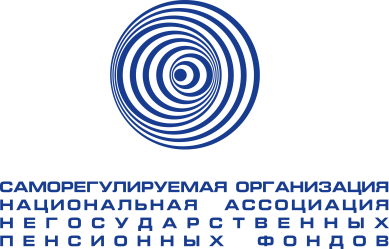 Мониторинг СМИ РФпо пенсионной тематике10.06.2024 г.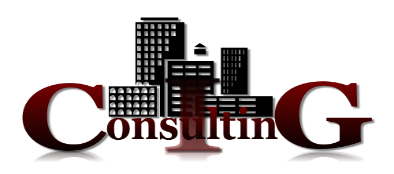 Темы дняПредседатель правительства РФ Михаил Мишустин 05.06.2024 подписал распоряжение о назначении ООО «ВСМ Две столицы» концессионером по проекту ВСМ-1 Москва-Санкт-Петербург и об основных условиях будущего концессионного соглашения. Полномочия концедента от имени Российской Федерации осуществляет Росжелдор. ЗАО «Лидер» выступает организатором финансирования проекта ВСМ-1 в части привлечения средств негосударственных пенсионных фондов, сообщает «Коммерсантъ»Президент России Владимир Путин предложил увеличить сроки софинансирования в рамках программы долгосрочных сбережений граждан до 10 лет. Путин напомнил, что указанная программа стартовала с началом нынешнего года. Пока что она отстает от целевых показателей, констатировал президент. Президент поручил Правительству РФ совместно с Центробанком продумать дополнительные стимулирующие меры для бизнеса, чтобы работодатель тоже мог софинансировать накопления работников в рамках этой программы, передает «Парламентская газета»Продление срока софинансирования накоплений россиян по программе добровольных долгосрочных сбережений с 3 до 10 лет привлечет больше участников программы и позволит гражданам значительно увеличить свои накопления, сообщил первый зампред правления Сбербанка Кирилл Царев в ходе ПМЭФ. Царев отметил, что согласно исследованию фонда, 46% работодателей готовы рассмотреть участие в ПДС своих сотрудников, однако большинство из них при этом рассчитывают на налоговый режим, аналогичный тому, который действует сегодня для классических корпоративных пенсионных программ (КПП), сообщает «Прайм»Продление срока государственного софинансирования до 10 лет существенно расширяет сегмент клиентов, для которых программа долгосрочных сбережений (ПДС) становится экономически привлекательной для инвестирования вдолгую. Такое мнение высказал заместитель председателя правления банка ВТБ Георгий Горшков в рамках ПМЭФ-2024, передает «Петербургский дневник»Ханты-Мансийский НПФ запустил новый сервис. Теперь позаботиться о своем будущем и заключить договор долгосрочных сбережений просто: для этого нужно перейти с главной страницы сайта hmnpf.ru, нажав на кнопку «Стать клиентом». Процедура занимает несколько минут. Авторизация на сервисе происходит через сайт «Госуслуги», сообщает «НВ86.ru»С 2025 года правительство вновь будет индексировать пенсии работающим пенсионерам, объявил в пятницу на ПМЭФ Владимир Путин. Это потребует ежегодно не менее 100 млрд руб., но позволит увеличить численность рабочей силы на рынке труда. Сейчас в РФ работают около 8 млн пенсионеров, и, по словам экспертов, предсказать, насколько вырастет их число, сейчас сложно. При этом продолжающееся увеличение пенсионного возраста будет сокращать число людей, которые еще являются экономически активными, но уже имеют право на пенсию, пишет «Коммерсантъ»Владимир Путин объявил о планах возобновить индексацию пенсий работающих пенсионеров, приостановленную в 2016 году. «РБК» разбирался, кого затронет это решение и как оно повлияет на кадровый дефицит в странеМинфин РФ давно обсуждал тему индексации пенсий работающим пенсионерам, сегодня возможности для этого есть, это будет сделано, заявил журналистам министр финансов Антон Силуанов на полях ПМЭФ-2024. Сейчас в Пенсионном фонде деньги есть, и задача индексации пенсий работающим пенсионерам, точно так же как и неработающим пенсионерам, может быть реализована, президент об этом сказал, в рамках тех ресурсов, которые поступают в Социальный фонд, и это будет сделано без каких-либо добавок из федерального бюджета, добавил министр, сообщают «РИА Новости»В России в 2024 году введут новый финансовый инструмент - сберегательный сертификат. Об этом заявил 7 июня в ходе пленарного заседания в рамках Петербургского международного экономического форума (ПМЭФ-2024) президент России Владимир Путин. По словам главы государства, используя этот инструмент, можно будет открывать депозитные вклады на срок выше трех лет под более высокий процент, пишут «Известия»Цитаты дняВладимир Путин, президент России: «Необходимо обеспечить приток на финансовый рынок так называемых длинных денег, включая долгосрочные сбережения граждан. Напомню, что с 1 января текущего года запущена специальная программа поддержки добровольных долгосрочных накоплений граждан. Теперь они застрахованы и софинансируются государством, и на них можно также получить налоговый вычет. Программа стартовала недавно и пока отстает от целевых показателей, предлагаю ее донастроить, а именно увеличить срок софинансирования сбережений граждан. Сейчас он составляет три года, считаю правильным и обоснованным продлить его как минимум до десяти лет. При этом прошу правительство вместе с Центральным банком продумать дополнительные стимулы для бизнеса, чтобы работодатели также могли софинансировать накопления своих сотрудников в рамках этой программы»Владимир Путин, президент России: «Предлагаю со следующего года возобновить индексацию пенсий работающим пенсионерам. С 1 февраля 2025 года и далее ежегодно пенсии будут повышаться не только тем, кто уже вышел на заслуженный отдых, но и тем, кто продолжает работать. Это будет действительно справедливо. Прошу партию «Единая Россия» совместно с Правительством подготовить соответствующий законопроект и принять его в весеннюю сессию»Александр Сафонов, профессор Финансового университета при Правительстве РФ: «Неверно считать, что индексация работающим пенсионерам была бы бременем для бюджета. Доходы бюджетной системы, получаемые от НДФЛ работающего пенсионера и страховых взносов в Фонд обязательного медицинского страхования и Соцфонд, которые платит его работодатель, существенно превышают расходы на индексацию пенсии, поясняет эксперт. «Бюджету выгоднее, когда пенсионер работает. А если он ушел с рынка труда в неформальную занятость, пенсию ему надо индексировать, а он в бюджет ничего не платит»Оксана Синявская, замдиректора Института социальной политики НИУ ВШЭ: «Решение возобновить индексацию пенсий для работающих пенсионеров-хорошее и своевременное. Все эти годы мы видели, что отсутствие индексации пенсий работающим пенсионерам для кого-то становилось причиной совсем прекращать работу, для кого-то - идти в неформальную занятость, для других - постоянно увольняться и переоформляться [чтобы вернуться на работу с увеличенной пенсией]Кирилл Царев, первый заместитель председателя правления Сбербанка: «На сегодня уже более полумиллиона россиян заключили договора долгосрочных сбережений с НПФ Сбербанка. Мы регулярно контактируем с нашими клиентами, проводим опросы, собираем обратную связь. Одним из наиболее часто встречающихся пожеланий по тому, как можно сделать программу долгосрочных сбережений более привлекательной, остается вопрос об увеличении срока государственного софинансирования, который на сегодня составляет 3 года»Георгий Горшков, заместитель председателя правления банка ВТБ: «Донастройка программы (долгосрочных сбережений - ред.) существенно увеличит доходность для наиболее экономически активного сегмента - людей 40-45 лет. Например, россиянин в возрасте 45 лет с доходом до 80 тысяч рублей в месяц при ежемесячных взносах в 3000 рублей за 15 лет действия программы сформирует 2,3 млн рублей с учетом софинансирования, перечисления налогового вычета на счет ПДС и потенциального инвестиционного дохода. Со стороны государства за это время будет перечислено на счет участника программы 360 тысяч рублей»Сергей Беляков, президент НАПФ: «Преимущество программы долгосрочных сбережений в том, что ты не только сам копишь, но и государство тебе помогает, а также обеспечивает сохранность этих вложений»ОГЛАВЛЕНИЕТемы дня	2Цитаты дня	3НОВОСТИ ПЕНСИОННОЙ ОТРАСЛИ	22Новости отрасли НПФ	22Российская газета, 07.06.2024, Назначен концессионер по проекту высокоскоростной магистрали «Москва - Санкт-Петербург»	22Проект ВСМ-1 «Москва-Санкт-Петербург» будет реализовываться в форме концессии. Распоряжением председателя правительства РФ Михаила Мишустина концессионером назначена компания «ВСМ Две столицы». Она создана правительством столицы и компанией «Лидер». Полномочия концедента (стороны, предоставляющей права на используемую в проекте интеллектуальную собственность. - Прим. ред.) от имени Российской Федерации будет осуществлять Федеральное агентство железнодорожного транспорта (Росжелдор).	22Коммерсантъ, 07.06.2024, Компания правительства Москвы и ЗАО «Лидер» стала концессионером по ВСМ-1	23Председатель правительства РФ Михаил Мишустин 05.06.2024 подписал распоряжение о назначении ООО «ВСМ Две столицы» концессионером по проекту ВСМ-1 Москва-Санкт-Петербург и об основных условиях будущего концессионного соглашения. Полномочия концедента от имени Российской Федерации осуществляет Росжелдор. ЗАО «Лидер» выступает организатором финансирования проекта ВСМ-1 в части привлечения средств негосударственных пенсионных фондов.	23Программа долгосрочных сбережений	24Радио «Бизнес FM», 07.06.2024, В РФ увеличат сроки софинансирования в программе долгосрочных сбережений граждан	24Такое поручение дал президент. Программа стартовала в этом году, она позволяет гражданам делать взносы в негосударственные пенсионные фонды, получать софинансирование от государства и таким образом создавать финансовую подушку на будущее. Сейчас срок софинансирования составляет три года.	24Парламентская газета, 07.06.2024, Путин призвал продлить срок софинансирования в программе долгосрочных сбережений	26Президент России Владимир Путин предложил увеличить сроки софинансирования в рамках программы долгосрочных сбережений граждан до 10 лет. Об этом глава государства заявил на пленарной сессии Петербургского международного экономического форума (ПМЭФ). Трансляцию его выступления вели соцсети Кремля.	26Интерфакс, 07.06.2024, Путин предложил продлить до 10 лет срок софинансирования взносов по программе долгосрочных сбережений	26Президент РФ Владимир Путин предложил донастроить программу долгосрочных сбережений, увеличив срок софинансирования взносов граждан с трех до десяти лет.	26Независимая газета, 07.06.2024, Инициативы президента сделают программу долгосрочных сбережений привлекательнее для граждан и бизнеса, считают в Сбере	27Первый заместитель председателя правления Сбербанка Кирилл Царев в ходе Петербургского международного экономического форума (ПМЭФ) прокомментировал поручения президента Владимира Путина по развитию программы долгосрочных сбережений (ПДС), сделанные им во время пленарного заседания форума.	27Прайм, 07.06.2024, Сбербанк оценил предложение Путина по долгосрочным сбережениям	28Продление срока софинансирования накоплений россиян по программе добровольных долгосрочных сбережений с 3 до 10 лет привлечет больше участников программы и позволит гражданам значительно увеличить свои накопления, сообщил первый зампред правления Сбербанка Кирилл Царев в ходе ПМЭФ.	28Regions.ru, 07.06.2024, Срок софинансирования по программе сбережений увеличат до десяти лет	29Программа долгосрочных сбережений, которая действует в России с начала года, набирает обороты. За пять месяцев участниками ее стали уже около 500 тысяч человек. Все активнее включаются в программу жители Московской области. О работе нового финансового инструмента и его преимуществах журналистам региональных СМИ рассказали эксперты на специальном семинаре-совещании. В мероприятии приняли участие представители Министерства финансов РФ, Банка России и Национальной ассоциации негосударственных пенсионных фондов.	29Петербургский дневник, 08.06.2024, ВТБ: продление срока софинансирования увеличивает привлекательность программы долгосрочных сбережений	30Продление срока государственного софинансирования до 10 лет существенно расширяет сегмент клиентов, для которых программа долгосрочных сбережений (ПДС) становится экономически привлекательной для инвестирования вдолгую. Такое мнение высказал заместитель председателя правления банка ВТБ Георгий Горшков в рамках ПМЭФ-2024.	30Newsler.ru, 09.06.2024, В России продлят срок софинансирования накоплений граждан: мнения	31Владимир Путин поручил продлить срок софинансирования накоплений граждан по программе добровольных долгосрочных накоплений. Сейчас он составляет 3 года, после принятия изменений станет 10 лет. Для продления данного срока, по словам президента, будет введен сберегательный сертификат. Он позволит людям сохранять деньги под более выгодный процент. Сберегательный сертификат введут в 2024 году, пишет «Коммерсант». Мы обратились к аналитикам с вопросом, что они думают об инициативе президента.	31Молодежная газета (Уфа), 07.06.2024, Программа долгосрочных сбережений открывает новые возможности для инвестиций в свое будущее	32С 1 января в стране действует программа долгосрочных сбережений (ПДС), к которой можно присоединиться, заключив договор с любым негосударственным пенсионным фондом (НПФ). Эта программа позволяет копить вдолгую, получать дополнительный доход в будущем или создать подушку безопасности на случай особых жизненных ситуаций.	32Вечерняя Уфа, 07.06.2024, Как устроена программа долгосрочных сбережений?	33Программа долгосрочных сбережений (ПДС) начала свою работу с января 2024 года. ПДС - это сберегательный продукт, который позволит получать дополнительный доход в будущем или создать «подушку безопасности» на любые цели. Участие в программе добровольное.	33Волга.news (Самара), 07.06.2024, Программа долгосрочных сбережений поможет создать финансовую подушку безопасности и получать дополнительный доход в будущем	34Программа долгосрочных сбережений начала свою работу с января 2024 года. ПДС - это сберегательный продукт, который позволит получать гражданам дополнительный доход в будущем или создать «подушку безопасности» на любые цели.	34Районные вести (Тацинская, Ростовская область), 07.06.2024, Сформировать денежную подушку безопасности тацинцам поможет государство	35В России действует новый накопительный финансовый инструмент с активным участием государства - Программа долгосрочных сбережений. О ее предназначении, условиях и преимуществах участия мы побеседовали с зав. финансовым отделом администрации района Лилией Субботиной.	35Ставропольская правда, 07.06.2024, Ставропольцам разъяснили, какого эффекта ждать от программы долгосрочных сбережений	37В актуальную повестку в очередной раз вернулся вопрос самостоятельного пенсионного содержания. Сейчас активно продвигается инструмент для того, чтобы каждый мог постепенно сформировать для себя финансовую подушку на будущее. И скорее всего, вам будут поступать соответствующие предложения, например, при получении услуг в банках. Рассказываем об основных нюансах.	37Лента новостей Крыма, 07.06.2024, Минфин Крыма продолжает разъяснительную работу по вовлечению крымчан в Программу долгосрочных сбережений граждан	39Минфин Крыма продолжает разъяснительную работу по вовлечению крымчан в Программу долгосрочных сбережений граждан (ПДС). Об этом сообщила заместитель Председателя Совета министров РК - министр финансов РК Ирина Кивико.	39Искитимская газета (Искитим, Новосибирская область), 07.06.2024, Инвестиции в свое будущее: пенсия через НПФ	40Программа долгосрочных сбережений, которая сейчас внедряется через НПФ - новый механизм на рынке «длинных» денег. Как она будет работать, кто в ней заинтересован, и есть ли сейчас конкуренция за доступ к сбережениям граждан, рассказал агентству «Прайм» президент Национальной ассоциации негосударственных пенсионных фондов Сергей Беляков. Беседовала Анастасия Селезнева.	40Республика, 08.06.2024, Жителям Башкирии разъяснили преимущества программы долгосрочных сбережений	43Жителям Башкирии рассказали, как участвовать в программе долгосрочных сбережений и ответили на самые частые вопросы. Об этом сообщает портал МОИФИНАНСЫ.РФ.	43НВ86.ru, 07.06.2024, Заключить договор долгосрочных сбережений с Ханты-Мансийским НПФ можно онлайн	44Ханты-Мансийский НПФ запустил новый сервис. Теперь позаботиться о своем будущем и заключить договор долгосрочных сбережений просто: для этого нужно перейти с главной страницы сайта hmnpf.ru, нажав на кнопку «Стать клиентом». Процедура занимает несколько минут. Авторизация на сервисе происходит через сайт «Госуслуги».	44Новости развития системы обязательного пенсионного страхования и страховой пенсии	45Коммерсантъ, 08.06.2024, Анастасия МАНУЙЛОВА, В забой идут одни старики. Индексация пенсий работающим пенсионерам призвана увеличить их число на рынке труда	45С 2025 года правительство вновь будет индексировать пенсии работающим пенсионерам, объявил в пятницу на ПМЭФ Владимир Путин. Это потребует ежегодно не менее 100 млрд руб., но позволит увеличить численность рабочей силы на рынке труда. Сейчас в РФ работают около 8 млн пенсионеров, и, по словам экспертов, предсказать, насколько вырастет их число, сейчас сложно. При этом продолжающееся увеличение пенсионного возраста будет сокращать число людей, которые еще являются экономически активными, но уже имеют право на пенсию.	45Ежедневная деловая газета РБК, 10.06.2024, Иван ТКАЧЕВ, Анна ГАЛЬЧЕВА, Массовое высвобождение из пенсионного капкана. В России возобновится индексация пенсий работающих пенсионеров	46Владимир Путин объявил о планах возобновить индексацию пенсий работающих пенсионеров, приостановленную в 2016 году. РБК разбирался, кого затронет это решение и как оно повлияет на кадровый дефицит в стране.	46Известия, 10.06.2024, Милана ГАДЖИЕВА, Анна КАЛЕДИНА, Заработанная выплата. Восьми миллионам работающих россиян снова проиндексируют пенсию	50Со следующего года пенсии работающим гражданам, а их в стране почти 8 млн, снова будут индексировать, чего не происходило с 2016-го. О необходимости вернуть эту меру на пленарном заседании ПМЭФ 7 июня заявил Владимир Путин. По словам президента, на это решение повлияли сразу два фактора: с одной стороны, стране не хватает рабочих рук, с другой - необходимо поддержать людей и обеспечить социальную справедливость. Что изменится в связи с возвратом индексации пенсии работающим пенсионерам - в материале «Известий».	50Комсомольская правда, 07.06.2024, Владимир Путин поручил «Единой России» вместе с Правительством подготовить законопроект об индексации пенсий работающим пенсионерам	51Важно поддержать стремление людей, достигших пенсионного возраста, продолжать работу, приносить пользу. Их знания, навыки, компетенции - важный ресурс для экономики и социальной сферы, подчеркнул Владимир Путин на пленарном заседании Петербургского международного экономического форума.	51Парламентская газета, 07.06.2024, Путин призвал Госдуму утвердить индексацию пенсий работающим пенсионерам	52Президент Владимир Путин поручил принять законопроект об индексации пенсий работающим пенсионерам в весеннюю сессию Госдумы. Об этом глава государства заявил 7 июня на пленарном заседании Петербургского международного экономического форума.	52Парламентская газета, 07.06.2024, Путин: индексация пенсий работающим пенсионерам возобновится с 2025 года	52Индексация пенсий работающим пенсионерам возобновится с 2025 года. Об этом 7 июня заявил президент Владимир Путин на пленарном заседании Петербургского международного экономического форума.	52Парламентская газета, 07.06.2024, Депутат Нилов: пенсионное законодательство требует немедленной корректировки	53Нужно быстро поправить пенсионное законодательство и предусмотреть средства для того, чтобы работающие пенсионеры в будущем году получили пенсии с учетом индексации. Об этом 7 июня заявил «Парламентской газете» глава Комитета Госдумы по труду, социальной политике и делам ветеранов Ярослав Нилов.	53Российская газета, 07.06.2024, «Единая Россия» подготовит предложения по индексации для работающих пенсионеров	54«Единая Россия» представит в кабмин свои предложения по возобновлению индексации пенсий работающим пенсионерам. Об этом заявили во фракции. Также в ЕР уточнили, что решение коснется 8 млн граждан.	54АиФ, 07.06.2024, Путин вернул индексацию пенсий после обращения Беглова	55Губернатор Петербурга Александр Беглов на площадке Петербургского международного экономического форума 7 июня передал Владимиру Путину инициативу об индексации пенсий работающим пенсионерам. С этой просьбой несколько дней назад к градоначальнику обратилась соцработница. Президент России идею поддержал и поручил депутатам Госдумы заняться этим вопросом.	55Российская газета, 08.06.2024, Пенсионерам напомнили о льготах, доступных им в 2024 году	57Помимо пенсионной выплаты после выхода на пенсию, а также за пять лет до нее у граждан появляются дополнительные льготы и гарантии, рассказала «РГ» доцент кафедры частного права Государственного университета управления Светлана Титор.	57Российская газета, 09.06.2024, Политолог Георгий Бовт: индексация пенсии работающим пенсионерам выгодна всем	58Выступая на Петербургском международном экономическом форуме, Владимир Путин поручил правительству разработать закон об индексации пенсии работающим пенсионерам, который заработает с 1 февраля 2025 года. Другим адресатом социально значимого поручения стала партия «Единая Россия». Хотя под этой инициативой единодушно подпишутся все парламентские партии.	58Московский комсомолец, 10.06.2024, Наталия ТРУШИНА, Формула пенсионной справедливости. Насколько повысят выплаты, кого они затронут и как это отразится на экономике страны	60Выступая на Петербургском международном экономическом форуме, президент Путин пообещал возобновить индексацию пенсий работающим пенсионерам с 1 февраля 2025 года. Заявление главы государства было встречено продолжительными аплодисментами зала, что и понятно, ведь решения вопроса страна ждала с 2016 года. Чего хотят добиться власти этим шагом, кого он затронет и как отразится на экономике России - в материале «МК».	60Московский комсомолец, 07.06.2024, Путин пообещал возобновить индексацию пенсий работающим пенсионерам в 2025 году: что важно знать	62С 1 февраля 2025 года работающим пенсионерам в России возобновят индексацию пенсий. Об этом под бурные и продолжительные аплодисменты Владимир Путин заявил в ходе своего выступления на пленарной сессии Петербургского международного экономического форума.	62Московский комсомолец, 09.06.2024, Наталия ТРУШИНА, Индексации пенсии работающим возобновят в 2025 году: кто и сколько получит	63Выступая на Петербургском международном экономическом форуме, президент Путин пообещал возобновить индексацию пенсий работающим пенсионерам с 1 февраля 2025 года. Заявление главы государства было встречено продолжительными аплодисментами зала, что и понятно, ведь решения вопроса страна ждала с 2016 года. Чего хотят добиться власти этим шагом, кого он затронет и как отразится на экономике России - в материале «МК».	63Независимая газета, 09.06.2024, Михаил СЕРГЕЕВ, Социальному фонду предстоит подготовиться к кадровой чехарде	65Сенсация Петербургского международного экономического форума (ПМЭФ) - с 2025 года работающим пенсионерам возобновят индексацию. Но пока неясно, в каком виде. По данным правительства, цена вопроса составит около 100 млрд руб. По оценкам же некоторых депутатов, нужно примерно 500 млрд руб., что вполне подтверждается и расчетами «НГ». Одно дело - начать индексировать пенсии работающих пенсионеров с их текущего крайне низкого уровня, другое дело - сначала компенсировать существенную разницу между пенсиями работающих и неработающих пенсионеров. Хотя если государство откажет в компенсации, ее по уже известной схеме обеспечат себе сами пенсионеры. Но тогда возникнет риск «беспрецедентного кадрового беспорядка».	65Коммерсантъ, 07.06.2024, ВТБ и Фонд пенсионного и социального страхования РФ договорились о реализации цифровых и социальных проектов	68ВТБ и Фонд пенсионного и социального страхования РФ в рамках ПМЭФ-2024 подписали соглашение о сотрудничестве. Стороны намерены взаимодействовать при реализации цифровых и социальных проектов. Соглашение подписали президент-председатель правления банка ВТБ Андрей Костин и председатель Фонда пенсионного и социального страхования РФ Сергей Чирков.	68РИА Новости, 07.06.2024, Для индексации пенсий возможности есть, это будет сделано, заявил Силуанов	69Минфин РФ давно обсуждал тему индексации пенсий работающим пенсионерам, сегодня возможности для этого есть, это будет сделано, заявил журналистам министр финансов Антон Силуанов на полях ПМЭФ-2024.	69ТАСС, 07.06.2024, Ресурсы для индексации пенсий работающим пенсионерам есть - Силуанов	70Ресурсы для индексации пенсий работающим пенсионерам имеются, заявил журналистам министр финансов РФ Антон Силуанов в кулуарах Петербургского международного экономического форума.	70РИА Новости, 07.06.2024, Голикова: средств Социального фонда на индексацию пенсий работающим пенсионерам достаточно	70Средств в Социальном фонде России на индексацию пенсий работающим пенсионерам достаточно, сообщила вице-премьер РФ Татьяна Голикова.	70РИА Новости, 07.06.2024, Голикова: на индексацию пенсий работающим пенсионерам нужно приблизительно 100 млрд руб	71По приблизительным расчетам, на индексацию пенсий работающим пенсионерам потребуется чуть более 100 миллиардов рублей, окончательная цифра будет понятна после того, как установится уровень инфляции - после 1 февраля 2025 года, заявила РИА Новости на полях ПМЭФ вице-премьер Татьяна Голикова.	71ТАСС, 07.06.2024, В России насчитывается почти 8 млн работающих пенсионеров - Голикова	71Порядка 7,8 млн работающих пенсионеров насчитывается в России, индексация им пенсий будет существенной прибавкой к заработной плате. Об этом рассказала вице-премьер РФ Татьяна Голикова на Петербургском международном экономическом форуме (ПМЭФ), отвечая на вопрос журналистов.	71РИА Новости, 07.06.2024, Котяков: индексация пенсий работающих пенсионеров начнется с 1 февраля 2025 г	71Индексация пенсий работающих пенсионеров, предположительно, начнется с 1 февраля 2025 года, сообщил министр труда и социальной защиты РФ Антон Котяков.	71РИА Новости, 07.06.2024, Котяков: индексация пенсий затронет 7,8 млн работающих пенсионеров	72Индексация пенсий работающих пенсионеров затронет порядка 7,8 миллионов россиян, сообщил министр труда и социальной защиты РФ Антон Котяков.	72РИА Новости, 07.06.2024, Процент индексации пенсий работающим пенсионерам пока не определен	72Процент индексации пенсии работающим пенсионерам еще не определен, заявил РИА Новости министр труда и социального развития РФ Антон Котяков на полях ПМЭФ.	72РБК, 07.06.2024, Минтруд пообещал оперативно подготовить индексацию пенсий работающим	72Законопроект об индексации страховых пенсий работающим пенсионерам будет подготовлен оперативно, заверил глава Минтруда России Антон Котяков. Об этом РБК сообщила пресс-служба министерства.	72РИА Новости, 07.06.2024, ГД и кабмин в кротчайшие сроки проработают поручение Путина об индексации пенсий - депутат	73Госдума и кабмин в кротчайшие сроки проработают поручение президента РФ Владимира Путина об индексации пенсий, с 1 февраля 2024 года работающие пенсионеры будут получать такие пенсии, сказала РИА Новости член комитета ГД по труду Светлана Бессараб («Единая Россия»).	73ТАСС, 07.06.2024, Индексация пенсий работающим пенсионерам коснется около 8 млн человек - Кузнецова	73Индексация пенсий работающим пенсионерам коснется около восьми миллионов россиян, заявила вице-спикер Госдумы Анна Кузнецова.	73РИА Новости, 07.06.2024, Депутат ГД: индексация пенсий работающим пенсионерам позволит повысить их благосостояние	74Решение президента России Владимира Путина об индексации пенсий работающим пенсионерам позволит восстановить социальную справедливость в их отношении и повысить уровень их материального благосостояния, заявил РИА Новости депутат Госдумы от ЛДПР Владимир Кошелев.	74РИА Новости, 07.06.2024, ЕР представит в кабмин предложения по индексации пенсий работающим пенсионерам	74«Единая Россия» представит в кабмин свои предложения по возобновлению индексации пенсий работающим пенсионерам, сообщается в Telegram-канале фракции ЕР со ссылкой на замруководителя фракции ЕР Андрея Исаева.	74ТАСС, 07.06.2024, Единороссы представят в кабмин предложения по индексации пенсий работающим пенсионерам	75«Единая Россия» направит в правительство свои предложения по возобновлению индексации пенсий работающим пенсионерам, заявил замруководителя фракции единороссов Андрей Исаев.	75ТАСС, 10.06.2024, Проект об индексации пенсий работающим пенсионерам могут внести в Госдуму в июне	75Законопроект о возобновлении индексации пенсий работающим пенсионерам внесут в Госдуму уже в июне. Об этом заявил ТАСС заместитель руководителя фракции «Единая Россия» Андрей Исаев.	75ТАСС, 07.06.2024, Индексация пенсий работающих пенсионеров подтверждает социальный разворот в РФ - Миронов	76Решение президента РФ Владимира Путина возобновить с 2025 года индексацию пенсий работающим пенсионерам подтверждает разворот государства к принципам социальной справедливости. Такое мнение высказал руководитель фракции «Справедливая Россия - За правду» Сергей Миронов.	76ТАСС, 07.06.2024, Введение индексации пенсий работающим пенсионерам потребует изменения закона - Нилов	76Возобновление индексации пенсий работающим пенсионерам потребует корректировки законодательства, то есть принятия федерального закона, сообщил ТАСС глава комитета Госдумы по труду, социальной политике и делам ветеранов Ярослав Нилов.	76ТАСС, 07.06.2024, Москалькова считает справедливым решением индексацию пенсий работающим пенсионерам	77Индексация пенсий работающим пенсионерам - справедливое решение, которое коснется миллионов человек. Такое мнение высказала уполномоченный по правам человека в РФ Татьяна Москалькова.	77РИА Новости, 07.06.2024, Индексация пенсий работающим пенсионерам делает налоговые новации привлекательней - Шохин	77Предложение президента РФ Владимира Путина об индексации пенсий работающим пенсионерам делает налоговые новации привлекательней, заявил журналистам глава Российского союза промышленников и предпринимателей (РСПП) Александр Шохин в кулуарах ПМЭФ.	77Газета.ru, 07.06.2024, «Вопрос назрел». Путин предложил проиндексировать пенсии работающим пенсионерам	78Президент РФ Владимир Путин предложил с февраля следующего года возобновить индексацию пенсий работающим пенсионерам. «Вопрос, который касается миллионов наших граждан, что называется, назрел», - сказал он на заседании ПМЭФ. Индексация пенсий работающим пенсионерам коснется около восьми миллионов россиян, сообщила вице-спикер Госдумы Анна Кузнецова. Парламентарий заявила о готовности «в кратчайшие сроки» исполнить поручение президента.	78News.ru, 07.06.2024, Пенсионерам рассказали, откуда возьмут деньги на индексацию их выплат	79Обещанную президентом России индексацию пенсий работающим пенсионерам осуществят за счет роста НДФЛ с 13% до 15% на часть зарплаты для отдельных категорий работников и поднятия налога на прибыль с 20% до 25% в 2025 году, заявил NEWS.ru ведущий эксперт Института социальной политики НИУ ВШЭ Евгений Якушев. Повышение выплат трудящимся пенсионерам также будет осуществлено через год.	79News.ru, 07.06.2024, «Это справедливо»: Союз пенсионеров о решении Путина по индексации выплат	80Решение президента России Владимира Путина возобновить индексацию пенсий работающим пенсионерам является справедливым и ожидаемым, заявил в разговоре с NEWS.ru председатель Союза пенсионеров РФ Валерий Рязанский. Он отметил, что теперь эта категория россиян уравняется в правах с неработающими гражданами, получающими пенсию.	80РБК - Инвестиции, 07.06.2024, Все о пенсии работающего пенсионера: сколько и как получить, индексация	80Владимир Путин предложил с 2025 года возобновить индексацию пенсий работающим пенсионерам. Какая пенсия положена им сейчас, как индексируется и рассчитывается выплата после прекращения трудовой деятельности - в обзоре «РБК - Инвестиции».	80Лента.ru, 07.06.2024, Индексация пенсий в 2024 году: кому положено повышение выплат с января	84Индексация пенсий - важный инструмент поддержания достойного уровня жизни пенсионеров. Повышение выплат в России происходит почти каждый год, 2024-й не станет исключением. Всего на пенсии в бюджете заложено свыше десяти триллионов рублей. «Лента.ру» рассказывает, кому и как проиндексируют пенсии в 2024 году.	84Национальная служба новостей, 07.06.2024, «Задержит на рынке труда». Названы преимущества индексации пенсий работающим пенсионерам	87Возобновление индексации пенсий для работающих пенсионеров вернет на рынок труда около четырех миллионов человек, сообщил в беседе с НСН проректор Финансового университета при Правительстве Российской Федерации Александр Сафонов.	87Конкурент, 08.06.2024, Всем, кто проживал в эти годы в СССР, хотят выдавать по 5 тыс. рублей в месяц. Подробности	88В Госдуму внесен законопроект о социальной поддержке пенсионеров, чье детство пришлось на годы Великой Отечественной войны. Документ размещен в думской электронной базе данных.	88ФедералПресс, 07.06.2024, Как пенсионерам накопить на отдых: рекомендации экономиста	89Многие пенсионеры сталкиваются с нехваткой пенсионных выплат. Как увеличить размер пенсии и с помощью каких финансовых инструментов можно накопить деньги, рассказала «ФедералПресс» лектор общества «Знание», доктор экономических наук Ирина Маслова.	89DEITA.ru, 07.06.2024, Пенсию повысят еще на 13% - рекордная индексация ждет пенсионеров	90Увеличение пенсионных выплат со следующего года в России будет происходить по новым правилам. Об этом рассказала юрист Алена Симонова, сообщает ИА DEITA.RU. Как объяснила эксперт, в 2025 году индексация страховых пенсий россиян впервые пройдет не в привычные для пожилых граждан сроки, то есть не первого января, а лишь первого февраля. Этот перенос связан с тем аспектом, на который ежегодно обращают свое самое пристальное внимание пенсионеры. Каждый год повторяется одна и та же ситуация - заканчивается старый, начинается новый и пенсионерам начинает приходить пенсия с индексацией в размере расчетной инфляции за прошлые 12 месяцев.	90PensNews.ru, 10.06.2024, Чего лишается пенсионер, если продолжает трудиться или устраивается на работу. К сожалению, потери весьма существенные	91В очередной раз напоминаем, что портал Pensnews.ru, который освещает проблемы российских пенсионеров, постоянно отслеживает, в том числе и ситуацию с незаконным ограничением прав тех из них, кто продолжает работать будучи на заслуженном отдыхе. Увы, в качестве застрельщика таких нарушений у нас выступает государство.	919111.ru, 07.06.2024, Единоразовая выплата для достигших 55 и 60 лет с 1 июля 2024 года	91С 1 июля 2024 года в России вступают в силу новые правила оформления разовых выплат пенсионных накоплений для граждан, достигших возраста 55 лет для женщин и 60 лет для мужчин. Эти возраста соответствуют прежнему возрасту выхода на пенсию. Важно отметить, что право на такие выплаты имеют не только лица, достигшие указанного возраста, но и другие категории граждан, которые будут упомянуты далее.	91ФедералПресс, 10.06.2024, Пенсионный возраст на Дальнем Востоке могут снизить на 7 лет	93Снижение пенсионного возраста для жителей Хабаровского края может стать решающим фактором для снижения миграционного оттока в регионе, считают в краевой законодательной думе. Депутаты обратились к председателю Государственной Думы России Вячеславу Володину с предложением снизить порог выхода на пенсию для некоторых дальневосточников. «Обращаемся с просьбой инициировать создание законопроекта, который бы снижал на семь лет возрастной порог для получения страховой пенсии по старости для лиц, работающих и постоянно проживающих в регионах с неблагоприятными климатическими характеристиками», - цитирует dvnovosti.ru обращение хабаровских депутатов к Володину.	93Газета.ru, 10.06.2024, Пенсионерам рассказали, выгодно ли быть самозанятым	93Самый главный плюс для пенсионеров от самозанятости в том, что налоговая не приравнивает таковых к трудоустроенным гражданам. То есть человек может продолжать зарабатывать деньги, платить 4-6% налога и получать пенсию. Об этом «Газете.Ru» сказала сенатор, арбитражный управляющий Минюста РФ Ольга Епифанова.	93Российская газета, 10.06.2024, Эксперт Туслякова пояснила, какие налоговые льготы есть у пенсионеров	94Пенсионеры освобождены от уплаты налогов на недвижимое имущество. Льгота предоставляется на жилой дом, квартиру, комнату или долю в жилой недвижимости, гараж, машино-место, хозяйственные постройки площадью до 50 мІ, которые расположены на земельном участке для ведения личного подсобного, дачного хозяйства, огородничества, садоводства, индивидуального жилищного строительства. Эксперты рассказали «РГ», как ее получить.	94PеnsNеws.ru, 07.06.2024, Алименты могут до пенсии довести	95Дети должников по алиментам могут претендовать на получение пенсии по случаю потери кормильца, пишет Pеnsnеws.ru. Так, если должник по алиментам находится в исполнительном розыске более 1 года, ему в судебном порядке может быть присвоен статус безвестно отсутствующего. Этот статус, присвоенный родителю, дает его ребенку право претендовать на получение пенсии по случаю потери кормильца (СПК).	95Региональные СМИ	95Радио «Бизнес FM» - Новосибирск, 07.06.2024, Рекордная индексация пенсионных выплат до 30% для всех. Как увеличить пенсию сохраняя трудовую активность	95Законодательством Российской Федерации предусмотрена индексация пенсионных выплат в случае отсрочки выхода на пенсию. Это позволяет пенсионерам увеличить как фиксированную выплату, так и сумму пенсионных баллов.	95НОВОСТИ МАКРОЭКОНОМИКИ	97Парламентская газета, 07.06.2024, Путин сделал хорошо пенсионерам и миллионерам	97Частные инвесторы активно вкладывают средства в российскую экономику. Сегодня в стране их насчитывается почти 30 миллионов, общий объем активов - более 9 триллионов рублей. Серьезно должна помочь вовлечению частных средств в развитие страны и действующая с января этого года программа добровольных долгосрочных сбережений граждан. Для повышения эффективности механизма государство готово разделить риски с инвесторами: срок софинансирования накоплений граждан по программе необходимо увеличить с трех до десяти лет. Об этом на пленарном заседании Петербургского международного экономического форума 7 июня заявил президент Владимир Путин.	97Парламентская газета, 07.06.2024, Путин: капитализация фондового рынка РФ к концу десятилетия должна вырасти вдвое	98Капитализация фондового рынка России к концу десятилетия должна вырасти вдвое и составить две трети ВВП. Об этом 7 июня заявил Президент РФ Владимир Путин на пленарном заседании Петербургского международного экономического форума (ПМЭФ).	98Коммерсантъ, 07.06.2024, Путин анонсировал федеральный инвестиционный налоговый вычет	98Президент Владимир Путин заявил, что поручил в рамках донастройки налоговой системы определить параметры и объемы федерального инвестиционного вычета. По словам президента, этот инструмент должен стать эффективным и широко востребованным.	98Известия, 07.06.2024, Путин анонсировал введение сберегательного сертификата	99В России в 2024 году введут новый финансовый инструмент - сберегательный сертификат. Об этом заявил 7 июня в ходе пленарного заседания в рамках Петербургского международного экономического форума (ПМЭФ-2024) президент России Владимир Путин. По словам главы государства, используя этот инструмент, можно будет открывать депозитные вклады на срок выше трех лет под более высокий процент.	99ТАСС, 07.06.2024, Путин поручил дополнительно стимулировать выход российских компаний на IPO	100Президент России Владимир Путин на пленарной сессии Петербургского международного экономического форума (ПМЭФ) поручил дополнительно стимулировать выход российских компаний на биржу.	100РИА Новости, 07.06.2024, Путин попросил кабмин рассмотреть применение налогового вычета еще и для группы компаний	100Президент РФ Владимир Путин попросил правительство рассмотреть вопрос возможности применения налогового вычета не только для компании, но и для группы компаний.	100Финмаркет, 07.06.2024, Президент РФ поддержал идею распространения гарантий на полисы ДСЖ через АСВ в пределах 2,8 млн руб.	101Президент РФ Владимир Путин поддержал идею формирования гарантий возврата по полисам долевого страхования жизни (ДСЖ) в пределах 2,8 млн рублей в ходе выступления на экономическом форуме в Санкт-Петербурге (ПМЭФ) в пятницу.	101Газета.ru, 07.06.2024, Путин допустил появление в России нового налогового вычета	102Президент Российской Федерации Владимир Путин заявил, что в России может появиться федеральный инвестиционный налоговый вычет.	102Лента.ru, 07.06.2024, В России запустят долевое страхование жизней граждан	102В России с 1 января 2025 года запустят долевое страхование жизней граждан, совмещающее принципы классического страхования и инвестирования. Президент РФ Владимир Путин предложил предусмотреть госстрахование этих инвестиций на сумму в 2,8 миллиона рублей, передает корреспондент «Ленты.ру» из зала пленарного заседания Петербургского международного экономического форума (ПМЭФ).	102РИА Новости, 07.06.2024, Налоговые изменения приведут к снижению платежей для 18 млн человек в РФ - глава ФНС	103Налоговые изменения приведут к снижению платежей для 18 миллионов человек в РФ благодаря вычету для семей с детьми, заявил глава Федеральной налоговой службы (ФНС) России Даниил Егоров, выступая на сессии ПМЭФ «Стабильность, предсказуемость и прозрачность ведения бизнеса как факторы роста экономики».	103Известия, 07.06.2024, «Уровень, который позволит обеспечить поручения президента, - порядка 9 трлн»	104Предложения правительства по настройке налоговой системы после утверждения этих параметров базово до 2030 года меняться не будут, однако возможны точечные корректировки, заявил «Известиям» на ПМЭФ-2024 министр финансов Антон Силуанов. Он также сообщил, что на выполнение поручений президента по итогам послания Федеральному Собранию потребуется дополнительно 9 трлн рублей, но если возможности бюджета позволят, то сумма может быть увеличена. Глава Минфина рассказал и о том, почему сейчас важна тема возвращения индексации работающим пенсионерам, когда может появиться система альтернативных расчетов БРИКС и при каких условиях рубль может стать мировой резервной валютой.	104Парламентская газета, 07.06.2024, Участников СВО с правом на соцподдержку станет больше	107Силовики, сотрудники МВД, Росгвардии, ФСИН и других ведомств выполняют сегодня задачи в регионах, граничащих с районами спецоперации. Им приходится работать в сложных условиях: при обстрелах, атаках дронов, рейдах диверсионных групп. Мосгордума направит в Госдуму законопроект, направленный на дополнительную поддержку таких людей. Какие льготы они смогут получить, рассказывает «Парламентская газета».	107ТАСС, 07.06.2024, Предлагаемые налоговые изменения в РФ при росте расходов нейтральны для инфляции - ЦБ	109Предлагаемая комбинация налоговых изменений в РФ при параллельном росте расходов, по оценке ЦБ, вероятнее всего, нейтральна для инфляции, следует из сообщения регулятора.	109РИА Новости, 07.06.2024, ЦБ РФ не ждет значимого эффекта на инфляцию из-за индексации пенсий работающим пенсионерам	109Банк России не ожидает значимого эффекта на инфляцию из-за индексации пенсий работающим пенсионерам, заявила глава ЦБ РФ Эльвира Набиуллина.	109РИА Новости, 07.06.2024, Текст заявления ЦБ РФ по итогам заседания совета директоров по ключевой ставке	110Банк России в пятницу сохранил ключевую ставку на уровне 16% годовых, говорится в заявлении регулятора.	110АиФ, 07.06.2024, Прогрессивная шкала. Названы регионы, которых коснется повышение налогов	112Планируется, что в зависимости от суммы заработка граждане будут платить от 13% до 22% налога на доходы физических лиц (НДФЛ). Те, кто получает до 2,4 млн рублей в год продолжит платить 13%. Те, чей доход от 2,4 до 5 млн рублей - 15%, от 5 до 20 млн рублей - 18%, от 20 до 50 млн рублей - 20% и в свыше 50 млн рублей - 22%. Зачем все это нужно, как изменится жизнь граждан и на сколько удастся пополнить бюджет страны, рассказал aif.ru доктор экономических наук, профессор, ректор Финансового университета при правительстве Российской Федерации Станислав Прокофьев.	112РИА Новости, 07.06.2024, Нужны дополнительные меры для стимулирования выхода компаний на фондовый рынок РФ - Путин	116Нужны дополнительные меры для стимулирования выхода компаний на фондовый рынок России, заявил президент РФ Владимир Путин.	116РИА Новости, 07.06.2024, Путин: нужно предусмотреть допресурсы на восполнение инвестналогового вычета регионам	116Президент России Владимир Путин во время пленарного заседания Петербургского международного экономического форума заявил, что нужно предусмотреть дополнительные ресурсы на восполнение инвестиционного налогового вычета регионам.	116ТАСС, 07.06.2024, Минфин РФ считает рынок капитала самым эффективным способом распределения ресурсов	116Министерство финансов России считает рынок капитала самым эффективным способом распределения ресурсов в экономике. Об этом сообщил заместитель министра финансов Иван Чебесков на полях Петербургского международного экономического форума (ПМЭФ).	116РИА Новости, 07.06.2024, Сборы в кредитном страховании жизни в РФ в I квартале снизились на 41,1%, до 60,1 млрд руб	117Сборы по кредитному страхованию жизни заемщиков в РФ в первом квартале снизились на 41,1% к аналогичному периоду прошлого года, до 60,1 миллиарда рублей, говорится в обзоре Банка России по ключевым показателям деятельности страховщиков.	117РИА Новости, 07.06.2024, Сборы по некредитному страхованию жизни в РФ в I кв выросли на 77,5%, до 177,5 млрд руб	118Совокупные сборы по некредитному страхованию жизни в РФ в первом квартале выросли на 77,5% к аналогичному периоду прошлого года, до 177,5 миллиарда рублей, при этом по сравнению с четвертым кварталом 2023 года сборы по инвестиционному и накопительному страхованию жизни (ИСЖ и НСЖ) снизились на 5,3%, говорится в обзоре Банка России по ключевым показателям деятельности страховщиков.	118НОВОСТИ ЗАРУБЕЖНЫХ ПЕНСИОННЫХ СИСТЕМ	119Новости пенсионной отрасли стран ближнего зарубежья	119Тренд.az, 07.06.2024, В Азербайджане ряду лиц будет назначен более высокий вид пенсии	119При наличии у граждан прав на несколько пенсий, без обращения граждан будет установлен тот вид пенсии, который по размеру больше.	119NUR.kz, 07.06.2024, Доходность ЕНПФ догоняет инфляцию в Казахстане	119С начала 2024 года доходность пенсионных активов казахстанцев составила 3,49%. Это лишь на 0,1 процентного пункта меньше накопленной инфляции. Подробности читайте в материале NUR.KZ.	119Новости пенсионной отрасли стран дальнего зарубежья	121РИА Новости, 07.06.2024, Совет пенсионеров в Австрии призвал создать министерство по вопросам пожилых людей - СМИ	121Совет пенсионеров в Австрии призвал следующее правительство республики создать министерство по вопросам пожилых людей, сообщил австрийский телеканал OE24.	121Красная весна, 07.06.2024, Российские пенсионеры в Эстонии получат выплаты за II квартал с задержкой	121Выплаты за второй квартал жителям Эстонии, получающим российскую пенсию, будут сделаны с небольшим опозданием, заявила руководитель пенсионной сферы департамента социального страхования республики Агне Кивисельг, 7 июня сообщает пресс-служба ведомства.	121АиФ, 10.06.2024, Георгий ЗОТОВ, «Женщины выходят на пенсию в 18 лет». Можно ли выжить в старости в Индии?	122... Я нахожусь в гостях у своего водителя Раджива. Живет человек скромно, но встречает меня достойно. Подают чай с молоком и пряностями, вегетарианские кушанья. Принимает нас мать Раджива - ей уже за 70, но, по его заверениям, она находится в полном здравии. «Приходится помогать деньгами, - объясняет мне он. - Ведь мама не получает пенсии». «Как это?!» - удивляюсь я. «Да вот так. Всю всю жизнь была домохозяйкой, поэтому даже „минималки» ей не положено. После того, как папа умер, мы с двумя братьями ее содержим. В Пакистане, например, за отказ поддерживать финансово престарелых родителей вообще введена уголовная ответственность». С пенсиями в Индии и верно все непросто. Гарантированно они положены сугубо госслужащим и военным - а это лишь 12% населения. Как же тогда выживают на старости лет остальные граждане страны?	122Труд, 09.06.2024, Минтруда КНР прокомментировал открытие индивидуальных пенсионных счетов	124С момента внедрения системы индивидуальных пенсионных накоплений в Китае в конце 2022 года к настоящему времени более 60 млн человек открыли свои счета. Об этом сообщает информационное агентство «Синьхуа» со ссылкой на данные министерства трудовых ресурсов и социального обеспечения КНР.	124Красная весна, 08.06.2024, Конгресс Перу одобрил реформу, установив пенсионный возраст с 65 лет	125Пенсионную реформу одобрил во втором туре голосования конгресс Перу. «38 голосами за, 10 против и 16 воздержавшихся приняли реформу пенсионной системы, которая, среди прочего, запрещает дальнейший вывод средств управляющими пенсионными фондами страны», - говорится в сообщении.	125НОВОСТИ ПЕНСИОННОЙ ОТРАСЛИНовости отрасли НПФРоссийская газета, 07.06.2024, Назначен концессионер по проекту высокоскоростной магистрали «Москва - Санкт-Петербург»Проект ВСМ-1 «Москва-Санкт-Петербург» будет реализовываться в форме концессии. Распоряжением председателя правительства РФ Михаила Мишустина концессионером назначена компания «ВСМ Две столицы». Она создана правительством столицы и компанией «Лидер». Полномочия концедента (стороны, предоставляющей права на используемую в проекте интеллектуальную собственность. - Прим. ред.) от имени Российской Федерации будет осуществлять Федеральное агентство железнодорожного транспорта (Росжелдор).В распоряжении обозначены основные условия будущего концессионного соглашения. Оно предполагает финансирование, создание и эксплуатацию инфраструктуры маршрута от станции Крюково (Алабушево) Октябрьской железной дороги до станции Санкт-Петербург-Главный, а также приобретение и эксплуатацию высокоскоростного железнодорожного подвижного состава. Срок реализации соглашения - 40 лет.Проект ВСМ-1 станет первым этапом масштабной программы строительства сети высокоскоростных железнодорожных магистралей России в северном (Санкт-Петербург), южном (Адлер), восточном (Екатеринбург), юго-восточном (Рязань) и западном (Минск) направлениях.Компания «Лидер» управляет активами Пенсионного фонда и является ведущим центром компетенций страны в сфере доверительного управления средствами Социального фонда России (СФР) и негосударственных пенсионных фондов (НПФ). Она выступает организатором привлечения средств НПФ в финансирование проекта строительства ВСМ-1. Планируется привлечь около 450 миллиардов рублей. Это подтверждает тот факт, что пенсионные средства являются надежным внутренним источником инвестиций, который позволяет реализовывать масштабные инфраструктурные проекты.Высокий уровень гарантий государства позволяет обеспечить полную сохранность, надежность и доходность инвестиций. Это не только позволит реализовать важнейший государственный проект, но и обеспечит высокую долгосрочную доходность для будущих пенсионеров.https://rg.ru/2024/06/07/naznachen-koncessioner-po-proektu-vysokoskorostnoj-magistrali-moskva-sankt-peterburg.html Коммерсантъ, 07.06.2024, Компания правительства Москвы и ЗАО «Лидер» стала концессионером по ВСМ-1Председатель правительства РФ Михаил Мишустин 05.06.2024 подписал распоряжение о назначении ООО «ВСМ Две столицы» концессионером по проекту ВСМ-1 Москва-Санкт-Петербург и об основных условиях будущего концессионного соглашения. Полномочия концедента от имени Российской Федерации осуществляет Росжелдор. ЗАО «Лидер» выступает организатором финансирования проекта ВСМ-1 в части привлечения средств негосударственных пенсионных фондов.Концессионное соглашение предполагает финансирование, создание и эксплуатацию инфраструктуры высокоскоростного железнодорожного маршрута от станции Крюково (Алабушево) до станции Санкт-Петербург-Главный, приобретение и эксплуатацию высокоскоростного железнодорожного подвижного состава. Срок концессионного соглашения - 40 лет.Данный проект является первым этапом масштабного проекта по охвату России сетью высокоскоростных железнодорожных магистралей в северном (Санкт-Петербург), южном (Адлер), восточном (Екатеринбург), юго-восточном (Рязань) и западном (Минск) направлениях.Единственным акционером ООО «ВСМ Две столицы» является АО «УК ВСМ Две столицы», компания, учредителями которой выступили правительство Москвы и ЗАО «Лидер».ЗАО «Лидер» выступает организатором финансирования проекта ВСМ-1 в части привлечения средств негосударственных пенсионных фондов. Всего в проект планируется привлечь до 450 млрд руб. пенсионных средств.Участие НПФ в этом проекте подтверждает, что пенсионные средства являются надежным внутренним источником инвестиций, позволяющим реализовывать масштабные инфраструктурные проекты на благо государства и будущих пенсионеров.Проект отвечает требованиям по сохранности, надежности и доходности инвестиций. Высокий уровень гарантий от государства позволит использовать средства НПФ в уникальном инфраструктурном проекте, который обеспечит высокую долгосрочную доходность для будущих пенсионеров.https://www.kommersant.ru/doc/6747563Программа долгосрочных сбереженийРадио «Бизнес FM», 07.06.2024, В РФ увеличат сроки софинансирования в программе долгосрочных сбережений гражданТакое поручение дал президент. Программа стартовала в этом году, она позволяет гражданам делать взносы в негосударственные пенсионные фонды, получать софинансирование от государства и таким образом создавать финансовую подушку на будущее. Сейчас срок софинансирования составляет три года.Владимир Путин поручил продлить срок софинансирования накоплений граждан по программе добровольных долгосрочных сбережений с трех до десяти лет. Об этом президент заявил на пленарной сессии Санкт-Петербургского международного экономического форума:«Для поддержки инвестиционной активности, естественно, нужно развивать рынок капиталов, повышать его емкость, привлекательность для бизнеса и инвесторов, и, конечно, уделять особое внимание сохранности и доходности средств граждан, вложенных в эти активы. Сегодня в нашей стране почти 30 млн так называемых розничных инвесторов - это граждане. Общий объем их активов за год увеличился в полтора раза и составил более 9 трлн рублей. При этом спрос на размещение акций российских компаний за это время стабильно превышал предложение. Уже поставлена задача - к концу текущего десятилетия капитализация фондового рынка России должна увеличиться примерно вдвое и составить две трети валового внутреннего продукта. Я прошу правительство совместно с Центральным банком предложить дополнительные меры, чтобы стимулировать выход компаний на биржу со своими ценными бумагами. В том числе надо подумать о компенсации затрат на первичное размещение акций для малых технологических компаний. Конечно, необходимо обеспечить приток на финансовый рынок так называемых длинных денег, включая долгосрочные сбережения граждан. Напомню, что с 1 января текущего года запущена специальная программа поддержки добровольных долгосрочных накоплений граждан. Теперь они застрахованы и софинансируются государством, и на них можно также получить налоговый вычет. Программа стартовала недавно и пока отстает от целевых показателей, предлагаю ее донастроить, а именно увеличить срок софинансирования сбережений граждан. Сейчас он составляет три года, считаю правильным и обоснованным продлить его как минимум до десяти лет. При этом прошу правительство вместе с Центральным банком продумать дополнительные стимулы для бизнеса, чтобы работодатели также могли софинансировать накопления своих сотрудников в рамках этой программы. В текущем году будет введен новый инструмент - сберегательный сертификат. Он позволит гражданам размещать средства в банках на срок свыше трех лет и под больший процент, чем по обычным депозитам, хотя и сейчас депозит достаточно солидный. Наши ведущие финансовые учреждения еще и подгоняют эту планку все выше. Не знаю, это обоснованно или нет, но для держателей депозитов это, конечно, в плюс, это понятно. Только не хотелось бы, чтобы вы, Герман Оскарович, вместе с Андреем Леонидовичем как пылесос высасывали все из других банков, мы потом поговорим еще об этом».Глава государства также сообщил, что в России может появиться федеральный инвестиционный налоговый вычет для бизнеса:«Сегодня в регионах действует механизм инвестиционного налогового вычета, он позволяет компаниям, которые вкладываются в развитие, уменьшить налог на прибыль. С текущего года вычет привязан к проектам технологического суверенитета и структурной адаптации экономики. Это дает возможность управлять качеством инвестиций, стимулировать капитальные расходы на приоритетные направления. Я прошу правительство сделать так, чтобы вычет можно было применять не только в рамках одной компании, но и группы компаний, а также предусмотреть дополнительные ресурсы на механизм финансирования восполнения налогового вычета».Во время выступления Путин отметил, что Россия уже обогнала Японию и Германию по объему экономики, но ей нужно обеспечивать стабильный рост и далее. «Буквально на той неделе Мировой банк произвел дополнительные расчеты. Мы оказались впереди Японии. Россия занимает четвертое место по размеру ВВП по паритету покупательной способности», - сказал президент.По его словам, несмотря на санкции, Россия остается ключевым участником мировой торговли и развивает географию сотрудничества:«Несмотря на все препятствия и нелегитимные санкции, Россия остается одним из ключевых участников мировой торговли, активно развивает логистику, географию сотрудничества. В целом на долю дружественных России государств - и, как мы видим, именно на это мы должны обращать в первую очередь внимание, быстро обращать внимание на экономики быстрорастущих государств, им предстоит определять будущее в глобальной экономике - приходится три четверти нашего товарооборота. Не секрет, конечно, что доверие к западным платежным системам основательно подорвано, причем самими западными странами. В этой связи отмечу, что в прошлом году доля расчетов за российский экспорт в так называемых токсичных валютах недружественных государств сократилась вдвое. При этом растет доля рубля в экспортных и импортных операциях, она приближается сегодня к 40%. С 2021-го по 2023 год доля рубля в расчетах за российский экспорт выросла почти в три раза, до 39%. Вместе с зарубежными партнерами будем наращивать применение национальных валют во внешнеторговых расчетах, повышать безопасность и эффективность таких операций. В том числе по линии БРИКС прорабатывается формирование независимой платежной системы, не подверженной политическому давлению, злоупотреблениям и внешнему санкционному вмешательству».Президент также сообщил, что власти будут предлагать новые меры по поддержке малого и среднего бизнеса.Глава государства также призвал партию «Единая Россия» совместно с правительством подготовить законопроект о ежегодной индексации пенсий работающим пенсионерам начиная с 1 февраля следующего года и принять его уже в эту сессию.https://www.bfm.ru/special/pmef2024/spage/551820 Парламентская газета, 07.06.2024, Путин призвал продлить срок софинансирования в программе долгосрочных сбереженийПрезидент России Владимир Путин предложил увеличить сроки софинансирования в рамках программы долгосрочных сбережений граждан до 10 лет. Об этом глава государства заявил на пленарной сессии Петербургского международного экономического форума (ПМЭФ). Трансляцию его выступления вели соцсети Кремля.Путин напомнил, что указанная программа стартовала с началом нынешнего года. Пока что она отстает от целевых показателей, констатировал президент.«Предлагаю ее донастроить, а именно увеличить срок софинансирования сбережений граждан. Сейчас он составляет три года. Считаю правильным и обоснованным продлить его как минимум до десяти лет», - сказал глава государства.Президент поручил Правительству РФ совместно с Центробанком продумать дополнительные стимулирующие меры для бизнеса, чтобы работодатель тоже мог софинансировать накопления работников в рамках этой программы.«Сейчас, с учетом дефицита рабочей силы, это будет уместно и даже пойдет на пользу самим предприятиям - будут задерживать работников у себя», - считает глава государства.Напомнив о том, что долгосрочные сбережения граждан застрахованы государством, Путин отметил, что такой же механизм госстрахования нужно применить и к долевому страхованию жизни граждан, которое должны запустить с 1 января 2025 года.https://www.pnp.ru/economics/putin-prizval-prodlit-srok-sofinansirovaniya-v-programme-dolgosrochnykh-sberezheniy.html Интерфакс, 07.06.2024, Путин предложил продлить до 10 лет срок софинансирования взносов по программе долгосрочных сбереженийПрезидент РФ Владимир Путин предложил донастроить программу долгосрочных сбережений, увеличив срок софинансирования взносов граждан с трех до десяти лет.«Напомню, что с 1 января текущего года запущена специальная программа поддержки добровольных долгосрочных накоплений граждан. Теперь они застрахованы и софинансируются государством. И на них можно также получить налоговый вычет. Программа стартовала недавно и пока отстает от целевых показателей. Предлагаю ее донастроить, а именно - увеличить срок софинансирования сбережений граждан. Сейчас он составляет три года. Считаю правильным и обоснованным продлить его как минимум до десяти лет», - заявил Путин, выступая на ПМЭФ.«При этом прошу правительство вместе с Центральным банком продумать дополнительные стимулы для бизнеса. Чтобы работодатели также могли софинансировать накопления своих сотрудников в рамках этой программы», - добавил он.Закон о запуске программы долгосрочных сбережений вступил в силу с 1 января 2024 года. Для заключивших договор с НПФ в период 2024-2026 гг. она предусматривает государственное софинансирование взносов в размере до 36 тыс. рублей в год. Также ее участники имеют право на налоговый вычет на сумму не более 52 тыс. рублей в год при уплате взносов до 400 тыс. рублей.Средства граждан, внесенные в рамках программы, застрахованы на сумму 2,8 млн рублей. Начать использовать накопленные средства можно будет через 15 лет или при достижении возраста 55 лет (женщины) и 60 лет (мужчины).Ранее Путин поручил обеспечить по итогам 2024 года объем вложений граждан в рамках этой программы на уровне не менее 250 млрд рублей.С идеей увеличить срок софинансирования взносов еще до запуска программы долгосрочных сбережений выступали представители негосударственных пенсионных фондов. В частности, в мае 2023 года предложение продлить срок софинансирования до 10 лет высказала председатель совета директоров НПФ «Будущее» Галина Морозова на конференции институциональных инвесторов Investfunds Forum XIV.По данным ЦБ, на конец марта 2024 года участники программы были клиентами 12 НПФ, а всего в программу вступили 16 НПФ.https://www.interfax-russia.ru/northwest/news/putin-predlozhil-prodlit-do-10-let-srok-sofinansirovaniya-vznosov-po-programme-dolgosrochnyh-sberezheniy-1 Независимая газета, 07.06.2024, Инициативы президента сделают программу долгосрочных сбережений привлекательнее для граждан и бизнеса, считают в СбереПервый заместитель председателя правления Сбербанка Кирилл Царев в ходе Петербургского международного экономического форума (ПМЭФ) прокомментировал поручения президента Владимира Путина по развитию программы долгосрочных сбережений (ПДС), сделанные им во время пленарного заседания форума.«На сегодня уже более полумиллиона россиян заключили договора долгосрочных сбережений с НПФ Сбербанка. Мы регулярно контактируем с нашими клиентами, проводим опросы, собираем обратную связь. Одним из наиболее часто встречающихся пожеланий по тому, как можно сделать программу долгосрочных сбережений более привлекательной, остается вопрос об увеличении срока государственного софинансирования, который на сегодня составляет 3 года, - отметил Кирилл Царев. - Сегодня в своем выступлении на ПМЭФ президент дал поручение продлить эту меру поддержки до минимум десяти лет. Это позволит тем гражданам, кто уже вступил в программу, значительно увеличить свои накопления. Кроме того, очевидно, что такая мера приведет к росту доверия россиян к новому инструменту, что, в свою очередь, привлечет большее число новых участников. Если говорить о Сбербанке, то мы ожидаем более 1,5 млн участников программы по итогам 2024 года».«Также важно поручение президента привлечь к ПДС работодателей, - добавил Кирилл Царев. - СберНПФ был одним из инициаторов идеи предоставления работодателям возможности софинансирования личных сбережений своих сотрудников в рамках ПДС. Согласно исследованию фонда, 46% работодателей готовы рассмотреть участие в ПДС своих сотрудников, однако большинство из них при этом рассчитывают на налоговый режим, аналогичный тому, который действует сегодня для классических корпоративных пенсионных программ (КПП). На наш взгляд, такая возможность будет в первую очередь интересна малому и среднему бизнесу, у которого не всегда есть ресурсы для запуска классических КПП. При этом в таких компаниях часто есть запрос на социальную ответственность и помощь сотрудникам в формировании капитала на будущее. Мы видим в этом большой потенциал развития ПДС. Закон уже предусматривает возможность софинансирования по ПДС со стороны работодателей. Комфортный налоговый режим для работодателей позволит этой норме заработать наиболее эффективно». https://www.ng.ru/news/794848.html Прайм, 07.06.2024, Сбербанк оценил предложение Путина по долгосрочным сбережениямПродление срока софинансирования накоплений россиян по программе добровольных долгосрочных сбережений с 3 до 10 лет привлечет больше участников программы и позволит гражданам значительно увеличить свои накопления, сообщил первый зампред правления Сбербанка Кирилл Царев в ходе ПМЭФ.Президент РФ Владимир Путин в ходе пленарного заседания Петербургского международного экономического форума поручил продлить срок софинансирования накоплений граждан по программе добровольных долгосрочных сбережений с 3 до 10 лет.«Это позволит тем гражданам, кто уже вступил в программу, значительно увеличить свои накопления. Кроме того, очевидно такая мера приведет к росту доверия россиян к новому инструменту, что, в свою очередь, привлечет большее число новых участников. Если говорить о Сбербанке, то мы ожидаем более 1,5 миллиона участников программы по итогам 2024 года», - прокомментировал Царев поручение президента продлить эту меру поддержки до минимум десяти лет. «Также важно поручение президента привлечь к ПДС работодателей. СберНПФ был одним из инициаторов идеи предоставления работодателям возможности софинансирования личных сбережений своих сотрудников в рамках ПДС», - добавил он.Царев отметил, что согласно исследованию фонда, 46% работодателей готовы рассмотреть участие в ПДС своих сотрудников, однако большинство из них при этом рассчитывают на налоговый режим, аналогичный тому, который действует сегодня для классических корпоративных пенсионных программ (КПП).«На наш взгляд, такая возможность будет, в первую очередь, интересна малому и среднему бизнесу, у которого не всегда есть ресурсы для запуска классических КПП. При этом в таких компаниях часто есть запрос на социальную ответственность и помощь сотрудникам в формировании капитала на будущее. Мы видим в этом большой потенциал развития ПДС», - сказал он.При этом он обратил внимание, что закон уже предусматривает возможность софинансирования по ПДС со стороны работодателей. «Комфортный налоговый режим для работодателей позволит этой норме заработать наиболее эффективно», - добавил Царев. https://1prime.ru/20240607/putin-848981343.html Regions.ru, 07.06.2024, Срок софинансирования по программе сбережений увеличат до десяти летПрограмма долгосрочных сбережений, которая действует в России с начала года, набирает обороты. За пять месяцев участниками ее стали уже около 500 тысяч человек. Все активнее включаются в программу жители Московской области. О работе нового финансового инструмента и его преимуществах журналистам региональных СМИ рассказали эксперты на специальном семинаре-совещании. В мероприятии приняли участие представители Министерства финансов РФ, Банка России и Национальной ассоциации негосударственных пенсионных фондов.«Преимущество программы долгосрочных сбережений в том, что ты не только сам копишь, но и государство тебе помогает, а также обеспечивает сохранность этих вложений», - сказал президент Национальной ассоциации негосударственных пенсионных фондов Сергей Беляков.Деньги, внесенные в программу, застрахованы на сумму 2,8 млн рублей. Это, как отметил заместитель директора Департамента финансовой политики Минфина России Павел Шахлевич, вдвое больше страхового покрытия по банковским вкладам.«Важно, что возмещение распространяется не только на средства, которые люди будут перечислять в программу, и переведенные пенсионные накопления, но и на полученный инвестиционный доход, а также на деньги, предоставленные государством в качестве софинансирования», - подчеркнул Шахлевич.Напомним, ранее планировалось, что государство будет обеспечивать софинансирование до 36 тысяч рублей в год на протяжении первых трех лет участия в программе. Но сегодня во время пленарного заседания в рамках XXVII Петербургского международного экономического форума президент России Владимир Путин поручил продлить срок софинансирования накоплений граждан по программе добровольных долгосрочных сбережений до десяти лет.«При этом прошу правительство вместе с Центральным банком продумать дополнительные стимулы для бизнеса, чтобы работодатели также могли софинансировать накопления своих сотрудников в рамках этой программы», - сказал Владимир Путин.Стать участником программы может любой гражданин, начиная с 18 лет. Для этого нужно заключить договор долгосрочных сбережений с любым из негосударственных пенсионных фондов (НПФ). При этом количество договоров при вступлении в программу не ограничено, то есть их можно заключить сразу с несколькими НПФ.Как сказала директор департамента инвестиционных финансовых посредников Банка России Ольга Шишлянникова, в настоящее время (по данным на конец мая - Прим. редакции) 21 негосударственный пенсионный фонд (НПФ) из 36, работающих на территории страны, присоединился к программе долгосрочных сбережений. Еще семь НПФ подали документы, которые находятся на рассмотрении в Банке России для регистрации.Познакомиться с подробной информацией, а также рассчитать накопления по программе долгосрочных сбережений можно на сайте моифинансы.рф.https://regions.ru/obschestvo/srok-sofinansirovaniya-po-programme-sberezheniy-uvelichat-do-desyati-let- Петербургский дневник, 08.06.2024, ВТБ: продление срока софинансирования увеличивает привлекательность программы долгосрочных сбереженийПродление срока государственного софинансирования до 10 лет существенно расширяет сегмент клиентов, для которых программа долгосрочных сбережений (ПДС) становится экономически привлекательной для инвестирования вдолгую. Такое мнение высказал заместитель председателя правления банка ВТБ Георгий Горшков в рамках ПМЭФ-2024.«Донастройка программы существенно увеличит доходность для наиболее экономически активного сегмента - людей 40-45 лет. Например, россиянин в возрасте 45 лет с доходом до 80 тысяч рублей в месяц при ежемесячных взносах в 3000 рублей за 15 лет действия программы сформирует 2,3 млн рублей с учетом софинансирования, перечисления налогового вычета на счет ПДС и потенциального инвестиционного дохода. Со стороны государства за это время будет перечислено на счет участника программы 360 тысяч рублей», - отметил Георгий Горшков.Он также подчеркнул, что софинансирование со стороны работодателя также повысит привлекательность ПДС.«В результате в России будет сформирована полноценная трехуровневая пенсионная система, состоящая из трех компонентов: государственной пенсии, личной накопительной компоненты (ПДС) и негосударственной пенсии (в рамках личных и корпоративных пенсионных программ), что в конечном итоге существенно повысит социальную защищенность людей», - сказал заместитель председателя правления банка ВТБ.https://spbdnevnik.ru/news/2024-06-08/vtb-prodlenie-sroka-sofinansirovaniya-uvelichivaet-privlekatelnost-programmy-dolgosrochnyh-sberezheniy Newsler.ru, 09.06.2024, В России продлят срок софинансирования накоплений граждан: мненияВладимир Путин поручил продлить срок софинансирования накоплений граждан по программе добровольных долгосрочных накоплений. Сейчас он составляет 3 года, после принятия изменений станет 10 лет. Для продления данного срока, по словам президента, будет введен сберегательный сертификат. Он позволит людям сохранять деньги под более выгодный процент. Сберегательный сертификат введут в 2024 году, пишет «Коммерсант». Мы обратились к аналитикам с вопросом, что они думают об инициативе президента.Ярослав Кабаков, директор по стратегии ИК «Финам»:«Долгосрочное софинансирование накоплений и введение сберегательных сертификатов могут положительно отразиться на экономике, способствуя росту инвестиций и финансовой стабильности граждан. Однако важно учитывать потенциальные риски для рынка и обеспечить, чтобы новые инструменты не создавали дисбаланс в банковской системе.Продление срока софинансирования до 10 лет может увеличить интерес граждан к долгосрочным накоплениям, обеспечивая финансовую стабильность и укрепление личных финансов. Накопления на долгосрочной основе могут уменьшить давление инфляционных ожиданий, способствуя финансовой стабильности».Наталья Мильчакова, ведущий аналитик Freedom Finance Global:«Сама по себе программа добровольных долгосрочных накоплений позволяет россиянам не только накопить на старость, но еще и отложить деньги на случай возникновения трудных жизненных обстоятельств. Отложенные средства или их часть будущий пенсионер может снять досрочно в случае, например, потери кормильца семьи или необходимости дорогостоящего лечения. Эту программу могут софинансировать как работодатели, так и государство. Государственная поддержка (софинансирование) может достигать 36 тыс. рублей в год в зависимости от дохода и размера ежемесячного взноса в программу, и в настоящий момент срок господдержки составляет три года, но теперь по предложению президента ее срок может быть увеличен до десяти лет.Государственное софинансирование помогает гражданам с невысокими доходами формировать будущие пенсионные накопления. Если государство будет выплачивать таким гражданам софинансирование уже в течение десяти лет, значит, люди смогут накопить больше, чем в отсутствие государственной поддержки. Кроме того, далеко не каждый частный работодатель может позволить себе софинансировать пенсионные накопления своих сотрудников. Поэтому государство сможет взять на себя уже в течение десяти лет те обязательства, которые теоретически мог бы на себя взять частный бизнес, но не у всех есть для этого средства.Фактически софинансирование пенсионных накоплений в течение длительного периода времени, в данном случае - десяти лет, могло бы восприниматься россиянами как вторая пенсия от государства и мотивировать к участию в программе большее число людей, чем сегодня. При этом расходы бюджета на софинансирование будущих пенсий в связи с продлением срока софинансирования вырастут не слишком сильно, так как пока в программе долгосрочных накоплений участвует не такое большое количество граждан, как, например, на фондовом рынке. К 2024 году по такой программе было заключено менее 500 тыс. договоров с НПФ, в то время как число физлиц, имеющих счета на Московской бирже, превышает 31 млн человек. Государство таким способом поможет будущим пенсионерам в формировании финансовой подушки безопасности на старость, и это будет означать, что со временем число участников программы будет расти».https://www.newsler.ru/economics/2024/06/09/v-rossii-prodlyat-srok-sofinansirovaniya-nakoplenij-grazhdan Молодежная газета (Уфа), 07.06.2024, Программа долгосрочных сбережений открывает новые возможности для инвестиций в свое будущееС 1 января в стране действует программа долгосрочных сбережений (ПДС), к которой можно присоединиться, заключив договор с любым негосударственным пенсионным фондом (НПФ). Эта программа позволяет копить вдолгую, получать дополнительный доход в будущем или создать подушку безопасности на случай особых жизненных ситуаций.Сбережения пополняют за счет собственных добровольных взносов, также можно перевести в НПФ ранее сформированные пенсионные накопления. Фонд инвестирует эти средства в интересах клиента, исходя из принципов доходности и безубыточности.ПДС предусматривает государственное софинансирование - до 36 тысяч рублей в год в течение трех лет, а также специальный налоговый вычет - до 52 тысяч при взносах до 400 тысяч.Накопленное можно направить на периодические выплаты через 15 лет или при достижении возраста 55 лет (женщины) и 60 (мужчины).Цель программы - обеспечить приток инвестиций в экономику. Также таким образом государство стимулирует граждан самостоятельно формировать себе пенсию.- Как же подать заявление на участие в программе и с кем подписывается договор?- Программа стартовала 1 января 2024 года. Гражданин заключает договор долгосрочных сбережений с негосударственным пенсионным фондом. В зависимости от условий конкретного негосударственного пенсионного фонда это можно сделать в офисе НПФ или через личный кабинет.Граждане также вправе заключать договор в пользу третьих лиц.- С какой суммы можно начать инвестировать?- Стартовый взнос определяется гражданином самостоятельно при заключении договора с негосударственным пенсионным фондом. Его сумма не ограничена.- Как часто надо пополнять счет?- Периодичность уплаты взносов по программе определяется договором.К основным плюсам ПДС можно отнести софинансирование вложений государством, возможность инвестирования «замороженных» пенсионных накоплений, страхование внесенных средств и налоговый вычет. А основной минус программы - это невысокая доходность.https://mgazeta.com/articles/vazhno/2024-06-07/programma-dolgosrochnyh-sberezheniy-otkryvaet-novye-vozmozhnosti-dlya-investitsiy-v-svoyo-buduschee-3801991Вечерняя Уфа, 07.06.2024, Как устроена программа долгосрочных сбережений?Программа долгосрочных сбережений (ПДС) начала свою работу с января 2024 года. ПДС - это сберегательный продукт, который позволит получать дополнительный доход в будущем или создать «подушку безопасности» на любые цели. Участие в программе добровольное.Программой долгосрочных сбережений могут воспользоваться граждане любого возраста с момента наступления совершеннолетия. Кроме того, договор долгосрочных сбережений можно заключить в пользу своего ребенка или любого другого лица, независимо от его возраста.Операторами программы, которые обеспечивают сохранность и доходность сбережений и осуществляют выплаты этих сбережений, являются негосударственные пенсионные фонды.Формировать сбережения человек может самостоятельно за счет взносов из личных средств, а также за счет ранее созданных пенсионных накоплений. Направить свои средства с пенсионного счета на счет по договору долгосрочных сбережений возможно через подачу заявления в НПФ. Список НПФ, которые подключились к программе, можно найти на сайте Ассоциации негосударственных пенсионных фондов.Программа не предусматривает каких-либо требований к размеру и периодичности взносов. Размер как первого, так и последующих взносов определяется самостоятельно.Кроме того, производить взносы в рамках программы долгосрочных сбережений сможет и работодатель. Внесенные на счет средства будут застрахованы на 2,8 млн рублей.Новый механизм предусматривает различные стимулирующие меры для участников программы, в том числе дополнительное софинансирование со стороны государства до 36 тысяч рублей в год. Кроме того, участники системы смогут оформить ежегодный налоговый вычет до 52 тысяч рублей при уплате взносов до 400 тысяч рублей в год.Сформированные средства будут вкладываться в ОФЗ, инфраструктурные облигации, корпоративные облигации и прочие надежные ценные бумаги. При этом гражданин может заключить договоры с несколькими операторами.Сбережения могут быть использованы как дополнительный доход после 15 лет участия в программе или при достижении возраста 55 лет для женщин и 60 лет для мужчин. Средства можно забрать в любой момент, но досрочно без потери дохода вывести деньги возможно в случае наступления особых жизненных ситуаций - для дорогостоящего лечения или на образование детей.Средства граждан по программе наследуются в полном объеме за вычетом выплаченных средств (за исключением случая, если участнику программы назначена пожизненная периодическая выплата).Подробнее с условиями программы можно познакомиться на сайте Мои финансы.https://pressaufa.ru/2024/06/05/kak-ustroena-programma-dolgosrochnyh-sberezhenij Волга.news (Самара), 07.06.2024, Программа долгосрочных сбережений поможет создать финансовую подушку безопасности и получать дополнительный доход в будущемПрограмма долгосрочных сбережений начала свою работу с января 2024 года. ПДС - это сберегательный продукт, который позволит получать гражданам дополнительный доход в будущем или создать «подушку безопасности» на любые цели.Участие в программе добровольное. Программой долгосрочных сбережений могут воспользоваться граждане любого возраста с момента наступления совершеннолетия. Кроме того, договор долгосрочных сбережений можно заключить в пользу своего ребенка или любого другого лица, независимо от его возраста.Операторами программы, которые обеспечивают сохранность и доходность сбережений и осуществляют выплаты этих сбережений, являются негосударственные пенсионные фонды.Формировать сбережения человек может самостоятельно за счет взносов из личных средств, а также за счет ранее созданных пенсионных накоплений. Направить свои средства с пенсионного счета на счет по договору долгосрочных сбережений возможно через подачу заявления в НПФ. Список НПФ, которые подключились к программе, можно найти на сайте Ассоциации негосударственных пенсионных фондов (http://www.napf.ru/PDS).Программа не предусматривает каких-либо требований к размеру и периодичности взносов, уплачиваемых по программе. Размер как первого, так и последующих взносов определяется гражданином самостоятельно. Кроме того, производить взносы в рамках программы долгосрочных сбережений сможет и работодатель.Внесенные на счет средства будут застрахованы на 2,8 млн рублей. Новый механизм предусматривает различные стимулирующие меры для участников программы, в том числе дополнительное софинансирование со стороны государства в течение 3 лет до 36 тысяч рублей в год.Кроме того, участники системы смогут оформить ежегодный налоговый вычет до 52 тысяч рублей при уплате взносов до 400 тысяч рублей в год.Сформированные средства будут вкладываться в ОФЗ, инфраструктурные облигации, корпоративные облигации и прочие надежные ценные бумаги. При этом гражданин может заключить договоры с несколькими операторами. Сбережения могут быть использованы как дополнительный доход после 15 лет участия в программе или при достижении возраста 55 лет для женщин и 60 лет для мужчин.Средства можно забрать в любой момент, но досрочно без потери дохода вывести деньги возможно в случае наступления особых жизненных ситуаций - для дорогостоящего лечения или при потере кормильца. Средства граждан по программе наследуются в полном объеме за вычетом выплаченных средств (за исключением случая, если участнику программы назначена пожизненная периодическая выплата).«Во-первых, гражданин ничем практически не рискует. Фонды, которые являются единственными провайдерами этого продукта - очень надежный инструмент. Они гарантированы и действующим законодательством, например, фонд не может показать убыток, он обязательно безубыточен для своего клиента. Второе - размер защиты больше, чем в банковском секторе, там 1,4 миллиона рублей, в пенсионном фонде 2,8 миллиона в рамках программы долгосрочных сбережений. И на рынке пенсионных фондов не было ни одного банкротства, что говорит тоже о качестве рынка.Второй элемент этой программы - финансовая мотивация граждан. Я бы тут выделил несколько аспектов. Первое: вы можете, не обременяя себя большим изъятием средств из текущего потребления, накапливать на будущий период достаточную сумму. Второе: подключается инструмент софинансирования со стороны государства. 36 тысяч рублей - лимит на софинансирование, но важно, что на каждый ваш рубль государство тоже дает свои деньги. Третий источник, который увеличивает сумму накоплений - ваши средства по программе обязательного пенсионного страхования. Сейчас вы никак не можете их использовать, а после принятия программы долгосрочных сбережений сможете вложить их в ПДС. Это тоже снизит нагрузку на ваш кошелек. И плюс налоговые льготы. Вы можете на эти суммы получить вычет, в зависимости от суммы 13% или 15%. Он создает дополнительную мотивацию - вы возвращаете деньги, уплаченные в виде налогов. Так что клиенты совершенно точно выигрывают», - отметил Сергей Беляков, президент Национальной ассоциации негосударственных пенсионных фондов (НАПФ).Подробнее с условиями программы можно познакомиться на сайте Мои финансы.https://volga.news/article/710392.html Районные вести (Тацинская, Ростовская область), 07.06.2024, Сформировать денежную подушку безопасности тацинцам поможет государствоВ России действует новый накопительный финансовый инструмент с активным участием государства - Программа долгосрочных сбережений. О ее предназначении, условиях и преимуществах участия мы побеседовали с зав. финансовым отделом администрации района Лилией Субботиной.- Лилия Вячеславовна, что представляет собой Программа долгосрочных сбережений? Какова ее цель?- Программа долгосрочных сбережений (или ПДС, как ее коротко именуют) функционирует в нашей стране с 1 января 2024 года и направлена на стимулирование граждан к осуществлению долгосрочных инвестиций. По сути это новая возможность накопления, позволяющая человеку сформировать финансовую подушку безопасности, сберечь деньги на случай непредвиденных ситуаций или получить доход в будущем.- Я слышала, программа рассчитана на 15 лет...- Это максимальный срок участия, в течение которого нужно делать взносы для формирования накоплений. Воспользоваться деньгами можно и раньше: по достижении 60 лет для мужчин и 55 - для женщин. В особых жизненных ситуациях, на дорогостоящее лечение и при потере кормильца, есть возможность получить до 100% накоплений.Формируются накопления за счет добровольных взносов гражданина (это могут быть любые суммы, с произвольной периодичностью внесения, но не менее 2000 рублей ежегодно), средств пенсионных накоплений, софинансирования государства, инвестиционного дохода.- Что нужно сделать, чтобы стать участником?- Здесь важно понимать, что программу реализуют только Негосударственные пенсионные фонды (НПФ) -одни из самых надежных финансовых организаций России. Они на рынке более 30 лет, имеют гарантии государства и Банка РФ. Перечень этих фондов размещен на сайте pds.napf.ru. Приняв решение о вступлении в программу долгосрочных сбережений, вы должны выбрать Негосударственный пенсионный фонд, заключить с ним договор, сделать первый взнос и продолжать вносить деньги - любые суммы в удобное для вас время, как я уже говорила ранее.- Есть ли у программы долгосрочных сбережений какие-либо особые преимущества?- Да, их несколько. Во-первых, софинансирование государства - до 36 000 рублей в год (всего 108 000 рублей за три года). Во-вторых, налоговый вычет в размере 13% или 15%, то есть до 52 000 или до 60 000 рублей ежегодно. Предусмотрены государственные гарантии сохранности на 2,8 млн рублей. Средства в стопроцентном объеме наследуются, за исключением назначения пожизненной выплаты.- Где можно более подробно ознакомиться с условиями программы долгосрочных сбережений?- На сайте pds.napf.ru. Кроме того, по поручению правительства Ростовской области информация будет систематически размещаться в СМИ, в соцсетях и мессенджерах.- Спасибо за беседу, Лилия Вячеславовна. Уверена, что мы с Вами еще не раз вернемся к этой теме на страницах нашей газеты.Программа долгосрочных сбережений объединяет сразу несколько особенностей, характерных для вкладов, индивидуальных инвестиционных счетов и добровольного пенсионного страхования. С одной стороны - налоговые преференции и софинансирование взносов от государства, с другой - инвестиционный доход, который участник может получить, и страхование средств.https://rajonnievesti.ru/intervu/sformirovat-denezhnuyu-podushku-bezopasnosti-taczinczam-pomozhet-gosudarstvo/ Ставропольская правда, 07.06.2024, Ставропольцам разъяснили, какого эффекта ждать от программы долгосрочных сбереженийВ актуальную повестку в очередной раз вернулся вопрос самостоятельного пенсионного содержания. Сейчас активно продвигается инструмент для того, чтобы каждый мог постепенно сформировать для себя финансовую подушку на будущее. И скорее всего, вам будут поступать соответствующие предложения, например, при получении услуг в банках. Рассказываем об основных нюансах.Итак, с января 2024 года в России действует государственная программа долгосрочных сбережений (ПДС). Ее основная цель - помочь населению накопить на крупные покупки, сохранить комфортный уровень жизни в будущем, а также защитить себя на случай особых жизненных ситуаций. При этом государство изъявило готовность помочь в накоплениях.В программе долгосрочных сбережений может участвовать любой гражданин России старше 18 лет. Она подразумевает участие самого человека в формировании долгосрочных накоплений пенсии, но при этом ему оказывается финансовая поддержка государства. Откладывать деньги можно понемногу на протяжении 15 лет.В ПРОИЗВОЛЬНОМ ПОРЯДКЕДля участия в программе нужно заключить договор долгосрочных сбережений с одним из подключившихся к программе негосударственных пенсионных фондов и начать делать взносы, сумма и периодичность которых может быть произвольной. Но важно соблюдать выбранную платежную дисциплину.ПДС, по сути, подстраивается под человека в зависимости от жизненных обстоятельств и целей, уточняют в ЦБ. «Законодательство не предусматривает каких-либо требований к размеру и периодичности взносов, уплачиваемых по программе долгосрочных сбережений. Размер как первого, так и последующих взносов определяется гражданином самостоятельно в соответствии с условиями договора, заключаемого с НПФ», - говорит управляющий Отделением Ставрополь Южного ГУ Банка России Георгий Тикунов.Кстати, при наличии и желании можно перевести в программу свои обязательные пенсионные накопления. Узнать их сумму можно на портале госуслуг.БОНУСЫ УЧАСТИЯПредусмотрено получение софинансирования накоплений от государства в течение трех лет. То есть на каждый рубль, который человек внесет в рамках программы на свой личный счет (не менее 2 тысяч рублей в год), государство добавит сумму до рубля, но не более 36 тысяч рублей в год.Средства государства добавляются в зависимости от дохода участника программы. Так, если человек получает зарплату до 80 тысяч рублей, то финансирование будет один к одному. Если доходы составляют от 80 тысяч до 150 тысяч рублей - один к двум, то есть государство добавит от себя один рубль на каждые два рубля, или 50 копеек на один рубль. Те, кто имеет официальный доход более 150 тысяч рублей, получат прибавку один рубль на четыре рубля, то есть 25 копеек на один рубль.Кроме того, предоставляется налоговый вычет в размере 13% от взносов, который может составить до 52 тысяч рублей.Получение полной выплаты накоплений возможно после 15 лет действия договора или при наступлении установленного пенсионного возраста, либо в особой жизненной ситуации. Например, при потере кормильца или необходимости дорогостоящего лечения можно снять со счета и использовать сбережения.СОФИНАНСИРОВАНИЕ И ГАРАНТИИОформить договор можно на себя и на другого человека: ребенка, родителя, супруга. По каждому государство проведет софинасирование за счет федерального бюджета при выполнении всех остальных требований.Также поставлена цель приумножения сбережений. Негосударственный пенсионный фонд организует инвестирование средств участников, чтобы уберечь их от инфляции и нарастить. То есть сформированные средства будут вкладываться в облигации федерального займа, инфраструктурные, корпоративные облигации и прочие ценные бумаги. Контроль за инвестированием средств НПФ осуществляет Банк России. Размещать их можно в инструменты с низким риском. Соответственно, начисляется дополнительный инвестиционный доход.Программой долгосрочных сбережений предусмотрено государственное гарантирование сохранности средств и дохода от их инвестирования до 2,8 млн рублей. Средства застрахованы Агентством по страхованию вкладов, а переведенные пенсионные накопления и сумма софинансирования защищены отдельно.«Программа предусматривает «трудные ситуации», которые позволят забрать деньги из программы долгосрочных сбережений. По закону таковой считается потеря кормильца и необходимость оплаты дорогостоящего лечения. В таких случаях разрешается частично или полностью забрать деньги со счета в ПДС. В том числе доплаты от государства, пенсионные накопления (если вы их перевели в программу), а также инвестиционный доход. Но надо учитывать, что когда вы заключаете договор ПДС в пользу другого человека, событие только в его жизни может считаться трудной ситуацией и именно он будет вправе забрать деньги», - уточняет Георгий Тикунов. ЖИВОЙ ИНТЕРЕСВ Региональном центре финансовой грамотности Ставрополья предполагают, что ПДС найдет отклик у жителей региона. Несмотря на то, что программа запущена менее полугода назад, услугами негосударственных фондов ставропольцы живо интересуются. На образовательных встречах и семинарах с финансовыми консультантами задается много вопросов о преимуществах участия в ПДС. «Мы разъясняем, что программа позволяет накопить капитал на разные цели, включая собственное обеспечение при выходе на пенсию. Тем более что государство добавляет средства от себя, плюс гражданин может получить налоговый вычет, а также инвестиционный доход. А итоговую сумму можно рассчитать при помощи специального калькулятора, их легко найти в интернете», - подчеркивает координатор краевой программы по повышению финансовой грамотности населения Ставропольского края Надежда Герасименко.В частности, за первый квартал текущего года 4 тысячи жителей Ставропольского края стали участниками новой программы вместе со СберНПФ. Регион вошел в топ-20 по количеству открытых ПДС-копилок.Примечательно, что жительницы Ставрополья чаще мужчин копят на длинном горизонте: они заключили 74% от общего количества договоров долгосрочных сбережений, открытых в регионе.«В среднем первоначальный взнос ставропольца в программу составляет 6 тысяч рублей, а 3 тысячи рублей - это сумма периодического пополнения. Важно, что есть софинансирование от государства: можно ежегодно получать до 36 тысяч рублей в течение первых трех лет, - прокомментировал Роман Чеканов, заместитель управляющего Ставропольским отделением Сбербанка. - Вступление в программу в этом году и пополнение ее соразмерно уровню дохода позволит получить софинансирование уже в 2025 году». https://stapravda.ru/20240607/stavropoltsam_razyasnili_kakogo_effekta_zhdat_ot_programmy_dolgo_217957.html Лента новостей Крыма, 07.06.2024, Минфин Крыма продолжает разъяснительную работу по вовлечению крымчан в Программу долгосрочных сбережений гражданМинфин Крыма продолжает разъяснительную работу по вовлечению крымчан в Программу долгосрочных сбережений граждан (ПДС). Об этом сообщила заместитель Председателя Совета министров РК - министр финансов РК Ирина Кивико.Как рассказала вице-премьер, просветительские мероприятия проходят в трудовых коллективах республики и среди студентов крымских вузов.Одним из значимых выступлений на эту тему на всероссийском уровне стал доклад с презентацией заместителя министра финансов РК Ирины Загородней, представленный в рамках XI Всероссийских (Крымско-Московских) архивно-краеведческих чтениях.Главный финансист Крыма напомнила, что ПДС - это добровольный накопительно-сберегательный продукт с участием государства. Инструмент предусматривает активное самостоятельное участие граждан в накоплении капитала как за счет личных средств, так и за счет средств пенсионных накоплений.В России ПДС начала действовать с 1 января 2024 года. Закон о ПДС был принят летом 2023 года. Инициатором выступило Правительство РФ, а основными авторами стали Минфин и Банк России.«Программа новая и важная. На встречах с крымчанами мы рассказываем, что позволяет ПДС, как она устроена, кто может в ней участвовать, в чем ее особенности и каким может быть доход от инвестиций в рамках нее», - подытожила Ирина Кивико.Справка: Крымско-Московские чтения являются научной площадкой, где проходят презентации крупных исследовательских проектов, идет обмен опытом, устанавливаются новые партнерские связи. В ежегодных встречах принимают участие архивисты и историки, преподаватели и студенты, сотрудники библиотек и музеев, представители органов власти и общественных организаций из тринадцати субъектов Российской Федерации.https://crimea-news.com/economy/2024/06/07/1387895.html Искитимская газета (Искитим, Новосибирская область), 07.06.2024, Инвестиции в свое будущее: пенсия через НПФПрограмма долгосрочных сбережений, которая сейчас внедряется через НПФ - новый механизм на рынке «длинных» денег. Как она будет работать, кто в ней заинтересован, и есть ли сейчас конкуренция за доступ к сбережениям граждан, рассказал агентству «Прайм» президент Национальной ассоциации негосударственных пенсионных фондов Сергей Беляков. Беседовала Анастасия Селезнева.- Сергей Юрьевич, расскажите о текущей ситуации на рынке негосударственных пенсионных фондов? Есть ли какие-нибудь трудности у участников? Может быть, кто-то уйдет, кто-то останется? В целом - ждать ли изменений?- Ситуацию можно охарактеризовать, как достаточно стабильную, устойчивую. Количество фондов сокращается плавно, за пять лет - с 52 до 36. Но появился еще один фонд, 37-й, но пока он не получил лицензию, поэтому для чистоты оценки количества игроков мы его не считаем. Важно не 36 или 37, а тенденция. И тенденция очевидная. Чем меньше игроков, тем выше качество, поскольку некрупные фонды - это все акционерные общества, которые не приносят достаточного финансового результата и либо сдают лицензии, либо сливаются.Нынешнего числа фондов достаточно для того, чтобы выполнять функцию негосударственного пенсионного обеспечения. А за качество наши граждане голосуют рублем, оно подтверждено цифрами. За пять лет объем денег под управлением пенсионных фондов с 3,9 триллиона рублей увеличился до более чем пяти триллионов рублей.При этом макроэкономические характеристики сегодняшнего дня говорят о том, что, наверное, нужен какой-то дополнительный импульс, чтобы мотивировать граждан участвовать в программах негосударственного пенсионного обеспечения и использовать долгосрочные финансовые инструменты.- Для этого внедряется программа долгосрочных сбережений, в которой фонды принимают непосредственное участие. Рядовым гражданам она выгодна?Во-первых, гражданин ничем практически не рискует. Фонды, которые являются единственными провайдерами этого продукта - очень надежный инструмент. Они гарантированы и действующим законодательством, например, фонд не может показать убыток, он обязательно безубыточен для своего клиента. Второе - размер защиты больше, чем в банковском секторе, там 1,4 миллиона рублей, в пенсионном фонде 2,8 миллиона в рамках программы долгосрочных сбережений. И на рынке пенсионных фондов не было ни одного банкротства, что говорит тоже о качестве рынка.Второй элемент этой программы - финансовая мотивация граждан. Я бы тут выделил несколько аспектов. Первое: вы можете, не обременяя себя большим изъятием средств из текущего потребления, накапливать на будущий период достаточную сумму. Второе: подключается инструмент софинансирования со стороны государства. 36 тысяч рублей - лимит на софинансирование, но важно, что на каждый ваш рубль государство тоже дает свои деньги. Третий источник, который увеличивает сумму накоплений - ваши средства по программе обязательного пенсионного страхования. Сейчас вы никак не можете их использовать, а после принятия программы долгосрочных сбережений сможете вложить их в ПДС. Это тоже снизит нагрузку на ваш кошелек. И плюс налоговые льготы. Вы можете на эти суммы получить вычет, в зависимости от суммы 13% или 15%. Он создает дополнительную мотивацию - вы возвращаете деньги, уплаченные в виде налогов. Так что клиенты совершенно точно выигрывают.- А фонды? Будут ли проигравшие?Я думаю, что выигрывают те фонды, которые будут наиболее успешны в привлечении новых клиентов в программу. Стартовые условия практически у всех одинаковые. Фонды, обладающие разветвленной сетью филиалов и представительств, имеют определенные преимущества. Тот, кто первый сумеет предложить понятный и удобный для нового клиента продукт и объяснить, как я сейчас объясняю, преимущества участия в программе, первым получит доступ к клиентской базе. Проигравшие вряд ли будут, ведь структура пенсионного обеспечения устроена так, что большинство продуктов и денег, формируясь в рамках корпоративных программ пенсионного обеспечения, никуда не исчезнут.- Но для заработка средства нужно инвестировать, а куда? Есть ли ограничения?- Требования к инвестиционному портфелю, к устойчивости инвестиционного портфеля, к гарантиям безубыточности не меняются, фонды обязаны их соблюдать. И это хорошо, потому что пенсионные фонды во всем мире, и у нас тоже, один из самых консервативных инвесторов в рынок. Они приобретают наиболее защищенные бумаги, активы. Но при этом они всегда чуть менее доходные. Но если вы мыслите горизонтами 10, 15 лет, вам важно не столько заработать на конъюнктуре финансового рынка, на скачках бумаг, а обеспечивать надежность сбережений. По статистике, фонды на долгосрочных периодах всегда устойчиво выше инфляции показывают доходность. Не думаю, что структура портфеля сильно поменяется. В основном это долговые бумаги, корпоративные и государственные. Ну а фонды, получив большую ликвидность, будут, в том числе, больше в акции вкладывать, что для финансового рынка, конечно, хорошо. И регулятор сейчас анонсировал и подготовил изменения в законодательство, которые расширяют возможность инвестиций в акции. Но, еще раз говорю, это не создаст никаких дополнительных рисков для клиентов.- Как будет формироваться доход по программе? Нужно ли будет платить с него налог?- Закон так написан, что если получателем инвестиционного дохода являетесь вы или близкие родственники, то вы освобождены от уплаты налога на доход физических лиц. Если кто-то другой, то он выплачивает налог. Сейчас идет донастройка налоговых моментов, но, кажется, то, о чем мы договорились, достаточно, чтобы создать механизм мотивации.- Посоветуйте, с какого возраста лучше подключаться к программе?- Конечно, чем раньше вы войдете в эту систему, тем лучше - ведь она рассчитана на то, чтобы много лет откладывать по чуть-чуть, чтобы на выходе получить крупную сумму. Начало трудового стажа - надо сразу включаться. Но молодежь обычно скептически относится к идее вкладывать в будущее. Они предпочитают тратить на текущие потребности, совершая дорогие или недорогие покупки. И во всем мире то же самое. Мы живем в эпоху коротких форм - не только в литературе, кино, искусстве или в социальных сетях, но и в плане отношения к деньгам и к запросу, что является услугой и товаром, на который вы готовы потратить деньги. Для изменения необходимо развивать финансовую грамотность, чтобы человек понимал - настанет период, когда деньги понадобятся, и надеяться только на государство не совсем правильно.Государство очень много делает для того, чтобы реализовать социальную политику, обеспечить социальную стабильность и уверенность в будущем. У нас не прекращалась, несмотря ни на санкционное давление, ни на какие-то периоды экономических сложностей, программа индексирования заработных плат и пенсий. Но дополнительный источник формирования будущих финансовых возможностей - это всегда хорошо. И чем раньше ты вступаешь в эту программу, тем меньше объем средств, которые ты можешь отчислять за счет длительности периода, что снижает нагрузку на твой ежемесячный бюджет.- А для предпенсионеров это вообще имеет смысл?- Ограничений нет никаких. И предпенсионер и пенсионер могут быть участником этой программы. Плюс, если ты был участником обязательной пенсионной программы, у тебя есть какой-то накопленный объем средств, который ты можешь использовать как вклад в эту систему, что тоже хорошо.- Не могу не задать личный вопрос: вы сами уже участвуете в Программе?- Конечно, участвую.- Вернемся к ситуации на рынке НПФ. Вы говорили, что число фондов значительно снизилось. Что произошло с деньгами участников закрывшихся фондов?- Закрывшиеся фонды не являются риском для клиентов. Если это происходит путем сделки по слиянию и поглощению, то юрлица объединяются, и фонд становится частью другого фонда, который приобретает его. Ему переходят обязательства перед клиентами этого фонда. Никаких рисков для них не возникает. Если происходит отзыв лицензии, то пенсию продолжают платить и выплаты продолжает делать другой фонд, назначенный Агентством по страхованию вкладов. Это обеспечивается за счет обязательных отчислений в АСВ и формирования страхового резерва каждым фондом в силу закона. Поэтому уход с рынкакого-то не приводит ни к какимнегативным последствиям для клиентов этих фондов и вообще рынка пенсионного обеспечения.- В систему НПФ планируется включать страховые компании. Для чего? Как это повлияет на работу фондов? Будет ли страховое покрытие касаться вложенной суммы или инвестдохода тоже?- Все, что развивает и поддерживает конкуренцию - это хорошо и надо приветствовать. Все, что является инструментом дополнительного привлечения конечного клиента в программу долгосрочных сбережений, тоже надо приветствовать. Важно, чтобы требования, которые обеспечивают надежность, распространялись и на других участников, если они будут появляться. Поэтому сейчас мы в диалоге с Банком России и с сообществом страховых компаний. Консенсусом является то, что участие в реализации программы долгосрочных сбережений может быть только при условии обязательного, безусловного соблюдения требований и в рамках текущего контроля, и в рамках закона, требований регулятора, которые сейчас применяются к НПФ. Это фидуциарная ответственность, это безубыточность, это раздельный учет активов, которые находятся на балансе, со всеми очевидными «плюшками» этой программы.Второй момент, который мы тоже одинаково понимаем и с Министерством финансов России, и с Банком России, то, что участие страховых компаний не будет распространяться на государственные деньги, на деньги, накопленные в рамках программы обязательного пенсионного страхования. Связано это с тем, что деньги были накоплены исключительно в рамках пенсионной системы и соответствия тем требованиям, которые действовали и действуют сейчас. Страховые компании эти требования тогда не несли как бремя, поэтому неправильно будет допускать кого-то еще к государственным деньгам, накопленным в рамках системы обязательного пенсионного обеспечения. Но, как провайдеры программы, при соблюдении требований мы только за.https://iskitim-gazeta.ru/investicii-v-svoe-budushhee-pensija-cherez-npf/ Республика, 08.06.2024, Жителям Башкирии разъяснили преимущества программы долгосрочных сбереженийЖителям Башкирии рассказали, как участвовать в программе долгосрочных сбережений и ответили на самые частые вопросы. Об этом сообщает портал МОИФИНАНСЫ.РФ.В январе этого года в России министерство финансов РФ запустило программу долгосрочных сбережений, она позволит получать гражданам дополнительный доход в будущем или создать «подушку безопасности» на любые цели.На портале МОИФИНАНСЫ.РФ гражданам страны ответили на самые частые вопросы, возникающие у жителей регионов, которые выбирают надежные способы сохранения и приумножения денежных средств.- Как подать заявление на участие в программе и с кем подписывается договор?- Гражданин заключает договор долгосрочных сбережений с негосударственным пенсионным фондом. В зависимости от условий конкретного негосударственного пенсионного фонда это можно сделать в офисе НПФ или через личный кабинет. Граждане также вправе заключать договор в пользу третьих лиц.- С какой суммы можно начать инвестировать?- Стартовый взнос определяется гражданином самостоятельно при заключении договора с негосударственным пенсионным фондом. Его сумма не ограничена.- Как часто надо пополнять счет?- Периодичность уплаты взносов по программе определяется договором.- Какие особые жизненные ситуации позволяют досрочно снять средства без потерь?- Гражданин может выбрать - снять частично или всю сумму на оплату дорогостоящего лечения или при потере кормильца.Подробнее об условиях программы можно прочитать здесь.https://resbash.ru/news/obshchestvo/2024-06-08/zhitelyam-bashkirii-raz-yasnili-preimuschestva-programmy-dolgosrochnyh-sberezheniy-3803660 НВ86.ru, 07.06.2024, Заключить договор долгосрочных сбережений с Ханты-Мансийским НПФ можно онлайнХанты-Мансийский НПФ запустил новый сервис. Теперь позаботиться о своем будущем и заключить договор долгосрочных сбережений просто: для этого нужно перейти с главной страницы сайта hmnpf.ru, нажав на кнопку «Стать клиентом». Процедура занимает несколько минут. Авторизация на сервисе происходит через сайт «Госуслуги».Преимущества Программы долгосрочных сбережений:- государственная поддержка до 36 000 рублей в год в течение трех лет и будет зависеть от размера личных взносов и официального дохода;- сбережения застрахованы Агентством по страхованию вкладов на сумму до 2,8 миллиона рублей;- доступен возврат 13% НДФЛ до 52 000 рублей - налоговый вычет с суммы до 400 000 рублей личных взносов в год.Получить накопленные сбережения участники программы могут через 15 лет или по достижении возраста 55 лет - для женщин и 60 лет - для мужчин, в зависимости от того, что наступит раньше, либо в случае особых жизненных ситуаций.Также подробнее ознакомиться с условиями Программы долгосрочных сбережений Ханты-Мансийского НПФ и заключить договор можно на сайте.https://nv86.ru/news/ugra/1683865/Новости развития системы обязательного пенсионного страхования и страховой пенсииКоммерсантъ, 08.06.2024, Анастасия МАНУЙЛОВА, В забой идут одни старики. Индексация пенсий работающим пенсионерам призвана увеличить их число на рынке трудаС 2025 года правительство вновь будет индексировать пенсии работающим пенсионерам, объявил в пятницу на ПМЭФ Владимир Путин. Это потребует ежегодно не менее 100 млрд руб., но позволит увеличить численность рабочей силы на рынке труда. Сейчас в РФ работают около 8 млн пенсионеров, и, по словам экспертов, предсказать, насколько вырастет их число, сейчас сложно. При этом продолжающееся увеличение пенсионного возраста будет сокращать число людей, которые еще являются экономически активными, но уже имеют право на пенсию.В РФ с 2025 года вернут индексацию пенсий работающим пенсионерам, сообщил в выступлении на ПМЭФ Владимир Путин. «Еще 15-20 лет назад главный вопрос состоял в том, как найти работу, а сейчас - где найти кадры. При этом нашей экономике нужны не только молодые, но и опытные, знающие специалисты, которые и сами компетентны в своем деле, и коллег могут многому научить, - объявил президент. - В этой связи важно поддержать стремления людей, которые достигли пенсионного возраста, продолжать работу. С 1 февраля 2025 года и далее ежегодно пенсии будут повышаться не только тем, кто уже вышел на заслуженный отдых, но и тем, кто продолжает работать».Напомним, изначально конструкция новой пенсионной системы, внедренной в 2013 году, предусматривала индексацию пенсий на уровень инфляции как для работающих, так и для неработающих пенсионеров. Хотя в мировой практике обязательство индексировать пенсию, финансируемую в рамках солидарной системы, - явление редкое, правительство тогда взяло его на себя. Однако в 2015 году, когда дефицит федерального бюджета стал расти, от перерасчета пенсий для работающих было решено отказаться. Тогда их число составляло примерно треть всех пенсионеров - около 15 млн человек. С 2016 года работающие пенсионеры стал получать только одну прибавку к пенсии в год - ее рассчитывают на основании уплаченных работодателем страховых взносов. Поскольку уровень инфляции в 2016-2023 годах в РФ составлял от 5% до 12%, продолжение работы становилось для пенсионеров менее выгодным.Идея вернуться к индексации все эти годы регулярно и безуспешно поднималась в парламенте. «Тогда ресурсов в Социальном фонде не было - источником средств могли быть только дополнительные ассигнования из федерального бюджета. Сейчас ресурсы в Социальном фонде есть, он может выделить средства, чтобы и работающие пенсионеры имели возможность индексировать свои пенсии точно так же, как и работающие», - пояснил министр финансов Антон Силуанов. Отметим, что таким источником, скорее всего, стали увеличение объема страховых взносов из-за увеличения зарплат на рынке труда (их номинальный рост только за прошлый год составил больше 14%), а также изменения во взносооблагаемой базе (подробнее см. «Ъ» от 28 января 2022 года).Как сообщила сегодня вице-премьер Татьяна Голикова, расходы на индексацию составят минимум 100 млрд руб. в год. Зампред ЦБ Алексей Заботкин отметил, что это вряд ли окажет влияние на уровень инфляции. По словам главы Минтруда Антона Котякова, необходимые поправки к законодательству будут приняты Госдумой уже в весеннюю сессию.Скорее всего, решающую роль в возвращении индексации сыграло не столько состояние бюджета Социального фонда, сколько ситуация дефицита на рынке труда.Поскольку численность экономически активного населения в ближайшие годы, согласно прогнозу Росстата, будет сокращаться, правительство ищет дополнительные кадровые ресурсы. Это, например, решение проблем с трудоустройством молодежи и предоставление матерям в декрете возможности выходить на работу, не теряя право на пособие по уходу за ребенком (см. «Ъ» от 23 ноября 2023 года). В этом ряду стимулирование экономической активности пожилых выглядит логичным шагом.«В нулевые годы на многих рынках труда европейских стран была аналогичная нехватка кадров, и повышение или индексация пенсий работающим пенсионерам действительно сделали продолжение трудовой деятельности после выхода на пенсию привлекательным для многих», - отмечает старший научный сотрудник ИНСАП РАНХиГС Виктор Ляшок. «Есть вероятность, что какое-то число российских пенсионеров вернется на рынок труда, однако точно предсказать, сколько их будет и какие рабочие места они займут, невозможно, - отмечает заместитель главы Центра трудовых исследований Ростислав Капелюшников. - Но в условиях гигантского навеса свободных вакансий возврат индексации - верное решение». Виктор Ляшок считает, что эффект от индексации, скорее всего, будет нарастать в течение ближайшего года или двух, а дальше постепенно снизится, поскольку происходящее повышение пенсионного возраста будет сокращать число людей, которые еще являются экономически активными, но уже имеют право на пенсию. https://www.kommersant.ru/doc/6759928 Ежедневная деловая газета РБК, 10.06.2024, Иван ТКАЧЕВ, Анна ГАЛЬЧЕВА, Массовое высвобождение из пенсионного капкана. В России возобновится индексация пенсий работающих пенсионеровВладимир Путин объявил о планах возобновить индексацию пенсий работающих пенсионеров, приостановленную в 2016 году. РБК разбирался, кого затронет это решение и как оно повлияет на кадровый дефицит в стране.«Предлагаю со следующего года возобновить индексацию пенсий работающим пенсионерам. С 1 февраля 2025 года и далее ежегодно пенсии будут повышаться не только тем, кто уже вышел на заслуженный отдых, но и тем, кто продолжает работать», - заявил президент Владимир Путин на пленарном заседании Петербургского международного экономического форума (ПМЭФ) в пятницу, 7 июня. Путин попросил партию «Eдиная Россия» совместно с правительством принять соответствующий законопроект в текущую сессию Госдумы.СКОЛЬКО ПЕНСИОНЕРОВ СЕЙЧАС РАБОТАЮТ И КАКАЯ У НИХ ПЕНСИЯПо данным Соцфонда, на 1 апреля 2024 года в России насчитывалось 7,783 млн официально работающих пенсионеров (около 19% от общего числа пенсионеров, состоящих на учете в Соцфонде). Общий показатель не сильно изменился по сравнению с началом 2023 года, когда их было 7,91 млн. Однако в течение 2023 года численность работающих пенсионеров опускалась вплоть до 7,55 млн. Как отмечал профессор Финансового университета при правительстве Александр Сафонов, такие колебания были, скорее всего, связаны со стратегией, когда работающие пенсионеры увольняются, получают перерасчет пенсии с учетом пропущенных индексаций, а затем снова трудоустраиваются. «В 2023 году это стало массовым явлением», - утверждал он.Больше всего работающих пенсионеров в Москве - 529 тыс. на 1 апреля, Московской области - 451 тыс., Санкт-Петербурге - 362 тыс., Краснодарском крае - 252 тыс., Свердловской области -248 тыс.Средний размер пенсии работающих пенсионеров в России составлял 17,48 тыс. руб. в месяц на 1 апреля 2024 года. Это более чем на 4 тыс. руб. меньше, чем в среднем у неработающих (21,75 тыс. руб.). Средняя зарплата работающих пенсионеров неизвестна, но у Росстата есть данные, сколько в октябре 2023 года в среднем получали работники в возрасте 65 лет и старше (такой будет пенсионный возраст у мужчин в 2028 году) - 56,6 тыс. руб. до уплаты НДФЛ. Руководители в возрасте от 65 лет зарабатывали в среднем 111 тыс. руб.1 февраля 2025 года пенсии должны будут проиндексировать на фактическую инфляцию 2024 года. Текущий прогноз Минэкономразвития подразумевает, что она составит 5,1%. Eсли зафиксировать последние доступные показатели по численности и средней пенсии работающих пенсионеров, то месячная прибавка составит около 900 руб. Соответственно, в пересчете на 12 месяцев на всех получателей это потребует ориентировочно 84 млрд руб. (в заявлении Путин не затронул вопрос, компенсируют ли работающим задним числом неиндексацию пенсий за все время работы). РБК направил запросы в пресс-службы Минфина, Минтруда и Социального фонда России.В течение года средняя пенсия работающих пенсионеров все равно растет (например, в 2023 году рост составил 11%). Это связано как с сохраняющимися перерасчетами этих пенсий в связи с накоплением пенсионных баллов во время работы, так и с вышеупомянутой стратегией увольнений и трудоустройств заново.КАК ПЕРЕСЧИТЫВАЮТСЯ ПЕНСИИПенсия в общем виде складывается из двух частей - страховой и базовой. Страховая пенсия по старости складывается из накопленных трудовых баллов за счет отчислений работодателя, а базовая (фиксированная) является надбавкой от государства (в 2024 году фиксированная выплата составляет 8134 руб. 88 коп.). Для неработающих пенсионеров ежегодно индексируются обе части.Пенсия конкретного непрерывно работающего пенсионера продолжает увеличиваться только за счет того, что он продолжает копить пенсионные баллы (индивидуальные пенсионные коэффициенты, ИПК) от отчислений работодателя. Соцфонд ежегодно 1 августа делает автоматический перерасчет страховой части без заявлений от пенсионера. Но максимальная надбавка в год не может превышать трех ИПК, даже если человек за предыдущий год заработал их больше. Стоимость одного пенсионного коэффициента замораживается в значении, действующем на дату выхода на пенсию. В 2024 году стоимость одного ИПК составляет 133,05 руб. То есть если человек вышел на пенсию в 2024 году и продолжает работать, то при ежегодном перерасчете его пенсия увеличится максимум на 399 руб.После увольнения страховая пенсия выплачивается с учетом всех плановых индексаций, пропущенных за время, когда пенсионер работал. Происходит увеличение стоимости пенсионного коэффициента и индексация фиксированной части пенсии. На второй месяц после месяца увольнения пенсионер получает полный размер пенсии, а также денежную разницу между новым и прежним размером пенсии за предыдущий месяц. Eсли пенсионер вновь устраивается на работу, то индексация снова приостанавливается. Однако пенсия все равно выплачивается в достигнутом объеме после всех индексаций за предыдущий период работы.ПОЧЕМУ ИНДЕКСАЦИЮ ПЛАНИРУЮТ ВОЗОБНОВИТЬРешение возобновить индексацию пенсий для работающих пенсионеров-хорошее и своевременное, считает замдиректора Института социальной политики НИУ ВШЭ Оксана Синявская. «Все эти годы мы видели, что отсутствие индексации пенсий работающим пенсионерам для кого-то становилось причиной совсем прекращать работу, для кого-то - идти в неформальную занятость, для других - постоянно увольняться и переоформляться [чтобы вернуться на работу с увеличенной пенсией]», - перечисляет она.Сафонов говорит, что увольнение ради пересчета пенсии и возвращение на рынок труда - «простой и эффективный путь», с помощью которого работающие пенсионеры обходят «капкан», связанный с отсутствием индексации пенсий.По словам Синявской, негативные последствия неиндексации проявлялись и на рынке труда, и в динамике уровня жизни пенсионеров. «Долгое время фискальные мотивы - в виде экономии средств на выплату пенсий - доминировали. В новых экономических условиях острого дефицита кадров аргументы, связанные с рынком труда, возможностью удержать или вернуть в состав занятых лиц старших возрастов, начинают перевешивать фискальные», - уверена она.Уровень безработицы в России в апреле 2024 года обновил исторический минимум - 2,6%. Банк России пишет, что, согласно опросу предприятий, в апреле-мае сохранялась значительная нехватка как высококвалифицированных специалистов, так и работников с низкой квалификацией. На фоне дефицита кадров предприятия активно смотрят на периферийные группы потенциальных работников - это подростки, пенсионеры и т.д. «Деловая Россия» этой весной предлагала в письме правительству вернуть на рынок труда около 1 млн специалистов за счет индексации пенсий работающим пенсионерам, сообщали «Ведомости».Сафонов подчеркивает: неверно считать, что индексация работающим пенсионерам была бы бременем для бюджета. Доходы бюджетной системы, получаемые от НДФЛ работающего пенсионера и страховых взносов в Фонд обязательного медицинского страхования и Соцфонд, которые платит его работодатель, существенно превышают расходы на индексацию пенсии, поясняет эксперт. «Бюджету выгоднее, когда пенсионер работает. А если он ушел с рынка труда в неформальную занятость, пенсию ему надо индексировать, а он в бюджет ничего не платит», - объясняет Сафонов.***КОГДА БЫЛА ПРИОСТАНОВЛЕНА ИНДЕКСАЦИЯИндексация пенсий работающих пенсионеров была прекращена в 2016 году (не производилась 1 января 2016 года) в соответствии с законом, подписанным Владимиром Путиным в декабре 2015-го. В 2015 году бюджет испытывал стресс из-за спада нефтяных цен, а ВВП снижался. Eсли люди находят силы для работы, то «не нужны небольшие суммы», которые дает индексация, аргументировал в то время премьер-министр Дмитрий Медведев. На фоне этого решения в 2016 году численность работающих пенсионеров, по данным Росстата, сократилась сразу на 35%, или более чем на 5 млн человек.Затем вопрос об индексации пенсий работающим пенсионерам вставал не один раз. В 2022 году в Пенсионном фонде (сейчас - Соцфонд) подсчитали, что возобновление такой индексации потребовало бы от бюджета до 500 млрд руб. в том году - с учетом доиндексации за все прошлые периоды (Соцфонд получает на эти цели трансферт из федерального бюджета). У работающих пенсионеров есть зарплата, поэтому сам факт получения ими пенсий, по сути, является льготой, утверждали в ПФР. Поскольку работающие пенсионеры имеют источник дохода для покрытия инфляционных издержек, установленные им страховая пенсия и фиксированная выплата выплачиваются без учета индексации, говорилось в документе ПФР. Уже в 2023 году Минфин счел несостоятельной идею индексировать пенсии работающим пенсионерам, даже если индексация будет выборочной и охватит представителей отдельных профессий.***ПОЧЕМУ РАБОТАЮЩИЕ ПЕНСИОНЕРЫ ВЫГОДНЕЕ ДЛЯ БЮДЖЕТАК примеру, пенсионер не работает и получает пенсию 20 тыс. руб. По итогам 2023 года она была проиндексирована на 7,5%, то есть на 1,5 тыс. руб. в месяц, или 18 тыс. руб. в год. Допустим, что работающий пенсионер получает зарплату 40 тыс. руб. в месяц, приводит пример профессор Финансового университета при правительстве Александр Сафонов. Eжемесячно из нее удерживается НДФЛ 13%, что за год дает 62,4 тыс. руб. налога. Плюс к этому работодатель платит за такого пенсионера страховые взносы в общем размере 30% от заработной платы - при зарплате 40 тыс. руб. это соответствует 12 тыс. руб. ежемесячно.https://www.rbc.ru/economics/07/06/2024/666306d59a7947028ba06362Известия, 10.06.2024, Милана ГАДЖИЕВА, Анна КАЛЕДИНА, Заработанная выплата. Восьми миллионам работающих россиян снова проиндексируют пенсиюСо следующего года пенсии работающим гражданам, а их в стране почти 8 млн, снова будут индексировать, чего не происходило с 2016-го. О необходимости вернуть эту меру на пленарном заседании ПМЭФ 7 июня заявил Владимир Путин. По словам президента, на это решение повлияли сразу два фактора: с одной стороны, стране не хватает рабочих рук, с другой - необходимо поддержать людей и обеспечить социальную справедливость. Что изменится в связи с возвратом индексации пенсии работающим пенсионерам - в материале «Известий».Вопрос восстановления справедливости в отношении работающих пенсионеров после представления предложений кабмина по налоговой донастройке витал в воздухе. Например, в прошлую пятницу, 31 мая, на заседании коллегии Минтруда эту тему именно с точки зрения справедливости поднял председатель Федерации независимых профсоюзов Михаил Шмаков.А в эту пятницу, 7 июня, в интервью «Известиям» на ПМЭФ о том, что тема возвращения индексации пенсий работающим пенсионерам обсуждается, заявил глава Минфина Антон Силуанов. Правда, отметил министр, она не связана с темой налогов, поскольку пенсионное обеспечение осуществляется за счет средств Соцфонда России. А он в данный момент сбалансирован и самодостаточен.Тем не менее в условиях дефицита кадров экономия на индексации (а она в любом случае выплачивается, когда пенсионер заканчивает работу), видимо, несопоставима с теми средствами, которые могут поступить в бюджет в виде взносов, из-за того что люди продолжают трудиться.Как пояснил глава Минфина, вопрос индексации пенсий для работающих пенсионеров стоит на повестке в связи с необходимостью стимулировать людей на продолжение работы. Эта мера, по его словам, может привести к тому, что часть граждан будут оставаться на работе вместо ухода на пенсию или осуществлять трудовую деятельность, уже находясь на заслуженном отдыхе. В любом случае окончательное решение принимает президент, подчеркнул Антон Силуанов.И Владимир Путин поддержал эту идею, после того как с просьбой вернуть индексацию к нему обратился губернатор Санкт-Петербурга Александр Беглов. Президент согласился, что делать это нужно, а также решил не затягивать с объявлением.Как подчеркнул президент, для этого потребуется федеральный закон. Он призвал Госдуму принять изменения в весеннюю сессию, чтобы размер пенсий начал расти с 1 февраля 2025 года.Глава государства также апеллировал к рынку труда, которому требуются не только молодые кадры, но и опытные, знающие специалисты. Они, их знания, навыки, компетенции, по мнению Путина, выступают важным ресурсом для экономики. Кроме того, президент отметил и другой момент: уровень заработной платы работающих пенсионеров. Вопрос, который поднимали общественники, профсоюзы, граждане на протяжении многих лет, назрел.- И сегодня у нас есть ресурсы, чтобы начать его решение в интересах людей, - заявил Владимир Путин.То есть глава государства сделал отсылку к той самой справедливости, которой объяснялась необходимость развития прогрессии в шкале НДФЛ.Действительно, по данным Соцфонда, в первом квартале этого года средний размер пенсий работающих пенсионеров составлял 17,3 тыс. рублей, неработающих -21 тыс. И это, собственно, цена отсутствия индексации. В то же время после решения об отмене численность работающих пенсионеров каждый год снижалась и в итоге уменьшилась почти вдвое.По последним данным Социального фонда, в апреле 2024-го в России насчитывалось 7,8 млн работающих пенсионеров - это 20% от общего числа граждан старше трудоспособного возраста, получающих выплаты (41 млн). Год назад их было на 60 тыс. больше, а в апреле 2022-го - на 545 тыс. (всего 8,4 млн). В августе 2021-го же (самая ранняя статистика) - таких россиян было 8,5 млн.- За первый год отмены индексации число работающих пенсионеров сократилось почти на 8 млн человек. И понятно, что не все из них официально прекратили трудовую деятельность, а это существенные потери другой статьи - НДФЛ. Поэтому если взвесить плюсы и минусы возобновления меры, то для государства может быть больше преимуществ в виде поступлений налогов, -полагает доцент РЭУ им. Г.В. Плеханова Людмила Иванова-Швец.https://iz.ru/1709367/milana-gadzhieva-anna-kaledina/zarabotannaia-vyplata-8-mln-rabotaiushchikh-rossiian-snova-proindeksiruiut-pensiiuКомсомольская правда, 07.06.2024, Владимир Путин поручил «Единой России» вместе с Правительством подготовить законопроект об индексации пенсий работающим пенсионерамВажно поддержать стремление людей, достигших пенсионного возраста, продолжать работу, приносить пользу. Их знания, навыки, компетенции - важный ресурс для экономики и социальной сферы, подчеркнул Владимир Путин на пленарном заседании Петербургского международного экономического форума.«О чем идет речь? Речь об уровне заработной платы работающих пенсионеров. Мы давно обсуждаем эту тему, только что говорили на эту тему и с губернатором Петербурга (Александром Бегловым - прим. ред.). на встрече, прямо перед нашим заседанием. Хочу сказать о решении, которое не раз поднималось в ходе моих встреч с гражданами. Из-за финансовых, бюджетных ограничений в прошлые годы не проводилась индексация пенсии работающим пенсионерам. За это время вопрос, который касается миллионов наших граждан, что называется, назрел», - подчеркнул глава государства.Сегодня у страны есть ресурсы, чтобы начать его решение в интересах людей, добавил Президент.«Предлагаю со следующего года возобновить индексацию пенсий работающим пенсионерам. С 1 февраля 2025 года и далее ежегодно пенсии будут повышаться не только тем, кто уже вышел на заслуженный отдых, но и тем, кто продолжает работать. Это будет действительно справедливо. Прошу партию «Единая Россия» совместно с Правительством подготовить соответствующий законопроект и принять его в весеннюю сессию», - подчеркнул Владимир Путин.https://www.kp.ru/daily/27592.5/4943177/ Парламентская газета, 07.06.2024, Путин призвал Госдуму утвердить индексацию пенсий работающим пенсионерамПрезидент Владимир Путин поручил принять законопроект об индексации пенсий работающим пенсионерам в весеннюю сессию Госдумы. Об этом глава государства заявил 7 июня на пленарном заседании Петербургского международного экономического форума.Индексация возобновится с 2025 года, пояснил глава государства. «Прошу партию «Единая Россия» совместно с правительством подготовить соответствующий законопроект и принять его в весеннюю сессию. Знаю, что и все другие фракции, представленные в парламенте, безусловно, это поддержат», - сказал Путин.Ранее российский лидер на встрече с губернатором Санкт-Петербурга Александром Бегловым на полях ПМЭФ заявил о необходимости вернуться к индексации пенсий работающим пенсионерам. Глава государства напомнил, что вопрос возвращения индексации пенсий обсуждается в течение нескольких лет, и, конечно, он связан с дополнительными расходами бюджета. Однако сейчас «рабочих рук не хватает», добавил Путин.Люди пенсионного возраста и люди, которые выходят на пенсию, - это, как правило, высококвалифицированные специалисты, они нужны экономике.https://www.pnp.ru/economics/putin-prizval-gosdumu-utverdit-indeksaciyu-pensiy-rabotayushhim-pensioneram.html Парламентская газета, 07.06.2024, Путин: индексация пенсий работающим пенсионерам возобновится с 2025 годаИндексация пенсий работающим пенсионерам возобновится с 2025 года. Об этом 7 июня заявил президент Владимир Путин на пленарном заседании Петербургского международного экономического форума.Глава государства отметил, что этот вопрос давно обсуждается. «Из-за финансовых, бюджетных ограничений в прошлые годы не проводилась индексация пенсии работающим пенсионерам. За это время вопрос, который касается миллионов наших граждан, что называется, назрел», - добавил он.Путин предложил возобновить индексацию с 1 февраля 2025 года. Президент попросил партию «Единая Россия» совместно с Правительством подготовить соответствующий законопроект и принять его в весеннюю сессию. Он также выразил уверенность, что все представленные в парламенте фракции также поддержат эту инициативу.Замруководителя фракции «Единая Россия» Андрей Исаев в интервью «Парламентской газете» ранее отметил, что индексация пенсий работающим гражданам приведет к тому, что они будут готовы выйти на работу на крупные предприятия. Он добавил, что, по сравнению с предыдущими годами, когда этот вопрос также обсуждался, количество работающих пенсионеров сократилось из-за повышения пенсионного возраста.https://www.pnp.ru/social/putin-indeksaciya-pensiy-rabotayushhim-pensioneram-vozobnovitsya-s-2025-goda.html Парламентская газета, 07.06.2024, Депутат Нилов: пенсионное законодательство требует немедленной корректировкиНужно быстро поправить пенсионное законодательство и предусмотреть средства для того, чтобы работающие пенсионеры в будущем году получили пенсии с учетом индексации. Об этом 7 июня заявил «Парламентской газете» глава Комитета Госдумы по труду, социальной политике и делам ветеранов Ярослав Нилов.Ранее президент РФ Владимир Путин поручил принять законопроект об индексации пенсий работающим пенсионерам в весеннюю сессию Госдумы. Индексация возобновится с 1 февраля 2025 года, пояснил глава государства.По словам Нилова, работающие пенсионеры занимают важный сектор в экономике: благодаря им существуют и развиваются система здравоохранения, образования, социального обслуживания.«Мы должны быть благодарны работающим пенсионерам. За них платят взносы в социальные фонды. У них удерживают подоходный налог, который возвращается в бюджетную систему России. Работающие пенсионеры поддерживают потребности рынка труда», - рассказал Нилов.Парламентарий отметил, что пенсионеры обижались, когда им не индексировали пенсии, рос градус социальной напряженности. Теперь благодаря решению президента эту проблему удастся устранить, считает он.https://www.pnp.ru/economics/deputat-nilov-pensionnoe-zakonodatelstvo-trebuet-nemedlennoy-korrektirovki.html Российская газета, 07.06.2024, «Единая Россия» подготовит предложения по индексации для работающих пенсионеров«Единая Россия» представит в кабмин свои предложения по возобновлению индексации пенсий работающим пенсионерам. Об этом заявили во фракции. Также в ЕР уточнили, что решение коснется 8 млн граждан.Ранее о возобновлении индексации с 1 февраля следующего года заявил президент России Владимир Путин, поручение по подготовке законопроекта он дал кабмину и единороссам.Индексация была приостановлена в 2016 году из-за финансового кризиса пенсионной системы. Возобновление поможет решить проблему дефицита кадров, повысить производительность труда, заявил замруководителя фракции ЕР Андрей Исаев.Индексация коснется около восьми миллионов россиян, заявила в свою очередь вице-спикер Госдумы от ЕР Анна Кузнецова. По ее словам, столько в России насчитывается работающих пенсионеров». Парламентарий вместе с коллегами из партии «Единая Россия» и с профильным комитетом Госдумы готова в кратчайшие сроки подготовить необходимые предложения для выполнения поручения президента.Сергей Алтухов, депутат ГД:«Владимир Путин поставил задачу перед Госдумой уже в эту сессию принять закон о ежегодной индексации пенсий работающим пенсионерам с 1 февраля 2025 года. Скажу откровенно, эта тема регулярно звучит на встречах с гражданами. Люди на пенсии работают чаще всего для того, чтобы иметь большую экономическую свободу - позволить чуть больше побаловать внуков или поехать отдохнуть. Они так же заслужили свои пенсии, как и те, кто не продолжает трудовую деятельность.Особенно остро эта претензия к пенсионной системе и отсутствию индексации звучала в трудовых коллективах предприятий, где за опытных сотрудников держатся и создают условия для передачи опыта молодежи. Многие пускались на ухищрения - временно увольняли сотрудников, чтобы у них была возможность проиндексировать пенсию, чтобы потом вновь вернуться на производство. Считаю, что позиция президента - это еще один знак разворота к большей справедливости и уважительному отношению к старшему поколению».Джамаладин Гасанов, депутат ГД:«Полагаю, что предложение будет с одобрением воспринято всеми жителями страны. Учитывая тот факт, что после достижения пенсионного возраста работать остаются в том числе высококлассные специалисты, востребованные в экономике, ограничения, наложенные на индексацию пенсии таких лиц, не справедливы.Решение президента лишний раз подтверждает, что его действия социально ориентированы и направлены на благополучие граждан. У государства есть ресурсы, чтобы индексировать пенсии всем пенсионерам, в том числе и работающим.Напомню, индексация пенсий работающим пенсионерам была отменена в 2016 году».https://rg.ru/2024/06/07/edinaia-rossiia-podgotovit-predlozheniia-po-indeksacii-dlia-rabotaiushchih-pensionerov.html АиФ, 07.06.2024, Путин вернул индексацию пенсий после обращения БегловаГубернатор Петербурга Александр Беглов на площадке Петербургского международного экономического форума 7 июня передал Владимиру Путину инициативу об индексации пенсий работающим пенсионерам. С этой просьбой несколько дней назад к градоначальнику обратилась соцработница. Президент России идею поддержал и поручил депутатам Госдумы заняться этим вопросом.ОБЕЩАНИЕ СДЕРЖАЛ4 июня специалист «Центра социальной реабилитации инвалидов» Ирина Андрюнина выступила на церемонии чествования соцработников и обратилась к губернатору Петербурга Александру Беглову с предложением проиндексировать пенсии работающим пенсионерам. Губернатор поддержал эту инициативу и пообещал поднять вопрос на федеральном уровне.Три дня спустя на Петербургском международном экономическом форуме Александр Беглов обсудил эту тему с президентом Владимиром Путиным. Градоначальник отметил, что в Санкт-Петербурге низкая безработица (1,5%) и много работающих пенсионеров, которые представляют собой квалифицированные кадры. Беглов озвучил просьбу о возврате индексации пенсий работающим пенсионерам.«Вы знаете, что в Санкт-Петербурге самая низкая безработица - 1,5%, и у нас много работающих пенсионеров - это квалифицированные кадры. Они ставят вопрос и просили передать - возможны ли постепенные возвраты индексации пенсии работающим пенсионерам?» - обратился губернатор к российскому лидеру.Владимир Путин поддержал эту идею, подчеркнув важность социальной справедливости и необходимости поддержать людей.«Самое главное - нужно поддержать людей и обеспечить ту самую социальную справедливость, о которой мы постоянно говорим это один из приоритетов нашей социальной политики. И я с вами согласен. Мы должны принять это решение. Я, пожалуй, знаете что, пожалуй, сейчас прямо на форуме об этом и скажу», - ответил Александру Беглову президент.На пленарном заседании ПМЭФ-2024 7 июня Владимир Путин озвучил инициативу и предложил Госдуме принять закон о ежегодной индексации пенсий работающим пенсионерам, начиная с 1 февраля 2025 года. Это решение коснется миллионов работающих пенсионеров в России, чьи пенсии не индексировались с 2016 года.«Предлагаю со следующего года возобновить индексацию пенсий работающим пенсионерам. С 1 февраля 2025 года и далее ежегодно пенсии будут повышаться не только тем, кто уже вышел на заслуженный отдых, но и тем, кто продолжает работать. Это будет действительно справедливо», - обозначил президент.РЕСУРСЫ ЕСТЬ?Для реализации инициативы потребуется минимум 100 млрд рублей. По словам заместителя премьер-министра Татьяны Голиковой, доходы Социального фонда России позволяют обеспечить эту индексацию с 2025 года. В России насчитывается около 7,8 млн работающих пенсионеров, и индексация пенсий станет для них значительной прибавкой.Средний размер пенсионного обеспечения в России составляет 20,8 тыс. рублей. Пенсии работающих пенсионеров - 17,3 тыс. рублей, а неработающих - 21 тыс. рублей. Работающие пенсионеры, которые продолжают вносить вклад в экономику, будут поддержаны за счет ежегодного увеличения пенсий.СПРАВЕДЛИВОСТЬ ВОССТАНОВЛЕНАИнициатива получила широкую поддержку среди экспертов и граждан. Ректор СПБГЭУ Игорь Максимцев отметил важность поддержки работающих пенсионеров, которые продолжают использовать свои знания и опыт на благо общества.«Работающий пенсионер получает зарплату, но его пенсия никак не индексируется. И, конечно, предложение, которое Александр Дмитриевич озвучил, очень важно для тех граждан, которые продолжают работать после выхода на пенсию. Конечно, это очень правильное предложение и правильное решение. Это поддержка горожан, которые продолжают использовать свои знания и опыт на развитие нашего мегаполиса, на мой взгляд, это решение действительно получит очень широкую поддержку у всех, кто работает, являясь пенсионером», - заявил Игорь Анатольевич.Начальник учебно-методического управления педиатрического университета Галина Суслова поблагодарила президента и губернатора за эту инициативу, подчеркнув социальную справедливость такого решения.«Я работаю в университете уже больше 40 лет. Из них 10 лет я пенсионер работающий. Большая благодарность Александру Дмитриевичу за эту инициативу, наверное, от всех работающих пенсионеров. И большое спасибо нашему президенту Владимиру Владимировичу Путину за то, что он ее поддержал. Спасибо большое. Ну, вы знаете, здесь, наверное, есть элемент социальной справедливости. И это очень важно для нас», - сказала Галина Суслова.Начальник отдела кадров ГУП «Экострой» Лариса Солодухина и сотрудница ПНИ №10, председатель первичной профсоюзной организации Елена Чиркова в беседе с spb.aif.ru также высказались в поддержку индексации пенсий работающим пенсионерам. По их мнению, такая мера восстановит справедливость и повысит мотивацию пенсионеров продолжать работать, что особенно важно для социальной сферы.«Я считаю, что это отличная идея. Я сама работающий пенсионер, и считаю, что это очень справедливо. Я даже обсуждала эту идею со своими подругами, которые тоже работающие пенсионеры. Мы все считаем, что это будет справедливо. Я думаю, что все работающие пенсионеры будут очень довольны таким решением», - поделилась Лариса Николаевна.«Это очень хорошо. Работающие пенсионеры, на мой взгляд, ущемлены в правах, потому что им не индексируют пенсию. И многие пенсионеры увольняются, потому что им невыгодно работать. Они, по сути, составляли костяк сотрудников. А молодежь неохотно идет работать в социальную сферу, потому что это очень сложно. Из-за этого большая текучка кадров, в нашем учреждении, например, в прошлом месяце уволился 21 человек. Для нас, с нашей численностью, это серьезная проблема. Люди приходят на работу, проработают месяц-два и увольняются. А старые сотрудники, они уходят, потому что заработная плата у них остается не индексированной, а у работающих пенсионеров, она была ниже, чем у молодых специалистов. Получается, что нужно не просто поддерживать работающих пенсионеров, но и поддержать трудовой сегмент и тех пенсионеров, тружеников старой закалки. То есть, это попытка восстановить справедливость. Ведь нас незаконно лишили части пенсии, на которую мы отчисляли деньги всю жизнь», - добавила Елена Владимировна.https://spb.aif.ru/society/kosn-tsya-millionov-putin-vernul-indeksaciyu-pensiy-posle-obrashcheniya-beglova Российская газета, 08.06.2024, Пенсионерам напомнили о льготах, доступных им в 2024 годуПомимо пенсионной выплаты после выхода на пенсию, а также за пять лет до нее у граждан появляются дополнительные льготы и гарантии, рассказала «РГ» доцент кафедры частного права Государственного университета управления Светлана Титор.Несмотря на увеличение пенсионного возраста, право на получение некоторых льгот сохранено за женщинами, которым исполнилось 55 лет, и за мужчинами, достигшими 60 лет, пояснила она.По словам эксперта, нужно отличать федеральные и региональные льготы.К федеральным относятся, например, налоговые льготы. Они предоставляются в отношении налога на имущество и земельного налога. Так, пенсионеры и предпенсионеры освобождаются от налога на жилой дом, квартиру, комнату, долю в жилой недвижимости, гараж, машино-место, хозяйственные сооружения с площадью не больше 50 м², которые расположены на земельном участке для ведения личного подсобного, дачного хозяйства, огородничества, садоводства, индивидуального жилищного строительства. Льготу можно получить только на один объект каждого вида. Например, если у пенсионера есть дом, комната в коммуналке и гараж, можно не платить ни за один объект. Но если пенсионеру принадлежат квартира и три гаража, его освободят от уплаты налога на квартиру и один гараж, а еще за два гаража придется платить. К какому из однотипных объектов применить льготу, выбирает сам пенсионер. Причем, он вправе поменять этот объект на другой в любое удобное время, пояснила эксперт. Не платить земельный налог пенсионеры и предпенсионеры могут за участок в пределах шести соток.Также к федеральным относятся льготы и гарантии в трудовой сфере, которые предоставляются работающим пенсионерам, напомнила Титор. Например, они могут получить дополнительный отпуск без сохранения заработной платы на срок до 14 календарных дней и работодатель не может им отказать в этом. Также работник пенсионного возраста может уволиться с работы по собственному желанию без общепринятого двухнедельного предупреждения, то есть в любое удобное для него время. Помимо этого, предпенсионеры и пенсионеры вправе получить два дополнительных оплачиваемых дня в году для прохождения диспансеризации. Порядок предоставления таких дней определяется локальными нормативными актами работодателя.Дополнительные льготы для пенсионеров и предпенсионеров устанавливают регионы, говорит эксперт. По ее словам, перечень и объем региональной социальной поддержки различен. Чаще всего - это льготный (бесплатный или частично оплачиваемый) проезд в общественном транспорте, субсидии на оплату жилищно-коммунальных услуг, дополнительные социальные услуги в виде бесплатного (частично оплачиваемого) посещения культурно-массовых и спортивно-оздоровительных учреждений, бесплатное санаторно-курортное лечение, протезирование, обеспечение бесплатными лекарствами. При этом, региональные льготы для предпенсионеров и пенсионеров могут предоставляться всем гражданам этой категории, малоимущим гражданам или имеющим особые заслуги перед Родиной, например, только ветеранам труда.Иногда для получателей региональных льгот устанавливаются дополнительные требования. Допустим, в Москве и Московской области, чтобы получить право на них, нужно проживать в регионе не менее 10 лет.Титор обратила внимание, что региональные льготы пенсионерам могут быть продиктованы экономическими особенностями региона, таким как - высокий прожиточный уровень, или климатическими условиями: например, пенсионерам районов Крайнего Севера и приравненных к ним областей, дополнительно один раз в год оплачивается проезд к местам отдыха. Пенсионеры вправе выбрать получение региональных льгот в натуре или заменить их денежной компенсацией. Такая процедура получила наименование «монетизация» льгот. Причем, пенсионер вправе получить денежную компенсацию за неполученные им льготы как частично, так и за все. Например, пенсионер пользуется общественным транспортом, и ему необходима льгота в виде бесплатного (частично оплачиваемого) проезда, но он не пользуется положенным ему по состоянию здоровья санаторно-курортным лечением. Он вправе за такое лечение получить денежную компенсацию. Размер компенсаций устанавливается региональными нормативными актами.Между тем, доцент Финансового университета при Правительстве Оксана Васильева напомнила, что когда пенсионеру исполняется 80 лет, он получает право на удвоение фиксированной выплаты к пенсии. Заявление для этого не требуется, перерасчет происходит автоматически.https://rg.ru/2024/06/08/pensioneram-napomnili-o-lgotah-dostupnyh-im-v-2024-godu.html Российская газета, 09.06.2024, Политолог Георгий Бовт: индексация пенсии работающим пенсионерам выгодна всемВыступая на Петербургском международном экономическом форуме, Владимир Путин поручил правительству разработать закон об индексации пенсии работающим пенсионерам, который заработает с 1 февраля 2025 года. Другим адресатом социально значимого поручения стала партия «Единая Россия». Хотя под этой инициативой единодушно подпишутся все парламентские партии.Тут нечего критиковать, это давно назревшее решение. Потому что, во-первых, это справедливо, тем более что и «донастройка» налоговой системы тоже проходит под знаком справедливости. Вне зависимости от конкретных сумм прибавок к пенсии. Почему это, спрашивается, за одни и те же трудовые заслуги/выслуги, которые уже состоялись (работа сделана, акт «приемки» подписан в виде выдачи пенсионного удостоверения), люди получают разные суммы? В зависимости от того, работают ли они сейчас или нет. Во-вторых, как чаще всего и бывает с социальной справедливостью, это выгодно для экономики страны. «Справедливая экономика» - эффективнее.Индексация пенсий работающим пенсионерам была прекращена в 2016 году. Решение было принято на фоне бюджетных трудностей в 2015 году, когда ВВП снизился на 3,7%. Сейчас макроэкономическая ситуация в стране другая, деньги есть. Есть и возможность, имея «подушку безопасности», планировать бюджетные расходы/доходы, учитывая долгосрочный эффект от возвращения или сохранения людей пенсионного возраста на рабочих местах. Экономика сильно страдает от дефицита кадров, это главная головная боль всех работодателей и бизнеса, - «Людей не хватает!» Чему свидетельством рекордно низкая безработица в 2,6%. Пенсионеры на таком рынке труда лишними точно не будут.Возможно, и в 2016 году с решением приостановить индексацию пенсий работающим пенсионерам погорячились. Тогда индексация составляла на фоне низкой инфляции около 4%, но в Пенсионном фонде (ныне Социальный фонд) считали только «в одну сторону» - сколько придется потратить на такую индексацию. В 2022 году там же выступили против возобновления индексации работающим пенсионерам, высчитав, что это обойдется бюджету в 500 млрд рублей (цифра, впрочем,кажется явно завышенной, чтобы испугать начальство и ничего не трогать). Тогдашний премьер Дмитрий Медведев, оправдывая прекращение индексации, аргументировал это так: мол, это справедливо, поскольку если люди находят силы для работы, то им «не нужны небольшие суммы», которые дает индексация. Они действительно небольшие, тут он был прав. Ну тысяч 11-15 за год набегало бы, что по сравнению с зарплатой работающих и получающих пенсии людей действительно сравнительно немного. Тем более что и во многих странах такое совмещение невозможно - либо ты работаешь, либо ты пенсионер.Однако многие тогда сочли это наоборот - несправедливым. И с мыслями «ну раз вы так с нами, то и мы так», поувольнялись с работы. Это еще один пример того, как вроде бы чисто абстрактные понятия «справедливости-несправедливости» имеют серьезный экономический эффект, который трудно порой просчитать заранее. Особенно если исповедуешь «бухгалтерский подход» к экономике. Это чтобы везде «кредит» поквартально был выше «дебита», а дальше квартала-года мы и не загадываем.Тогда Счетная палата выдала пугающую цифру: якобы только за 2016 год, на фоне отмены индексации пенсий работающим ее получателям численность таких работников сократилась аж на 35% или на 5 млн человек. А вместе с ними ушли из бюджета НДФЛ, а также социальные взносы, которые платит за работника его наниматель. Правда, в Минтруда оспорили эти (судя по всему, действительно несколько завышенные) цифры. Но даже и по самым скромным подсчетам, сокращение числа официально работающих пенсионеров составило не менее 800 тыс. Попутно выяснилось, что сэкономить на заморозке индексации получилось всего лишь на скромные примерно 40 млрд руб. Стоила овчинка выделки?В 2016 году остались работать 9,6 млн пенсионеров. Но с рынка труда ушли далеко не все, кого ушедшими посчитала статистика. Хотя их налоги - ушли точно. Некоторые ушли в «тень», другие стали прибегать к таким хитростям, как частые увольнения с целью получить перерасчет пенсии с учетом пропущенных индексаций, после чего снова устраивались на работу.Сейчас (данные на начало апреля) в РФ официально трудоустроены 7,78 млн пенсионеров (менее 9%). Надо учесть, что сократилась и общая численность пенсионеров - до 41 млн. Сказались как повышение пенсионного возраста (в 2023 году был мораторий для выхода на пенсию по возрасту), так и повышенная смертность пожилых во время пандемии. При этом в с конца прошлого года, на фоне дефицита кадров, уже наметилась тенденция возвращения пенсионеров на рынок труда (и она теперь наверняка усилится): работодатели уже не смотрят на них пренебрежительно, рады любым работникам, тем более опытным, ну а люди во времена повышенной инфляции рады любым деньгам, почему бы не подработать. При этом средний размер пенсии работающих пенсионеров составляет 17,5 тыс. руб., а у неработающих 21,7 тыс. руб.Если индексация работающим пенсионерам произойдет на уровне инфляции (при ее прогнозе в 5,1%), то каждый получит прибавку в среднем 900 руб. в месяц, около 11 тыс. руб. в год. Это обойдется государству в примерно 84 млрд рублей на всех. Если же взять среднюю зарплату работников старше 65 лет в размере около 56 тыс. руб. (данные Росстата на осень 2023 года), то с нее сотрудник заплатит 7 280 руб. НДФЛ (более 87 тыс. руб. в год), плюс уплата работодателем 30% страховых взносов с ФОТ, всего 201 600 руб. в год (16 800 в месяц). По оценкам «Деловой России», возвращение индексации пенсии работающим пенсионерам может вернуть на рынок до миллиона человек.Так что в итоге все будут в выигрыше: люди почувствуют справедливость и получат не лишнюю прибавку к доходам. Экономика, испытывающая острый дефицит кадров, получит приток рабочей силы, притом «родной, а не гастарбайтеров». Бюджет получит дополнительные доходы в виде налогов. Вот что социальная справедливость делает!https://rg.ru/2024/06/09/politolog-georgij-bovt-indeksaciia-pensii-rabotaiushchim-pensioneram-vygodna-vsem.html Московский комсомолец, 10.06.2024, Наталия ТРУШИНА, Формула пенсионной справедливости. Насколько повысят выплаты, кого они затронут и как это отразится на экономике страныВыступая на Петербургском международном экономическом форуме, президент Путин пообещал возобновить индексацию пенсий работающим пенсионерам с 1 февраля 2025 года. Заявление главы государства было встречено продолжительными аплодисментами зала, что и понятно, ведь решения вопроса страна ждала с 2016 года. Чего хотят добиться власти этим шагом, кого он затронет и как отразится на экономике России - в материале «МК».Решение о прекращении индексации пенсий работающим пенсионерам восемь лет назад было принято в соответствии подписанным Путиным в декабре 2015 года законом. В тот период госказна испытывала давление из-за спада цен на нефть, ВВП страны снижался, и было принято решение тем, кто и так получает зарплату, не индексировать пенсию. Как отмечал в то время занимавший пост премьер-министра РФ Дмитрий Медведев, если люди находят силы для работы, то им «не нужны небольшие суммы», которые дает индексация.В последующие годы в Госдуме и Совете Федерации как целые фракции, так и отдельные парламентарии неоднократно поднимали вопрос о необходимости индексировать пенсии работающим пенсионерам в соответствии с принципами, указанными в Конституции РФ. Однако ответ правительства всегда был отрицательный: не указаны источники финансирования инициативы. И вот на ПМЭФ-2024 неожиданно для всех президент подвел черту под спорным вопросом. «Предлагаю со следующего года возобновить индексацию пенсий работающим пенсионерам, - заявил Владимир Путин. - С 1 февраля 2025 года и далее ежегодно пенсии будут повышаться не только тем, кто уже вышел на заслуженный отдых, но и тем, кто продолжает работать». Глава государства попросил депутатов совместно с правительством принять соответствующий законопроект в текущую сессию Госдумы.По данным вице-премьера РФ Татьяны Голиковой, на 1 апреля текущего года в России насчитывалось 7,8 млн работающих пенсионеров. Для индексации пенсий им потребуется минимум 100 млрд рублей, сообщила она на ПМЭФ-2024. Для сравнения, в начале прошлого года в России насчитывалось 7,91 млн работающих пенсионеров, однако затем их численность опускалась до 7,55 млн. По словам профессора Финансового университета при правительстве Александра Сафонова, такие колебания были вызваны так называемым «зарплатным маневром» - стратегией, когда работающие пенсионеры увольняются, получают перерасчет пенсии с учетом пропущенных индексаций, а затем снова трудоустраиваются, но часто уже в «серой зоне», договорившись с работодателем получать «зарплату в конвертах». Эксперт утверждает, что такое поведение стало массовым явлением в прошлом году.Средний размер пенсии работающих пенсионеров в нашей стране, по данным за апрель, составлял 17,48 тыс. рублей. Это более чем на 4 тыс. руб. меньше, чем в среднем у неработающих (21,75 тыс. рублей). Так что не удивительно, что увольнение ради пересчета пенсии и возвращение на рынок труда в «серой зоне», стало легким путем, с помощью которого работающие пенсионеры обходили закон, не позволяющий им индексировать пенсии. При этом, по мнению Сафонова, индексация работающим пенсионерам никогда не была бременем для бюджета. Доходы бюджетной системы, получаемые от НДФЛ работающего пенсионера и страховых взносов в Фонд обязательного медицинского страхования и Соцфонд, которые платит его работодатель, существенно превышают расходы на индексацию пенсии.По словам главного научного сотрудника Института экономики РАН Игоря Николаева, на решение о возобновлении индексации пенсий работающим именно с будущего года повлияли последние налоговые изменения - введение прогрессивной шкалы НДФЛ и увеличение налога на прибыль. Оба нововведения заработают с 2025 года. Это серьезное увеличение доходной базы госказны, которое дает возможность для определенных шагов в области расширения социальных выплат.Еще один важный фактор, предопределивший решение властей, - это проблемы рынка труда. «Сейчас в России уровень безработицы находится на исторически самом низком значении - в апреле он составил 2,6%, - подчеркнул эксперт. - Налицо острый дефицит кадров, который наверняка сыграл важную роль в решении властей проиндексировать пенсии работающим». Такой шаг - серьезный стимул, чтобы они оставались на рабочих местах, что позволит серьезным образом смягчить ситуацию на рынке труда. «Стоит напомнить, что нехватка кадров стала с начала текущего года существенным драйвером ростом зарплат: в первом квартале 2024 года они выросли в 12,2% год к году, - напоминает директор по коммуникациям BitRiver, экономист Андрей Лобода. - Индексация зарплат работающих пенсионеров долгие годы была отложена на потом, цена вопроса не превышает 100 млрд рублей, на разгон инфляции эта сумма не повлияет, а на фоне роста качества жизни и внутреннего потребления, социальный эффект будет весьма позитивным».На экономику страны данное решение также окажет положительное влияние, потому что фактически будет простимулирован потребительский спрос, что укладывается в стратегическую линию, которую стараются выдержать власти для сохранения роста экономики. Полученные пенсионерами дополнительные доходы, те будут тратить внутри страны. Правда, одновременно «лишние» деньги будут разгонять и инфляцию, которую денежным властям никак не удается обуздать. Но, судя по принятому решению об индексации, правительство сделало ставку на рост экономики, подытожил Николаев.https://www.mk.ru/economics/2024/06/09/indeksacii-pensii-rabotayushhim-vozobnovyat-v-2025-godu-kto-i-skolko-poluchit.htmlМосковский комсомолец, 07.06.2024, Путин пообещал возобновить индексацию пенсий работающим пенсионерам в 2025 году: что важно знатьС 1 февраля 2025 года работающим пенсионерам в России возобновят индексацию пенсий. Об этом под бурные и продолжительные аплодисменты Владимир Путин заявил в ходе своего выступления на пленарной сессии Петербургского международного экономического форума.Как подчеркнул президент, вопрос индексации работающим пенсионерам давно назрел, и в стране есть ресурсы. Он поручил единороссам подготовить законопроект и принять его в эту сессию.В России - около 8,1 миллиона работающих пенсионеров. Индексацию выплат им заморозили в 2016 году под предлогом социальной справедливости. Дескать, работающие и без того получают намного больше, чем неработающие. Зачем увеличивать этот разрыв в доходах?Все последующие годы политики и общественные деятели предлагали разные схемы индексации работающим. У правительства, впрочем, ответ был короткий: не указаны источники финансирования.- Теперь они появились?- Инициатива президента выгодна не только для работающих пенсионеров, но и для самого государства, - считает профессор Финансового университета при правительстве России Александр Сафонов. - В последнее время многие люди уходили с рынка труда по одной простой причине - чтобы им ежегодно индексировались выплаты по старости. В том числе этим объясняется возникший дефицит опытных работников в стране. Одни кадры уходят, хотя еще вполне могут работать. Другие переходят в «серую зону»: продолжают работать, однако зарплату получают в конвертах и не платят с нее никаких налогов. Государство теряет огромные суммы. Полагаю, что Минфин решил играть «в открытую».- Нам много лет говорили, что нет источников дохода. В чем сейчас выгода?- Пенсионер, который получает деньги в конверте, не платит никаких налогов - ни в Социальный фонд, ни в фонд обязательного медицинского страхования А это, на секундочку, 30% от фонда оплаты труда. Плюс еще 13% - подоходный налог. Эта сумма значительно перекрывает расходы, которые бы несло государство, если б работающему пенсионеру ежегодно индексировало его пенсию.- Серьезно? А можно конкретный пример?- Давайте посчитаем. Допустим, работающий пенсионер получает зарплату 30 тысяч рублей в месяц. Если бы ему индексировали пенсию, прибавка в месяц составляла бы в среднем рублей 800, то есть в год государство должно платить 10 тысяч рублей. А теперь посмотрим, сколько оно теряет. Только от неуплаты в Социальный фонд - 40%, то есть 12 тысяч рублей в месяц, а в год выходит больше 140 тысяч рублей. Сравните эти цифры.- Убедительно. Но почему же раньше никто не проводил таких подсчетов?- Скажу помягче: жесткая экономия средств привела к тому, что бюджет больше теряет от этой экономии, чем выигрывает. Бороться с теневой безработицей, зарплатой в конвертах невозможно.- Как на практике работающим пересчитают выплаты? Индексацию за тот период, что пенсионер работал, тоже проведут?- Естественно, такой перерасчет будет сделан.https://www.mk.ru/economics/2024/06/07/putin-poobeshhal-vozobnovit-indeksaciyu-pensiy-rabotayushhim-pensioneram-v-2025-godu-chto-vazhno-znat.html Московский комсомолец, 09.06.2024, Наталия ТРУШИНА, Индексации пенсии работающим возобновят в 2025 году: кто и сколько получитВыступая на Петербургском международном экономическом форуме, президент Путин пообещал возобновить индексацию пенсий работающим пенсионерам с 1 февраля 2025 года. Заявление главы государства было встречено продолжительными аплодисментами зала, что и понятно, ведь решения вопроса страна ждала с 2016 года. Чего хотят добиться власти этим шагом, кого он затронет и как отразится на экономике России - в материале «МК».Решение о прекращении индексации пенсий работающим пенсионерам восемь лет назад было принято в соответствии подписанным Путиным в декабре 2015 года законом. В тот период госказна испытывала давление из-за спада цен на нефть, ВВП страны снижался, и было принято решение тем, кто и так получает зарплату, не индексировать пенсию. Как отмечал в то время занимавший пост премьер-министра РФ Дмитрий Медведев, если люди находят силы для работы, то им «не нужны небольшие суммы», которые дает индексация.В последующие годы в Госдуме и Совете Федерации как целые фракции, так и отдельные парламентарии неоднократно поднимали вопрос о необходимости индексировать пенсии работающим пенсионерам в соответствии с принципами, указанными в Конституции РФ. Однако ответ правительства всегда был отрицательный: не указаны источники финансирования инициативы. И вот на ПМЭФ-2024 неожиданно для всех президент подвел черту под спорным вопросом. «Предлагаю со следующего года возобновить индексацию пенсий работающим пенсионерам, - заявил Владимир Путин. - С 1 февраля 2025 года и далее ежегодно пенсии будут повышаться не только тем, кто уже вышел на заслуженный отдых, но и тем, кто продолжает работать». Глава государства попросил депутатов совместно с правительством принять соответствующий законопроект в текущую сессию Госдумы.По данным вице-премьера РФ Татьяны Голиковой, на 1 апреля текущего года в России насчитывалось 7,8 млн работающих пенсионеров. Для индексации пенсий им потребуется минимум 100 млрд рублей, сообщила она на ПМЭФ-2024. Для сравнения, в начале прошлого года в России насчитывалось 7,91 млн работающих пенсионеров, однако затем их численность опускалась до 7,55 млн. По словам профессора Финансового университета при правительстве Александра Сафонова, такие колебания были вызваны так называемым «зарплатным маневром» - стратегией, когда работающие пенсионеры увольняются, получают перерасчет пенсии с учетом пропущенных индексаций, а затем снова трудоустраиваются, но часто уже в «серой зоне», договорившись с работодателем получать «зарплату в конвертах». Эксперт утверждает, что такое поведение стало массовым явлением в прошлом году.Средний размер пенсии работающих пенсионеров в нашей стране, по данным за апрель, составлял 17,48 тыс. рублей. Это более чем на 4 тыс. руб. меньше, чем в среднем у неработающих (21,75 тыс. рублей). Так что не удивительно, что увольнение ради пересчета пенсии и возвращение на рынок труда в «серой зоне», стало легким путем, с помощью которого работающие пенсионеры обходили закон, не позволяющий им индексировать пенсии. При этом, по мнению Сафонова, индексация работающим пенсионерам никогда не была бременем для бюджета. Доходы бюджетной системы, получаемые от НДФЛ работающего пенсионера и страховых взносов в Фонд обязательного медицинского страхования и Соцфонд, которые платит его работодатель, существенно превышают расходы на индексацию пенсии.По словам главного научного сотрудника Института экономики РАН Игоря Николаева, на решение о возобновлении индексации пенсий работающим именно с будущего года повлияли последние налоговые изменения - введение прогрессивной шкалы НДФЛ и увеличение налога на прибыль. Оба нововведения заработают с 2025 года. Это серьезное увеличение доходной базы госказны, которое дает возможность для определенных шагов в области расширения социальных выплат.Еще один важный фактор, предопределивший решение властей, - это проблемы рынка труда. «Сейчас в России уровень безработицы находится на исторически самом низком значении - в апреле он составил 2,6%, - подчеркнул эксперт. - Налицо острый дефицит кадров, который наверняка сыграл важную роль в решении властей проиндексировать пенсии работающим». Такой шаг - серьезный стимул, чтобы они оставались на рабочих местах, что позволит серьезным образом смягчить ситуацию на рынке труда. «Стоит напомнить, что нехватка кадров стала с начала текущего года существенным драйвером ростом зарплат: в первом квартале 2024 года они выросли в 12,2% год к году, - напоминает директор по коммуникациям BitRiver, экономист Андрей Лобода. - Индексация зарплат работающих пенсионеров долгие годы была отложена на потом, цена вопроса не превышает 100 млрд рублей, на разгон инфляции эта сумма не повлияет, а на фоне роста качества жизни и внутреннего потребления, социальный эффект будет весьма позитивным».На экономику страны данное решение также окажет положительное влияние, потому что фактически будет простимулирован потребительский спрос, что укладывается в стратегическую линию, которую стараются выдержать власти для сохранения роста экономики. Полученные пенсионерами дополнительные доходы, те будут тратить внутри страны. Правда, одновременно «лишние» деньги будут разгонять и инфляцию, которую денежным властям никак не удается обуздать. Но, судя по принятому решению об индексации, правительство сделало ставку на рост экономики, подытожил Николаев.https://www.mk.ru/economics/2024/06/09/indeksacii-pensii-rabotayushhim-vozobnovyat-v-2025-godu-kto-i-skolko-poluchit.html Независимая газета, 09.06.2024, Михаил СЕРГЕЕВ, Социальному фонду предстоит подготовиться к кадровой чехардеСенсация Петербургского международного экономического форума (ПМЭФ) - с 2025 года работающим пенсионерам возобновят индексацию. Но пока неясно, в каком виде. По данным правительства, цена вопроса составит около 100 млрд руб. По оценкам же некоторых депутатов, нужно примерно 500 млрд руб., что вполне подтверждается и расчетами «НГ». Одно дело - начать индексировать пенсии работающих пенсионеров с их текущего крайне низкого уровня, другое дело - сначала компенсировать существенную разницу между пенсиями работающих и неработающих пенсионеров. Хотя если государство откажет в компенсации, ее по уже известной схеме обеспечат себе сами пенсионеры. Но тогда возникнет риск «беспрецедентного кадрового беспорядка».Одна из самых громких мер, объявленных президентом Владимиром Путиным на пленарном заседании ПМЭФ, касалась крайне болезненной проблемы - отсутствующей у работающих пенсионеров полноценной индексации пенсий.«Нашей экономике нужны не только молодые кадры, но и опытные, знающие специалисты, которые и сами компетентны в своем деле, и коллег могут многому научить, стать для них настоящими наставниками. В этой связи важно поддержать стремления людей, которые достигли пенсионного возраста, продолжать работу, приносить пользу. Их знания, навыки, компетенции - важный ресурс для экономики и социальной сферы», - сообщил президент.«Из-за финансовых, бюджетных ограничений в прошлые годы не проводилась индексация пенсий работающим пенсионерам, - напомнил Владимир Путин. - За это время вопрос, который касается миллионов наших граждан, что называется, назрел, и сегодня у нас есть ресурсы, чтобы начать его решение в интересах людей».«Предлагаю со следующего года возобновить индексацию пенсий работающим пенсионерам, - объявил президент. - С 1 февраля 2025 года и далее ежегодно пенсии будут повышаться не только тем, кто уже вышел на заслуженный отдых, но и тем, кто продолжает работать. Это будет действительно справедливо». Партия «Единая Россия» и правительство должны подготовить соответствующий законопроект и принять его в весеннюю сессию.Напомним, пенсии работающих пенсионеров перестали в привычном виде индексироваться с 2016 года. Тут важно понимать, что все права работающего пенсионера на индексацию как бы шли на ум, они учитывались, но получить на руки положенную ему сумму пенсионер мог только после официального увольнения. Только тогда ему начинали выплачивать пенсию с учетом всех проведенных за время его трудоустройства плановых индексаций. А до тех пор, пока пенсионер не уволился, его пенсия стремительно обесценивалась.Причем работающий пенсионер, даже получая пенсию, размер которой не дотягивал до прожиточного минимума, уже не мог претендовать на социальную доплату, которую государство назначает неработающим пенсионерам, чтобы вывести их из статистики бедности, если вдруг они стали получателями экстремально низких выплат из-за нехватки стажа. Ведь положение пенсионеров оценивается уже не просто по размеру их пенсий, а по «общей сумме материального обеспечения».Еще один нюанс: в течение того периода, пока пенсионер работает, раз в год происходит перерасчет его пенсии с учетом уплаченных с его официальной зарплаты страховых взносов (а тут тоже, кстати, надо понимать, что хоть речь идет о пенсионере, страховых взносов, в случае если он трудоустроен, никто для него не отменял). Но такой перерасчет тоже не помогает компенсировать инфляцию. Ведь размер прибавки строго лимитирован: речь идет об увеличении пенсий в ходе такого перерасчета максимум на несколько сотен рублей в год.Итогом таких преобразований стало сокращение численности официально работающих пенсионеров. Так, по данным Росстата, на начало 2016 года в России было около 14 млн работающих пенсионеров по старости, а на начало 2024-го их осталось только около 6,6 млн. При этом, как отмечали эксперты, скорее всего часть таких «уволившихся» пенсионеров продолжили трудиться, но уже неофициально и без уплаты каких бы то ни было взносов.Также была зафиксирована другая тенденция. Как показала статистика, хоть в целом численность работающих пенсионеров по старости и сокращалась, но были периоды, когда она вдруг немного подскакивала, затем откатывалась назад, потом снова подскакивала. То есть несколько сотен тысяч пенсионеров участвовали в особом круговороте на рынке труда.И у этого есть свое объяснение. Пожилые работники применили на практике особую схему - сначала уволиться, затем дождаться возврата всех положенных им индексаций, а потом снова где-либо трудоустроиться, получая уже более высокую пенсию, чем раньше, пусть и снова без индексации (см. об этом «НГ» от 15.11.22, 13.08.23, 01.10.23).Чтобы понять, почему в принципе пенсионеры прибегали к такой схеме, достаточно посмотреть на сводки Социального фонда России. По его последним данным, по состоянию на начало апреля этого года неработающие пенсионеры по старости получают в среднем около 23,4 тыс. руб. в месяц, а работающие пенсионеры по старости - в среднем примерно 18,2 тыс. руб. в месяц.Причем, как оказалось, среди представителей власти были разные мнения о том, насколько подобный подход к индексации в принципе справедлив. По крайней мере в 2020 году Минфин продемонстрировал свое понимание справедливости. «Пенсия - это компенсация за утраченный заработок, и если пенсионер, который получает пенсию, еще и работает, то заработок не утрачен Поэтому здесь вопрос даже не в деньгах, наверное, а в некой справедливости, когда получая и заработную плату, и пенсию, вы говорите - давайте еще и индексировать пенсию. Наверное, это не совсем справедливо», - приводило ранее слова министра Антона Силуанова агентство ТАСС.Вопрос же о том, почему часть пенсионеров работают - может быть, потому что некоторым из них размер пенсий в принципе не позволяет удовлетворить даже базовые потребности - часто оставался за кадром.И теперь наконец-то проблема сдвинулась с мертвой точки. И примечательно, что возврат индексации пенсий работающим пенсионерам теперь на самом высоком уровне вписан в контекст кадрового дефицита в экономике.Отметим, что ранее «НГ» уже не раз описывала мнения ряда экспертов и депутатов, которые считали, что пожилых работников, обладающих уникальным опытом, нужно вовсе не наказывать рублем за их работу, не выталкивать с рынка труда, а наоборот, удерживать и поощрять - особенно там, где кадровый голод угрожает успехам оборонной промышленности, импортозамещающих отраслей (см., например, «НГ» от 09.10.22).Но все же, несмотря на то что теперь, казалось бы, президентом расставлены все точки над «i», у части наблюдателей все равно возникают опасения - по поводу того, как именно будет реализована эта мера.В правительстве привели примерные данные, сколько средств может потребоваться на возврат индексации пенсий работающим пенсионерам. «Нам нужно, конечно, еще уточнить с учетом уровня индексации, который будет с 1 февраля, потому что уровень индексации с 1 февраля будет определяться инфляцией года, в котором мы сейчас живем. Но 100 миллиардов - это минимум», - заявила вице-премьер Татьяна Голикова (цитата ТАСС).Но одно дело - начать индексацию с того крайне низкого уровня пенсий, который сейчас получают работающие пенсионеры. И тогда речь идет действительно примерно о 100 млрд руб. Другое дело - сначала компенсировать разницу между пенсиями работающих и неработающих пенсионеров.Простая арифметика. Если взять именно усредненные показатели для пенсионеров по старости, то эта разница превышает 5 тыс. руб. в месяц. Умножаем на 12 месяцев, а также на численность пока еще официально работающих пенсионеров по старости (это около 6,6 млн человек) и получаем чуть больше 400 млрд руб. за один 2025 год. И уже к этому прибавляем допрасходы еще на индексацию.«Самый главный подводный камень - это как будет происходить индексация, вернее, компенсация недополученных индексаций», - сказала «НГ» депутат Госдумы Оксана Дмитриева.Расчеты, которые привела изданию Дмитриева, тоже показывают, что компенсация плюс индексация потребуют расходов на уровне 400-450 млрд руб.Если государство не возьмет на себя компенсацию разницы, то «сами работающие пенсионеры восстановят замороженные индексации уже проверенным путем: увольняясь, обращаясь за перерасчетом пенсий и восстанавливаясь на работе», ожидает Дмитриева.«Помимо чехарды в Социальном фонде подобное развитие событий создаст и беспрецедентный кадровый беспорядок. В результате вместо закрепления кадров мы в течение года-двух лет столкнемся с массовым увольнением работающих пенсионеров», - считает депутат.Поэтому, по ее мнению, Социальному фонду надо готовить на 2025 год не 100, а видимо, как минимум 400 млрд руб. и «начинать выплачивать пенсии с применением всех индексаций с 2016 года, если работающий пенсионер это не организовал себе сам».И кстати, как считает депутат, все эти потраченные средства быстро покроются за счет увеличения численности работающих пенсионеров и за счет уплаченных ими же взносов в Социальный фонд.https://www.ng.ru/economics/2024-06-09/1_9025_indexing.html Коммерсантъ, 07.06.2024, ВТБ и Фонд пенсионного и социального страхования РФ договорились о реализации цифровых и социальных проектовВТБ и Фонд пенсионного и социального страхования РФ в рамках ПМЭФ-2024 подписали соглашение о сотрудничестве. Стороны намерены взаимодействовать при реализации цифровых и социальных проектов. Соглашение подписали президент-председатель правления банка ВТБ Андрей Костин и председатель Фонда пенсионного и социального страхования РФ Сергей Чирков.В рамках договоренностей ВТБ совместно с Фондом пенсионного и социального страхования РФ будет активно развивать цифровые решения и онлайн-сервисы. Это позволит ускорить цифровизацию процесса получения денежных выплат, поддержать социальные инициативы, повысить финансовую грамотность, создать комфортные условия для пенсионеров и других категорий населения, получающих соцвыплаты, сделать более безопасным и удобным процесс идентификации, обеспечит доступ к востребованным финансовым сервисам и продуктам.«Социальная поддержка играет важную роль в формировании общества, создает условия для достойной жизни россиян. ВТБ стремится расширять ее доступность. Мы развиваем сотрудничество с СФР и другими госорганами, интегрируем востребованные и социально важные сервисы в свои каналы. Пользователю остается сделать несколько кликов онлайн, чтобы запрос был направлен в нужное ведомство. Сегодня уже более 1,8 млн россиян получают пенсию через ВТБ. 800 тысяч жителей страны получают соцвыплаты от государства через нас. Мы дорожим каждым клиентом и продолжаем системную работу по реализации госпрограмм и социальных проектов СФР и подведомственных учреждений», - отметил Андрей Костин.«Соцфонд и банк ВТБ связывает многолетнее плодотворное сотрудничество. В прошлом году мы успешно реализовали проект по заблаговременной работе с предпенсионерами и в дальнейшем собираемся продолжить плотное взаимодействие. Не так давно мы приступили к беззаявительному назначению ежемесячной денежной выплаты для ветеранов боевых действий. Обмен данными с банком позволяет сделать это быстро и проактивно - без участия заявителя. Также в рамках сотрудничества проводится работа по повышению финансовой грамотности пенсионеров, информированию и консультированию по вопросам социального и пенсионного обеспечения. Это позволяет повысить уровень осведомленности граждан о своих правах и возможностях получения социальной поддержки», - рассказал Сергей Чирков.https://www.kommersant.ru/doc/6759515 РИА Новости, 07.06.2024, Для индексации пенсий возможности есть, это будет сделано, заявил СилуановМинфин РФ давно обсуждал тему индексации пенсий работающим пенсионерам, сегодня возможности для этого есть, это будет сделано, заявил журналистам министр финансов Антон Силуанов на полях ПМЭФ-2024.«Министерство финансов давно обсуждало эту тему, в Думе, когда мы защищали бюджет, парламентарии часто задавали этот вопрос. Тогда не было такой финансовой возможности для Пенсионного фонда и пришлось бы выделять дополнительные средства из федерального бюджета», - сказал Силуанов.«Сейчас в Пенсионном фонде деньги есть, и задача индексации пенсий работающим пенсионерам, точно так же как и неработающим пенсионерам, может быть реализована, президент об этом сказал, в рамках тех ресурсов, которые поступают в Социальный фонд, и это будет сделано без каких-либо добавок из федерального бюджета. То есть вопрос был финансовый, и мы говорили об этом, что Минфин понимает и поддерживает это предложение. Сегодня возможности есть, и это будет сделано», - заверил министр.https://ria.ru/20240607/siluanov-1951507840.html ТАСС, 07.06.2024, Ресурсы для индексации пенсий работающим пенсионерам есть - СилуановРесурсы для индексации пенсий работающим пенсионерам имеются, заявил журналистам министр финансов РФ Антон Силуанов в кулуарах Петербургского международного экономического форума.«Деньги есть в Социальном фонде. Министерство финансов в принципе всегда поддерживало, чтобы был единый подход по индексации работающим и неработающим пенсионерам. Но когда этот вопрос вносился несколько лет назад, в Госдуме мне задавали его, тогда ресурсов в Социальном фонде не было. И источникам для этих средств нужно было выделять дополнительные ассигнования из федерального бюджета.Сейчас ресурсы в Социальном фонде есть, он может выделить средства, чтобы иработающие пенсионеры имели возможность индексировать свои пенсии точно так же, как и работающие», - сказал Силуанов.По его словам, индексация пенсий происходит дважды - в феврале на уровень инфляции, а в апреле с учетом роста фонда оплаты труда. «Вот собственно исходя из этого и будут индексироваться так же точно и пенсии работающим пенсионерам - начиная со следующего года, как сказал президент», - отметил министр.РИА Новости, 07.06.2024, Голикова: средств Социального фонда на индексацию пенсий работающим пенсионерам достаточноСредств в Социальном фонде России на индексацию пенсий работающим пенсионерам достаточно, сообщила вице-премьер РФ Татьяна Голикова.Президент России Владимир Путин поручил принять закон об индексации пенсий работающим пенсионерам в весеннюю сессию Госдумы, выступая на пленарном заседании ПМЭФ.«Наверное, одно из самых ключевых для наших граждан - это возобновление пенсий работающих пенсионеров с 2025 года. Для людей это ожидаемое решение. И средств в Социальном фонде достаточно, доходы поступают стабильно», - сказала Голикова журналистам на ПМЭФ.Она отметила, что соответствующий закон будет подготовлен совместно с депутатами.РИА Новости, 07.06.2024, Голикова: на индексацию пенсий работающим пенсионерам нужно приблизительно 100 млрд рубПо приблизительным расчетам, на индексацию пенсий работающим пенсионерам потребуется чуть более 100 миллиардов рублей, окончательная цифра будет понятна после того, как установится уровень инфляции - после 1 февраля 2025 года, заявила РИА Новости на полях ПМЭФ вице-премьер Татьяна Голикова.«Цифра окончательная будет тогда, когда 1 февраля следующего года обозначится уровень инфляции... Сейчас мы начнем формировать бюджет, будет представлен прогноз, будет окончательная цифра. Если сейчас приблизительно говорить, то чуть больше 100 миллиардов». - сказала Голикова.https://ria.ru/20240607/golikova-1951517602.html ТАСС, 07.06.2024, В России насчитывается почти 8 млн работающих пенсионеров - ГоликоваПорядка 7,8 млн работающих пенсионеров насчитывается в России, индексация им пенсий будет существенной прибавкой к заработной плате. Об этом рассказала вице-премьер РФ Татьяна Голикова на Петербургском международном экономическом форуме (ПМЭФ), отвечая на вопрос журналистов.«Сейчас у нас на 1 апреля работающих пенсионеров 7,8 миллиона человек. И я думаю, что это будет после возобновления существенная прибавка пенсии наряду с заработной платой», - сказала она.Президент РФ Владимир Путин на пленарной сессии Петербургского международного экономического форума заявил, что с 2025 года в России возобновится индексация пенсий работающим пенсионерам, приостановленная с 1 января 2016 года. Президент призвал Госдуму уже в эту сессию принять соответствующий закон.РИА Новости, 07.06.2024, Котяков: индексация пенсий работающих пенсионеров начнется с 1 февраля 2025 гИндексация пенсий работающих пенсионеров, предположительно, начнется с 1 февраля 2025 года, сообщил министр труда и социальной защиты РФ Антон Котяков.«Предположительно, индексация пенсий для работающих пенсионеров начнется с 1 февраля 2025 года. Сейчас наша задача - максимально быстро подготовить всю нормативно-правовую базу», - сказал Котяков журналистам на ПМЭФ.РИА Новости, 07.06.2024, Котяков: индексация пенсий затронет 7,8 млн работающих пенсионеровИндексация пенсий работающих пенсионеров затронет порядка 7,8 миллионов россиян, сообщил министр труда и социальной защиты РФ Антон Котяков.Президент России Владимир Путин поручил принять закон об индексации пенсий работающим пенсионерам в весеннюю сессию Госдумы, выступая на пленарном заседании ПМЭФ.«Исходя из текущей ситуации, мы видим, что это решение затронет 7,8 миллиона человек. Это те пенсионеры, которые при достижении пенсионного возраста продолжают свою трудовую деятельность. Соответственно, это решение будет напрямую влиять на их уровень зарплаты», - сказал Котяков журналистам на ПМЭФ.РИА Новости, 07.06.2024, Процент индексации пенсий работающим пенсионерам пока не определенПроцент индексации пенсии работающим пенсионерам еще не определен, заявил РИА Новости министр труда и социального развития РФ Антон Котяков на полях ПМЭФ. «Еще не определено», - ответил Котяков на соответствующий вопрос.Ранее президент России Владимир Путин предложил со следующего года возобновить индексацию пенсий работающим пенсионерам. С 1 февраля 2025 года и далее пенсии будут повышаться не только тем, кто уже вышел на заслуженный отдых, но тем, кто продолжает работать.https://ria.ru/20240607/pensii-1951507352.html РБК, 07.06.2024, Минтруд пообещал оперативно подготовить индексацию пенсий работающимЗаконопроект об индексации страховых пенсий работающим пенсионерам будет подготовлен оперативно, заверил глава Минтруда России Антон Котяков. Об этом РБК сообщила пресс-служба министерства.Президент Владимир Путин на пленарном заседании Петербургского международного экономического форума объявил о намерении возобновить с 2025 года индексацию пенсий работающим пенсионерам, приостановленную в 2016 году.«По поручению президента мы совместно с депутатами Государственной думы в ближайшее время подготовим поправки в федеральное законодательство и оперативно внесем законопроект», - привела пресс-служба слова министра.Он добавил, что сроки на такую работу сжатые. «Необходимо обеспечить принятие законопроектов в эту весеннюю сессию, с тем чтобы индексация возобновилась с 1 февраля 2025 года», - пояснил Котяков.В министерстве напомнили, что в России на сегодняшний день трудятся 7,8 млн пенсионеров.Работающими пенсионерами считаются те, кто получает пенсию и работает по трудовому или гражданско-правовому договору, и работодатель при этом делает отчисления в Социальный фонд России (СФР).Сейчас пенсия у таких пенсионеров растет за счет накопленных пенсионных баллов от отчислений работодателя за предыдущий год. СФР раз в год автоматически пересчитывает страховую часть без заявления от пенсионера. Максимальная надбавка в год не может быть больше трех пенсионных коэффициентов.http://www.rbc.ru/rbcfreenews/666345399a7947df1edcc660 РИА Новости, 07.06.2024, ГД и кабмин в кротчайшие сроки проработают поручение Путина об индексации пенсий - депутатГосдума и кабмин в кротчайшие сроки проработают поручение президента РФ Владимира Путина об индексации пенсий, с 1 февраля 2024 года работающие пенсионеры будут получать такие пенсии, сказала РИА Новости член комитета ГД по труду Светлана Бессараб («Единая Россия»).«Поручение президента, озвученное на пленарном заседании ПМЭФ о необходимости возобновления индексации пенсий работающим пенсионерам, будет выполнено в самые кротчайшие сроки. Госдума совместно с правительством проработает особенности индексации и уже начиная с 1 февраля следующего года, работающие пенсионеры будут получать проиндексированную пенсию наравне с неработающими получателями страховой пенсии по старости», - сообщила она.ТАСС, 07.06.2024, Индексация пенсий работающим пенсионерам коснется около 8 млн человек - КузнецоваИндексация пенсий работающим пенсионерам коснется около восьми миллионов россиян, заявила вице-спикер Госдумы Анна Кузнецова.Президент России Владимир Путин ранее поддержал решение проиндексировать пенсии работающим пенсионерам с 2025 года. С инициативой во время рабочей встречи на полях Петербургского международного экономического форума (ПМЭФ) выступил губернатор Санкт-Петербурга Александр Беглов.«Эта инициатива главы государства затронет около 8 млн человек - столько в России насчитывается работающих пенсионеров», - написала Кузнецова в своем телеграм-канале.Парламентарий отметила готовность вместе с коллегами из партии «Единая Россия» и с профильным комитетом Госдумы в кратчайшие сроки подготовить необходимые предложения для выполнения поручения президента.«Особенно важно, что такие решения в интересах наших граждан принимаются в условиях СВО, государство продолжает повышать социальные обязательства, несмотря на непростую ситуацию», - добавила она. РИА Новости, 07.06.2024, Депутат ГД: индексация пенсий работающим пенсионерам позволит повысить их благосостояниеРешение президента России Владимира Путина об индексации пенсий работающим пенсионерам позволит восстановить социальную справедливость в их отношении и повысить уровень их материального благосостояния, заявил РИА Новости депутат Госдумы от ЛДПР Владимир Кошелев.Путин поручил принять закон об индексации пенсий работающим пенсионерам в весеннюю сессию Госдумы. Выступая на пленарном заседании ПМЭФ, он сообщил, что индексация пенсий работающим пенсионерам пройдет с 1 февраля 2025 года и будет каждый год.«Принятие соответствующего законопроекта позволит восстановить социальную справедливость в отношении работающих пенсионеров и повысить уровень их материального благосостояния», - сказал Кошелев.Он напомнил, что фракция ЛДПР давно выступает за перерасчет страховой пенсии по старости работающим пенсионерам исходя из максимального значения индивидуального пенсионного коэффициента.РИА Новости, 07.06.2024, ЕР представит в кабмин предложения по индексации пенсий работающим пенсионерам«Единая Россия» представит в кабмин свои предложения по возобновлению индексации пенсий работающим пенсионерам, сообщается в Telegram-канале фракции ЕР со ссылкой на замруководителя фракции ЕР Андрея Исаева.«Андрей Исаев: «Единая Россия» представит в правительство РФ свои предложения по возобновлению индексации пенсий работающим пенсионерам», - говорится в сообщении.По словам Исаева, индексация пенсии работающим пенсионерам была приостановлена в 2016 году, когда пенсионная система находилась в серьезном финансовом кризисе, который отчасти был преодолен после решения о поэтапном повышении пенсионного возраста.Парламентарий отметил, что возвращение к индексации пенсии работающих пенсионеров поможет в решении проблемы дефицита кадров, а также поспособствует повышению производительности труда.«Но необходимо добиться, чтобы при том же количестве имеющихся реальных трудовых ресурсов мы производили больше. Должна быть выстроена государственная политика поддержки предпринимателей в самых разных отраслях, которые устанавливают новую технику и оборудование, проводят обучение персонала. Необходимо выработать целую комплексную государственную поддержку стимулирования повышения производительности труда», - заключил замруководителя фракции.Ранее президент России Владимир Путин на пленарном заседании ПМЭФ, говоря о возможности возврата к индексации пенсий работающим пенсионерам, заявил, что в РФ должны принять это решение.ТАСС, 07.06.2024, Единороссы представят в кабмин предложения по индексации пенсий работающим пенсионерам«Единая Россия» направит в правительство свои предложения по возобновлению индексации пенсий работающим пенсионерам, заявил замруководителя фракции единороссов Андрей Исаев.«Единая Россия» представит в правительство РФ свои предложения по возобновлению индексации пенсий работающим пенсионерам», - сказал Исаев, слова которого приводятся в телеграм-канале партии.По его словам, огромное количество людей готовы вернуться на производство в случае восстановления индексации. «Это поможет в повышении производительности труда. Но необходимо также добиться, чтобы при том же количестве имеющихся реальных трудовых ресурсов мы производили больше. Должна быть выстроена государственная политика поддержки предпринимателей в разных отраслях, которые устанавливают новую технику и оборудование, проводят обучение персонала», - отметил Исаев.Президент РФ Владимир Путин на пленарной сессии Петербургского международного экономического форума заявил, что с 2025 года в России возобновится индексация пенсий работающим пенсионерам, приостановленная с 1 января 2016 года. Президент призвал Госдуму уже в эту сессию принять соответствующий закон.ТАСС, 10.06.2024, Проект об индексации пенсий работающим пенсионерам могут внести в Госдуму в июнеЗаконопроект о возобновлении индексации пенсий работающим пенсионерам внесут в Госдуму уже в июне. Об этом заявил ТАСС заместитель руководителя фракции «Единая Россия» Андрей Исаев.«Законопроект будет внесен [в Госдуму] в ближайшее время, мы уже работаем с министерством труда и социальной защиты. Мы постараемся в кратчайшие сроки законопроект подготовить. Я думаю, он будет внесен в этом месяце, 100%», - отметил Исаев.Он добавил, что по поводу деталей законопроекта еще продолжаются консультации, в частности обсуждается, как решать вопрос с пропущенными с 2016 года индексациями пенсий работающих пенсионеров. «Там нужно решить вопрос, что делать с предшествующими суммами. Мы ищем наиболее оптимальное решение в интересах людей, ведем соответствующую работу с правительством», - подчеркнул Исаев.Президент РФ Владимир Путин на пленарной сессии Петербургского международного экономического форума заявил, что с 2025 года в России возобновится индексация пенсий работающим пенсионерам, приостановленная с 1 января 2016 года. Президент призвал Госдуму уже в эту сессию принять соответствующий закон. Как отмечал Исаев, «Единая Россия» направит в правительство свои предложения по возобновлению индексации пенсий работающим пенсионерам.https://tass.ru/ekonomika/21055765ТАСС, 07.06.2024, Индексация пенсий работающих пенсионеров подтверждает социальный разворот в РФ - МироновРешение президента РФ Владимира Путина возобновить с 2025 года индексацию пенсий работающим пенсионерам подтверждает разворот государства к принципам социальной справедливости. Такое мнение высказал руководитель фракции «Справедливая Россия - За правду» Сергей Миронов.Президент ранее поддержал решение проиндексировать пенсии работающим пенсионерам. С инициативой во время рабочей встречи на полях Петербургского международного экономического форума (ПМЭФ) выступил губернатор Санкт-Петербурга Александр Беглов. На пленарной сессии ПМЭФ глава государства призвал партию «Единая Россия» совместно с правительством подготовить законопроект о ежегоднойиндексации пенсий работающим пенсионерам начиная с 1 февраля 2025 года, и принять его в уже эту сессию.«Сегодняшнее решение президента подтверждает тот позитивный социальный разворот, который происходит в стране по инициативе главы государства. Государство встает на путь социальной справедливости, несмотря на стремление некоторых «притормозить» на этом пути», - сказал Миронов журналистам.Он напомнил, что с момента отмены индексации в 2016 году фракция ежегодно вносила законопроекты о ее возвращении. Этот вопрос также поднимался на встрече глав фракций с президентом РФ в марте 2024 года. «Решение президента России - это победа идей социальной справедливости, победа для миллионов граждан, интересы которых все эти годы отстаивала наша партия», - подчеркнул депутат.https://tass.ru/obschestvo/21038887 ТАСС, 07.06.2024, Введение индексации пенсий работающим пенсионерам потребует изменения закона - НиловВозобновление индексации пенсий работающим пенсионерам потребует корректировки законодательства, то есть принятия федерального закона, сообщил ТАСС глава комитета Госдумы по труду, социальной политике и делам ветеранов Ярослав Нилов.«У нас, к сожалению, с 2016 года действует норма в пенсионном законодательстве, которая звучит примерно так: что работающим пенсионерам пенсия выплачивается без учета индексации. Поэтому для того, чтобы пенсия выплатилась с учетом индексации, должна быть, конечно, законодательная норма скорректирована, то есть нужен федеральный закон», - пояснил Нилов.Президент России Владимир Путин ранее поддержал решение проиндексировать пенсии работающим пенсионерам. С инициативой во время рабочей встречи на полях Петербургского международного экономического форума (ПМЭФ) выступил губернатор Санкт-Петербурга Александр Беглов.По словам Нилова, системы здравоохранения, образования, социального обслуживания во многом держатся благодаря лицам пенсионного возраста. «Самое главное - если у человека есть возможность и желание [трудиться], то его нужно стимулировать и в этом плане поддерживать, а не демотивировать. Что делают [сейчас] пенсионеры работающие? Они в декабре увольняются, в феврале трудоустраиваются, для того чтобы начинать получать пенсию с учетом индексации», - добавил он.ТАСС, 07.06.2024, Москалькова считает справедливым решением индексацию пенсий работающим пенсионерамИндексация пенсий работающим пенсионерам - справедливое решение, которое коснется миллионов человек. Такое мнение высказала уполномоченный по правам человека в РФ Татьяна Москалькова.«Президент Российской Федерации поддержал идею возврата к индексации пенсий работающим пенсионерам - очень своевременное и справедливое решение в отношении миллионов человек», - написала Москалькова в своем телеграм-канале.Омбудсмен отметила, что инфляция каждый год влияет на размер пенсии, поэтому очень важно, чтобы она корректировалась с учетом этого показателя.«Совместно с коллегами в регионах неоднократно поднимали этот вопрос в докладах, направляли наши рекомендации в органы государственной власти, обращались к президенту. Теперь все пенсионеры, независимо от того, работают они или нет, будут находиться в одинаковых условиях», - добавила Москалькова.Президент России Владимир Путин ранее поддержал решение проиндексировать пенсии работающим пенсионерам с 2025 года. С инициативой во время рабочей встречи на полях Петербургского международного экономического форума (ПМЭФ) выступил губернатор Санкт-Петербурга Александр Беглов.РИА Новости, 07.06.2024, Индексация пенсий работающим пенсионерам делает налоговые новации привлекательней - ШохинПредложение президента РФ Владимира Путина об индексации пенсий работающим пенсионерам делает налоговые новации привлекательней, заявил журналистам глава Российского союза промышленников и предпринимателей (РСПП) Александр Шохин в кулуарах ПМЭФ.«Что конкретно я бы выделил, это предложение индексировать пенсии работающим пенсионерам», - сказал он.По его словам, это предложение во многом делает налоговые новации «более привлекательными». «Потому что понятно, что ресурсы, в том числе от повышения ставок налогов, пойдут в том числе и на решение этой важной социальной задачи», - сказал Шохин.Путин поручил принять закон об индексации пенсий работающим пенсионерам в весеннюю сессию Госдумы. Выступая на пленарном заседании ПМЭФ, он сообщил, что индексация пенсий работающим пенсионерам пройдет с 1 февраля 2025 года и будет каждый год.Газета.ru, 07.06.2024, «Вопрос назрел». Путин предложил проиндексировать пенсии работающим пенсионерамПрезидент РФ Владимир Путин предложил с февраля следующего года возобновить индексацию пенсий работающим пенсионерам. «Вопрос, который касается миллионов наших граждан, что называется, назрел», - сказал он на заседании ПМЭФ. Индексация пенсий работающим пенсионерам коснется около восьми миллионов россиян, сообщила вице-спикер Госдумы Анна Кузнецова. Парламентарий заявила о готовности «в кратчайшие сроки» исполнить поручение президента.Президент РФ Владимир Путин предложил возобновить индексацию пенсий работающим пенсионерам. Об этом глава государства заявил на пленарном заседании Петербургского международного экономического форума. По словам Путина, с 1 февраля 2025 года и далее пенсии будут ежегодно повышаться «не только тем, кто уже вышел на заслуженный отдых, но и тем, кто продолжает работать». По его мнению, это будет «действительно справедливо».«Из-за финансовых, бюджетных ограничений в прошлые годы не проводилась индексация пенсий работающим пенсионерам. За это время вопрос, который касается миллионов наших граждан, что называется, назрел. И сегодня у нас есть ресурсы, чтобы начать его решение в интересах людей», - заявил он, попросив партию «Единая Россия» и правительство подготовить соответствующий законопроект и принять его в весеннюю сессию.«Знаю, что и все другие фракции, представленные в парламенте, безусловно, это поддержат», - сказал президент.Владимир Путин отметил, что экономике России «нужны не только молодые кадры, но и опытные, знающие специалисты, которые и сами компетентны в своем деле, и коллег могут многому научить, стать для них настоящими наставниками». «В этой связи важно поддержать стремление людей, которые достигли пенсионного возраста, продолжать работу, приносить пользу. Их знания, навыки, компетенции - важный ресурс для экономики и социальной сферы», - считает президент.ИДЕЯ СОЦРАБОТНИКА ИЗ ПЕТЕРБУРГАВернуться к индексации Путину предложил губернатор Санкт-Петербурга Александр Беглов. Тот в своем Telegram-канале сообщил, что с этим предложением к нему обратилась соцработник Ирина Андрюнина.«Ирина Леонидовна обратилась ко мне на церемонии награждения лучших социальных работников Петербурга. Она - работающий пенсионер. Попросила передать вопрос о пенсиях на федеральный уровень», - написал Беглов.Беглов написал, что решение Путина - «доказательство того, как быстро принимаются решения в России, когда они действительно нужны людям».РЕШЕНИЕ КОСНЕТСЯ ВОСЬМИ МИЛЛИОНОВ ЧЕЛОВЕКИндексация пенсий работающим пенсионерам коснется около восьми миллионов россиян, заявила вице-спикер Госдумы Анна Кузнецова.«Столько в России насчитывается работающих пенсионеров», - написала Кузнецова в своем Telegram-канале.Народная избранница заявила о готовности вместе с однопартийцами и профильным комитетом Госдумы «в кратчайшие сроки» подготовить необходимые предложения для выполнения поручения Владимира Путина.Индексация фиксированной части пенсии работающим пенсионерам была приостановлена указом президента с 2016 года, напомнил «Коммерсантъ».https://www.gazeta.ru/business/2024/06/07/19211767.shtml News.ru, 07.06.2024, Пенсионерам рассказали, откуда возьмут деньги на индексацию их выплатОбещанную президентом России индексацию пенсий работающим пенсионерам осуществят за счет роста НДФЛ с 13% до 15% на часть зарплаты для отдельных категорий работников и поднятия налога на прибыль с 20% до 25% в 2025 году, заявил NEWS.ru ведущий эксперт Института социальной политики НИУ ВШЭ Евгений Якушев. Повышение выплат трудящимся пенсионерам также будет осуществлено через год.Нужно помнить, что пенсионная система зависит от дотаций федерального бюджета, поэтому на эти цели (индексацию пенсий работающих пенсионерам. - NEWS.ru) пойдут дополнительные доходы от налоговой реформы. То есть от повышения НДФЛ и налога на прибыль, - сказал Якушев.Он также отметил, что принятое ранее решение о неиндексации пенсий работающим пенсионерам с 2016 года было продиктовано тем, чтобы в первую очередь компенсировать утраченные заработки ушедшим на отдых. Теперь же в социальной сфере доминирует подход к финансированию мер соцподдержки за счет бюджета.В целом приоритетом является безусловная поддержка текущих обязательств «всем понемногу». И это приводит к «плоским» выплатам, обеспечивающим прожиточный минимум, - сказал Якушев.Путин ранее заявил, что в России вернут индексацию пенсий трудоустроенным пенсионерам. По его словам, с 1 февраля 2025 года пенсии будут повышаться не только тем, кто уже вышел на заслуженный отдых, но и тем, кто продолжает работать.https://news.ru/dengi/pensioneram-rasskazali-otkuda-vozmut-dengi-na-indeksaciyu-ih-vyplat/ News.ru, 07.06.2024, «Это справедливо»: Союз пенсионеров о решении Путина по индексации выплатРешение президента России Владимира Путина возобновить индексацию пенсий работающим пенсионерам является справедливым и ожидаемым, заявил в разговоре с NEWS.ru председатель Союза пенсионеров РФ Валерий Рязанский. Он отметил, что теперь эта категория россиян уравняется в правах с неработающими гражданами, получающими пенсию.Справедливость в этом вопросе восторжествовала. Хорошее, толковое и принципиально важное решение. Теперь пенсионеры выровняются в правах на индексацию пенсии. Индексация пенсии - это не повышение, а компенсация, связанная с уровнем повышения цен. Это справедливо, правильно и ожидаемо, - пояснил Рязанский.Председатель Союза пенсионеров уточнил, что, когда данная мера только принималась, вопрос по категориям решался иначе. Так, неработающим пенсионерам не реже раза в год проводили индексацию, в то время как работающие могли получить повышение по тем процентам, которые они заработали.Если уровень индексации неработающих пенсионеров получался где-то даже более тысячи рублей, то для работающих это чуть более 300 рублей в месяц. Разница ощутимая. Некоторые пенсионеры, которые находились на невысоких ставках, увольнялись, - добавил Рязанский.Путин ранее заявил, что в России вернут индексацию пенсий трудоустроенным пенсионерам. По его словам, с 1 февраля 2025 года пенсии будут повышаться не только тем, кто уже вышел на заслуженный отдых, но и тем, кто продолжает работать.https://news.ru/society/eto-spravedlivo-soyuz-pensionerov-o-reshenii-putina-po-indeksacii-vyplat/ РБК - Инвестиции, 07.06.2024, Все о пенсии работающего пенсионера: сколько и как получить, индексацияВладимир Путин предложил с 2025 года возобновить индексацию пенсий работающим пенсионерам. Какая пенсия положена им сейчас, как индексируется и рассчитывается выплата после прекращения трудовой деятельности - в обзоре «РБК - Инвестиции».Президент России Владимир Путин поручил подготовить и принять законопроект о ежегодном повышении с 1 февраля 2025 года пенсий работающим пенсионерам. Об этом глава государства сказал на пленарном заседании Петербургского международного экономического форума (ПМЭФ). «Предлагаю со следующего года возобновить индексацию пенсий работающим пенсионерам. С 1 февраля 2025 года и далее ежегодно пенсии будут повышаться не только тем, кто уже вышел на заслуженный отдых, но и тем, кто продолжает работать. Это будет действительно справедливо», - отметил президент.ПЕНСИЯ РАБОТАЮЩИМ ПЕНСИОНЕРАМ: КАК НАЧИСЛЯЕТСЯ И СКОЛЬКОПенсия работающим пенсионерам - это выплата из Социального фонда России (СФР) гражданам, которые достигли пенсионного возраста, но продолжают работать.Если человек получает пенсию и работает по трудовому и гражданско-правовому договору и работодатель при этом делает отчисления в СФР, то он считается работающим пенсионером. Труд в зарегистрированном ИП также считается работой, а вот самозанятость - нет, так как самозанятый не платит страховые взносы в Социальный фонд России.По данным Социального фонда России, на 1 марта 2024 года численность пенсионеров составляла 41 млн человек: доля работающих пенсионеров - 18,8% (почти 8 млн человек) против 81,2% неработающих (33 млн человек).При этом средний размер пенсионного обеспечения -20,8 тыс. руб., из них средний размер пенсии работающих пенсионеров -17,3 тыс. руб., неработающих -21 тыс. руб.РАБОТАЮЩИЙ ПЕНСИОНЕР МОЖЕТ ПОЛУЧАТЬ ДВА ВИДА ПЕНСИИ1. Страховую по старости, которая состоит из накопленных трудовых прав за счет отчислений работодателя (индивидуального пенсионного коэффициента - ИПК) и базовой (фиксированной) надбавки от государства.В 2024 году для назначения страховой пенсии по старости необходимо одновременное соблюдение трех условий:- достижение общеустановленного возраста выхода на пенсию (для женщин - 58 лет, для мужчин - 63 года);- наличие не менее 15 лет страхового стажа;- наличие не менее 28,2 пенсионного коэффициента.Индексация фиксированной части пенсии работающим пенсионерам не проводится с 2016 года. Пенсия работающих пенсионеров увеличивается за счет накопленных пенсионных баллов от отчислений работодателя за предыдущий год. Социальный фонд России ежегодно 1 августа делает автоматический перерасчет страховой части без заявлений от пенсионера. Максимальная надбавка в год не может превышать трех пенсионных коэффициентов, даже если человек заработал больше. Стоимость одного пенсионного коэффициента замораживается в значении, действующем на дату выхода на пенсию.Пример: стоимость одного пенсионного коэффициента в 2024 году -133,05 руб. Таким образом, максимальная надбавка, которую сможет получить работающий пенсионер (если он выйдет на пенсию в 2025 году): 3 × 133,05 руб. = 399,15 руб.После прекращения трудовой деятельности произойдет увеличение стоимости пенсионного коэффициента и индексация фиксированной части пенсии, но не ранее первого числа месяца, следующего за месяцем увольнения. Если пенсионер вновь устроится на работу, то индексация приостановится и стоимость пенсионного балла снова будет заморожена.2. Накопительную пенсию, которая состоит из собственных накоплений и (или) отчислений работодателя и инвестиционного дохода. Право получать такую пенсию наступает раньше, чем право на страховую пенсию по старости: для женщин - с 55 лет, для мужчин - с 60 лет (при наличии накоплений).У кого есть пенсионные накопления:- у граждан 1967 года рождения и моложе за счет того, что их работодатели до 2014 года уплачивали страховые взносы на финансирование накопительной пенсии. С 2014 по 2023 год в соответствии с изменениями в законодательстве страховые взносы направлялись на страховую пенсию. Мораторий на формирование накопительной пенсии пока продлен до конца 2024 года;- у мужчин 1953-1966 годов рождения и женщин 1957-1966 годов рождения, в пользу которых в период с 2002 по 2004 год работодатели уплачивали страховые взносы на накопительную часть трудовой пенсии. С 2005 года эти отчисления были прекращены в связи с изменениями законодательства;- у граждан, уплачивающих дополнительные страховые взносы на накопительную пенсию, в том числе у участников программы государственного софинансирования пенсий;- у тех, кто направил средства материнского (семейного) капитала на формирование пенсионных накоплений. С 1 января 2024 года средства маткапитала можно направлять на формирование накопительной пенсии не только матери, но и отца.Чтобы рассчитать ежемесячный размер выплаты, надо общую сумму пенсионных накоплений, учтенную в специальной части индивидуального лицевого счета застрахованного лица в СФР, по состоянию на день, с которого назначается выплата, разделить на 264 месяца - период, действующий в 2024 году.Каждый человек может сам повлиять на размер накопительной пенсии - например, передать сбережения в управление в негосударственный пенсионный фонд (НПФ). Если вы ничего не делали или выбрали СФР, то накопительную пенсию инвестирует управляющая компания Внешэкономбанка.ИНДЕКСАЦИЯ ПЕНСИЙ РАБОТАЮЩИМ ПЕНСИОНЕРАМВопрос восстановления индексации пенсий работающим пенсионерам будет рассмотрен при формировании бюджета страны на следующие три года, сообщал в середине мая министр труда и социальной защиты России Антон Котяков. «Мы сейчас приступаем к процедуре формирования бюджета на 2025-2027 годы, вопрос дополнительного пенсионного обеспечения работающих граждан будет также рассматриваться в ходе бюджетного процесса», - сказал Котяков в ответ на вопрос об индексации пенсий работающим пенсионерам.Индексация фиксированной части работающих пенсионеров не производится с 2016 года, а стоимость пенсионного коэффициента замораживается на дату выхода на пенсию.КАК ИНДЕКСИРУЮТ СТРАХОВУЮ ПЕНСИЮ НЕРАБОТАЮЩИМ ПЕНСИОНЕРАМС 2019 года по 2024 год включительно индексация страховых пенсий неработающим пенсионерам происходит ежегодно 1 января. Право на индексацию гарантировано Конституцией. Индексация может произойти повторно (например, в 2022 году индексацию страховых пенсий по старости проводили дважды - планово с 1 января на 8,6% и с 1 июня на 10% по решению президента России Владимира Путина).С 1 января 2024 года базовая (фиксированная) часть страховой пенсии по старости неработающим пенсионерам увеличилась на 7,5%, до 8134,88 руб. С 2025 года страховые пенсии по старости для неработающих пенсионеров будут индексировать дважды, сообщила член комитета Госдумы по труду Светлана Бессараб. «С 1 февраля на процент инфляции и с 1 апреля на процент доходов от инвестиционного портфеля», - пояснила она.Для неработающих пенсионеров также предусмотрена доплата от Социального фонда России до уровня прожиточного минимума пенсионера (ПМП), средний размер которого в 2024 году составляет 13 290 руб. Для работающих пенсионеров доплата не проводится.КАК МОЖНО УВЕЛИЧИТЬ БУДУЩУЮ ПЕНСИЮЕсли человек достиг пенсионного возраста, но не подал заявление на получение пенсии и продолжает работать, то после выхода на заслуженный отдых к страховой и фиксированной части будет применяться повышающий коэффициент.Пример: по закону повышающий коэффициент за 12 месяцев к страховой части составит 1,07, к фиксированной - 1,056. Минимальный размер страховой пенсии с надбавкой в 2024 году составит: 28,2 × 133,05 руб.× 1,07 + 8134,88 руб.× 1,056 = 12 605,08 руб. Без применения повышающих коэффициентов -11 886,89 руб.ПЕРЕРАСЧЕТ ПЕНСИИ ПОСЛЕ УВОЛЬНЕНИЯ РАБОТАЮЩЕГО ПЕНСИОНЕРАС 1 января 2023 года произошла пенсионная реформа путем слияния Пенсионного фонда и Фонда социального страхования в Социальный фонд России (СФР), что привело к изменению отчетности работодателя перед новым госучреждением. Согласно закону СФР принимает решение о восстановлении индексации пенсии на основании сведений индивидуального (персонифицированного) учета, которые передает работодатель. Работодатель в свою очередь обязан передавать сведения о каждом работнике. Причем сведения о приеме на работу и увольнении должны поступать в Социальный фонд России не позднее следующего рабочего дня после наступления события.По закону после прекращения трудовой деятельности работающего пенсионера происходит перерасчет страховой и фиксированной части пенсии - гражданин получит все надбавки, которые накопились за время работы. Корректировка размера выплаты происходит автоматически с первого числа месяца, следующего за месяцем увольнения.Исходя из этого, рассмотрим пример, как и когда лучше увольняться работающему пенсионеру, чтобы максимально быстро получить все надбавки.Увольняться выгоднее всего последним днем месяца. Например, пенсионер уволился 31 мая, он получит не только заработную плату за полный месяц, но и повышенную пенсию начиная с 1 июня. Но фактически доплаты придут не раньше июля, сообщили корреспонденту «РБК Инвестиций» в едином контактном центре СФР.Если бы пенсионер уволился, например, 1 июня, то фактически считался бы работающим в июне, а значит, получил бы все надбавки не раньше августа.Если пенсионер подает заявление на увольнение, в котором он указывает в качестве причины выход на пенсию, работодатель обязан уволить работника без отработки в течение 14 дней. Но этим правом можно воспользоваться только один раз.Как работающему пенсионеру рассчитать страховую пенсию по старостиСтраховая пенсия зависит от трудового стажа, количества баллов (ИПК), фиксированной надбавки и размера пенсионных накоплений. Данные для расчета страховой и накопительной пенсии находятся в выписке из лицевого счета СФР.Также в выписке будут отражены данные о размере пенсионных накоплений, если были такие отчисления.Если есть учетная запись на портале «Госуслуги», то можно заказать выписку из СФР онлайн.АЛГОРИТМ ПОЛУЧЕНИЯ СПРАВКИ В ЭЛЕКТРОННОМ ВИДЕ- Войдите в свой личный кабинет на портале, в перечне найдите раздел «Услуги».- Затем выберите в меню позицию «Справки и выписки» и нажмите на услугу «Извещение о состоянии лицевого счета в СФР».- Далее - на кнопку «Получить выписку».- На экране появится надпись: «Запрос отправлен».Выписка будет готова в течение дня, на практике справка приходит за пять - десять минут.Также можно получить бумажный вариант выписки с печатью:- подать запрос лично в МФЦ или отделении Социального фонда России;- отправить запрос почтой в Социальный фонд России.Эти способы самые долгие - срок предоставления бумажного варианта выписки СФР может достигать десяти рабочих дней.https://quote.rbc.ru/news/article/6645f03f9a7947eb8d15e009 Лента.ru, 07.06.2024, Индексация пенсий в 2024 году: кому положено повышение выплат с январяИндексация пенсий - важный инструмент поддержания достойного уровня жизни пенсионеров. Повышение выплат в России происходит почти каждый год, 2024-й не станет исключением. Всего на пенсии в бюджете заложено свыше десяти триллионов рублей. «Лента.ру» рассказывает, кому и как проиндексируют пенсии в 2024 году.КОМУ И КАК ИНДЕКСИРУЮТ ПЕНСИИКак рассказал «Ленте.ру» Сергей Лысаков, руководитель департамента аналитики КА «Платформа», повышение пенсий находится в русле официального прогноза роста цен. Например, с 1 января размер страховой пенсии по старости будет проиндексирован на 7,5 процента, что соответствует уровню инфляции, прогнозируемому на конец 2023 года.С таким прогнозом выступило Минэкономразвития. В 2024 году инфляция, по мнению ведомства, вырастет на 4,5 процента. Тем не менее министр экономического развития Максим Решетников ожидает среднегодовую инфляцию в следующем году на уровне 7,2 процента. Это связано с тем, что инфляция продолжит ускоряться всю первую половину 2024 года и лишь во второй половине она начнет замедляться.Страховые пенсии должны индексироваться не реже одного раза в год на уровень не ниже уровня инфляцииПовышение выплат происходит согласно закону о федеральном бюджете. Соответствующий закон «О федеральном бюджете на 2024 год и на плановый период 2025 и 2026 годов» подписал 27 ноября президент России Владимир Путин.Как рассказал Игорь Семеновский, доцент Департамента международного и публичного права Финансового университета при правительстве РФ, теперь соотношение среднегодового размера страховой пенсии по старости неработающих пенсионеров с прожиточным минимумом пенсионера составит:- в 2024 году - 175,4 процента; - в 2025 году - 168,5 процента; - в 2026 году - 162,4 процента. КТО ПОЛУЧАЕТ ПЕНСИЮ В РОССИИВ настоящее время в России пенсию по старости получают женщины по достижении 58 лет, а мужчины - 63 лет. Однако такая возможность появляется только, если к моменту выхода на пенсию к 2024 году трудовой стаж составит не менее 15 лет. Необходимо также накопить определенное количество индивидуальных пенсионных коэффициентов (ИПК) или пенсионных баллов. Стоимость одного пенсионного коэффициента, который учитывается при расчете страховой пенсии, в 2024 году также увеличится до 133,05 рубля.Если граждане не имеют трудового стажа, он не дотягивает до нужного уровня или им не хватает баллов для получения страховой пенсии, то возраст получения пенсии по старости будет увеличен сразу до 65 лет для женщин и 70 лет - для мужчин. В этом случае гражданину может быть назначена лишь социальная пенсия по старости. При этом он не может одновременно официально трудоустроиться.РАЗМЕР ПЕНСИИ РАЗЛИЧАЕТСЯ В ЗАВИСИМОСТИ ОТ РЕГИОНА ПРОЖИВАНИЯ ПЕНСИОНЕРАВ каждом субъекте неработающим пенсионерам положена социальная доплата, если их пенсия ниже прожиточного минимума. Так, если в регионе прожиточный минимум ниже федерального, то прибавка к пенсии должна компенсировать разницу с федеральным уровнем. А вот если региональный прожиточный минимум выше федерального, то доплата компенсирует разницу именно с региональным. Например, в Москве с начала 2024 года минимальный размер пенсии с городской доплатой увеличится до 24,5 тысячи рублей в месяц.Всего в России, по данным на 1 сентября, примерно 41 миллион пенсионеров, из которых 33,6 миллиона неработающих и 7,6 миллиона работающих. Средний размер пенсии у граждан, которые состоят на учете в Социальном фонде, составлял 19,58 тысячи рублей.НА СКОЛЬКО УВЕЛИЧИТСЯ ПЕНСИЯ В 2024 ГОДУИндексация разных видов пенсии будет произведена в разные даты. Так, страховую пенсию проиндексируют с 1 января, а с 1 апреля 2024 года будут проиндексированы социальные пенсии.23 405 рублей составит средний размер страховой пенсии по старости (увеличится на 1628 рублей)В 2024 году размер страховой и социальной пенсии будет повышен на 7,5 процента. На эту же величину будет увеличен и размер фиксированной выплаты к страховой пенсии и пенсии по инвалидности. С 2024 года сумма фиксированной выплаты составит 8134,9 рубля.При этом уже в декабре 2023 года увеличат пенсию для граждан старше 80 лет, добавляет Сергей Лысаков. Для них размер фиксированной части страховой пенсии будет удвоенным - 15 134,6 рубля. Все перерасчеты будут производиться автоматически и не потребуют предоставления дополнительных документов со стороны граждан.Пенсионеры с оформленной I группой инвалидности с декабря 2023 года также получат удвоенную прибавку по фиксированной выплате в размере 7567,33 рубля. Таким образом, увеличенная фиксированная выплата для этой категории граждан составит 15 134,66 рубля.Кроме того, как напоминает Игорь Семеновский, инвалиды к пенсии получают ежемесячную денежную выплату в рамках закона «О социальной защите инвалидов в Российской Федерации» в зависимости от того, какая у них группа. Размер данной выплаты ежегодно индексируется с 1 февраля текущего года исходя из индекса роста потребительских цен за предыдущий год. Коэффициент индексации определяется правительством.Как рассказывает старший вице-президент ИК Fontvielle Анастасия Хрусталева, повышение пенсий на 7,5 процента коснется и иных получателей:- ветеранов - участников Великой Отечественной войны; - бывших малолетних узников фашистских концлагерей; - Героев России и СССР, пострадавших от техногенных или радиационных катастроф (чернобыльцев). Военным пенсионерам с 1 октября 2024 года пенсия будет увеличена на 4,5 процента. При расчете военных пенсий учитываются денежное довольствие (оклад по должности плюс оклад по званию) будущего пенсионера и выслуга (стаж службы).Понять, на какую сумму выплат рассчитывать после индексации, можно на сайте «Госуслуги» с помощью специального калькулятора.1,075 составит коэффициент увеличения, на который нужно умножить текущую пенсию для расчета новой выплатыПРЕДУСМОТРЕНА ЛИ ИНДЕКСАЦИЯ ДЛЯ РАБОТАЮЩИХ ПЕНСИОНЕРОВРаботающим пенсионерам индексацию будут проводить ежегодно с 1 февраля 2025 года. Восемь лет, с 2016 года, на нее действовал мораторий. Но в июне 2024 года президент РФ Владимир Путин объявил, что в России есть ресурсы вернуть индексацию пенсий работающим пенсионерам. Глава государства поручил принять закон об этом.О том, в каком случае работающий пенсионер сможет получить увеличенную выплату в настоящее время, «Ленте.ру» рассказала ведущий юрист Европейской юридической службы Оксана Красовская.Согласно законодательству, индексация производится за период начиная с 1-го числа месяца, следующего за месяцем прекращения работы. Решение по индексации Социальный фонд выносит в месяце, следующим за месяцем получения сведений о прекращении работы пенсионером от работодателя, рассказывает эксперт.Красовская также напоминает, что работающие пенсионеры получают перерасчет пенсии ежегодно с 1 августа - они продолжают работать, и их пенсионный капитал увеличивается, соответственно, начисляются баллы (ИПК). В Социальном фонде России в таком случае в беззаявительном порядке производится перерасчет.КОМУ ЕЩЕ ПРЕДУСМОТРЕНЫ ВЫПЛАТЫДополнительно в бюджете предусмотрена единовременная выплата ветеранам, награжденным медалью «За оборону Ленинграда», а также тем, кто награждены знаком «Жителю блокадного Ленинграда», в размере 50 тысяч рублей. Эта выплата предназначена примерно 60 тысячам пенсионеров, которые проживают в России, Абхазии, Южной Осетии, Приднестровье, Латвии, Литве и Эстонии, добавляет Сергей Лысаков.https://lenta.ru/articles/2024/06/07/indeksatsiya-pensiy-v-2024/ Национальная служба новостей, 07.06.2024, «Задержит на рынке труда». Названы преимущества индексации пенсий работающим пенсионерамВозобновление индексации пенсий для работающих пенсионеров вернет на рынок труда около четырех миллионов человек, сообщил в беседе с НСН проректор Финансового университета при Правительстве Российской Федерации Александр Сафонов.Индексация пенсий работающим пенсионерам возобновится в России с 2025 года, заявил президент России Владимир Путин во время пленарной сессии ПМЭФ-2024. «Из-за финансовых ограничений в прошлые годы не проводилась индексация пенсий работающим пенсионерам. За это время вопрос, что называется, назрел. И сегодня у нас есть ресурсы, чтобы начать его решение в интересах людей», - сказал он.По словам Сафонова, экономика страны только выиграет от принятого решения.«После отказа от индексации пенсий работающим пенсионерам наблюдалось резкое сокращение числа занятых среди инвалидов III группы. Только в этой категории с рынка ушло 1,5 миллиона человек. В конечном итоге проиграла экономика. В условиях кадрового голода необходимо стараться экономическими стимулами задержать на рынке труда как можно большее количество людей. Государству выгодно, когда работники работают и своей заработной платой продолжают вносить взносы в пенсионный фонд. Они частично покрывают расходы, которые пенсионный фонд несет при индексации пенсий. С возобновлением индексаций для работающих пенсионеров можно ожидать, что на белый рынок труда вернется порядка четырех миллионов человек. Государство только выиграет», - заявил он.Как добавил собеседник НСН, индексация не компенсирует выплаты, которые пенсионеры не получали с 2016 года, в период отказа от подобной практики.«Ежегодная индексация пенсий возможна на уровень инфляции. Например, примут решение, что с 2025 года будут индексировать выплаты работающим пенсионерам, значит, с этого периода и изменят порядок», - подытожил он.Индексация пенсий работающим пенсионерам не проводилась с 2016 года из-за дефицита бюджета. В 2023 году численность россиян старше 60 лет, которые продолжали вести трудовую деятельность, составила 5,7 миллиона человек, передает «Радиоточка НСН».https://nsn.fm/economy/zaderzhit-na-rynke-truda-nazvany-preimuschestva-indeksatsii-pensii-rabotauschim-pensioneram Конкурент, 08.06.2024, Всем, кто проживал в эти годы в СССР, хотят выдавать по 5 тыс. рублей в месяц. ПодробностиВ Госдуму внесен законопроект о социальной поддержке пенсионеров, чье детство пришлось на годы Великой Отечественной войны. Документ размещен в думской электронной базе данных.Авторы инициативы предлагают считать детьми войны граждан РФ, родившихся в период с 22 июня 1928 г. по 3 сентября 1945 г. и постоянно проживавших на территории СССР в годы войны.Кроме этого, законопроектом устанавливается выделение для детей войны из федерального бюджета ежемесячного пособия в размере 5 тыс. руб. с ежегодной индексацией. Также предлагается обеспечить для них бесплатную медпомощь, преимущество при предоставлении участков для строительства и при вступлении в жилищные, жилищно-строительные, гаражные кооперативы, садоводческие, огороднические и дачные объединения, внеочередной прием в дома-интернаты для престарелых и инвалидов и центры соцобслуживания.Предполагается создание общественных объединений детей войны в целях защиты их прав и законных интересов, при этом органы госвласти должны оказывать содействие работе таких объединений.«Согласно данным Министерства труда и социальной защиты РФ, сегодня в России граждан этой категории насчитывается 9,24 млн человек. Из них 2 млн детей войны не получают никаких льгот», - отмечают авторы инициативы в пояснительной записке.https://konkurent.ru/article/68773 ФедералПресс, 07.06.2024, Как пенсионерам накопить на отдых: рекомендации экономистаМногие пенсионеры сталкиваются с нехваткой пенсионных выплат. Как увеличить размер пенсии и с помощью каких финансовых инструментов можно накопить деньги, рассказала «ФедералПресс» лектор общества «Знание», доктор экономических наук Ирина Маслова.В России очень много различных пенсионных надбавок и коэффициентов, за счет которых можно увеличить пенсионный доход в зависимости от опыта и профессии каждого человека. Ирина Маслова объясняет, что в формулу расчета страховой пенсии входит несколько показателей, при увеличении каждого из которых существенно вырастет и общий размер выплат.«Например, страховая пенсия - это сумма ваших пенсионных коэффициентов, умноженная на стоимость пенсионного коэффициента и на размер фиксированной выплаты. Если увеличить фиксированную выплату (при достижении 80 лет, получении 1-й группы инвалидности, наличии стажа работы на Крайнем Севере или в сельском хозяйстве) - то общая сумма тоже кратно увеличится», - дополняет эксперт.По словам специ алиста, если пенсионер хочет накопить денег на отдых или совершить другую крупную трату, то «есть смысл вкладывать имеющиеся деньги в финансовые инструменты»:- банковский депозит;- приобретение инвестиционной недвижимости;вступление в программы негосударственного пенсионного обеспечения.Однако Маслова уточняет, что депозиты в условиях подвижной ключевой ставки стоит брать на полгода максимум. А если вы решили приобрести недвижимость, то лучше проконсультироваться с независимым экспертом о том, «сколько вы будете получать от сдачи ее в аренду и не будет ли цена на нее расти ниже рынка». Такая мера позволит избежать обесценивания вашей инвестиции и спрогнозировать накопление желаемой суммы денег.https://fedpress.ru/news/77/society/3320719 DEITA.ru, 07.06.2024, Пенсию повысят еще на 13% - рекордная индексация ждет пенсионеровУвеличение пенсионных выплат со следующего года в России будет происходить по новым правилам. Об этом рассказала юрист Алена Симонова, сообщает ИА DEITA.RU. Как объяснила эксперт, в 2025 году индексация страховых пенсий россиян впервые пройдет не в привычные для пожилых граждан сроки, то есть не первого января, а лишь первого февраля. Этот перенос связан с тем аспектом, на который ежегодно обращают свое самое пристальное внимание пенсионеры. Каждый год повторяется одна и та же ситуация - заканчивается старый, начинается новый и пенсионерам начинает приходить пенсия с индексацией в размере расчетной инфляции за прошлые 12 месяцев.Иными словами, представителям старшего поколения повышают пенсию не на точное значение инфляции за прошлый год, как этого требует от российских властей обновленная Конституция государства, а как бы на ее расчетные параметры. Центральный банк России может точно сказать о том, какая именно была инфляция в прошлом году только проделав соответствующие подсчеты. Для этого нужно время. Этот показатель становится ясен только спустя месяц, то есть в начале февраля.Именно поэтому правительство приняло решение перенести срок ежегодной индексации на февраль. Более того, со следующего года пенсионеров ждет и еще одно очень важное изменение. Индексация в течение года будет не одна, а целых две. Второй раз выплаты пенсионеров будут повышать в апреле. Это будет происходить за счет собственных средств Социального фонда России. При чем, уже известный параметры и объемы этих новых запланированных индексаций.Так, в 2025 году пенсии россиян должны быть проиндексированы в феврале на 4,5%, а в апреле - еще на 2,2%. В 2026 году размер февральской индексации должен составить 4%, а апрельской - 2,3%. Согласно подсчетам экспертов, совокупный объем повышения пенсий должен составить целых 13% от ее текущего уровня. Это значит, что всех пенсионеров ждет поистине рекордная индексация пенсий в течение двух предстоящих лет. И этот эффект удается получить за счет дополнительных повышений в апреле, который раньше не предусматривалось.Благодаря рекордной индексации, размер средней пенсии в России должен вырасти до отметки в 25590 рублей. Такую большую пенсию сегодня у нас получают далеко не все пенсионеры, однако в Социальном фонде страны утверждают, что через пару лет за счет введенных изменений объемы денежных выплат пожилых граждан должны существенно подрасти. Примечательно, что сами власти называют вторую часть запланированной апрельской индексации словом «корректировка», видимо намекая на то, что данная прибавка будет зависеть от доходов СФР.Таким образом, всех российских пенсионеров действительно ожидает рекордная индексация пенсий, однако, получить ее граждане смогут только в течение следующих двух лет.https://deita.ru/article/553539PensNews.ru, 10.06.2024, Чего лишается пенсионер, если продолжает трудиться или устраивается на работу. К сожалению, потери весьма существенныеВ очередной раз напоминаем, что портал Pensnews.ru, который освещает проблемы российских пенсионеров, постоянно отслеживает, в том числе и ситуацию с незаконным ограничением прав тех из них, кто продолжает работать будучи на заслуженном отдыхе. Увы, в качестве застрельщика таких нарушений у нас выступает государство.В Соцфонде напомнили, что пенсионеры у нас делятся на две категории: работающие и неработающие. Разница в их правах появилась в 2016 году с внесением изменений в законодательство. При этом многие работающие пенсионеры не знают, что они теряют по сравнению с теми, кто выбрал заслуженный отдых.Работающие пенсионеры получают пенсию без индексации, но она не была отменена, а лишь «заморожена» на неопределенный срок. Это временная мера, которая может быть отменена в будущем.Если зарплата работающего пенсионера превышает 50 000 рублей, то он теряет в баллах, а если меньше, то ограничение не имеет значения.Часто бывает, что человек получает одну пенсию, потом устраивается на работу и обнаруживает, что пенсия уменьшилась. Это значит, что до трудоустройства пенсия дотягивалась до прожиточного минимума, а после - уменьшилась.Если пенсионер выработал нужный стаж в сельской местности, то при устройстве на работу он может лишиться надбавки в размере 1 891 рубля (с 2024 года - 2 034 рубля).«Социалка» дается тем, кто не смог при достижении пенсионного возраста набрать нужное количество стажа и баллов. Она дается на 5 лет позже общеустановленного возраста. Если пенсионер в таком возрасте устроится на работу, то свою пенсию он совсем лишится.Как видите, для работающих пожилых граждан существует много ограничений. Поэтому обязательно стоит хорошо взвесить все плюсы и минусы устройства на работу.https://pensnews.ru/article/120329111.ru, 07.06.2024, Единоразовая выплата для достигших 55 и 60 лет с 1 июля 2024 годаС 1 июля 2024 года в России вступают в силу новые правила оформления разовых выплат пенсионных накоплений для граждан, достигших возраста 55 лет для женщин и 60 лет для мужчин. Эти возраста соответствуют прежнему возрасту выхода на пенсию. Важно отметить, что право на такие выплаты имеют не только лица, достигшие указанного возраста, но и другие категории граждан, которые будут упомянуты далее.ВЫБОР МОМЕНТА ПОДАЧИ ЗАЯВЛЕНИЯЗаявление на получение разовой выплаты можно подать только один раз, поэтому крайне важно выбрать оптимальный момент для его подачи. Не стоит спешить, так как при неверном выборе времени можно лишиться возможности получить выплату единовременно.НАКОПИТЕЛЬНАЯ ЧАСТЬ ПЕНСИИ: ИСТОРИЯ И ТЕКУЩЕЕ ПОЛОЖЕНИЕС 2002 по 2013 год в России формировалась накопительная часть пенсии. Работодатели перечисляли в Пенсионный фонд 22% от зарплаты работника, из которых 6% шли на формирование накопительной части.В 2014 году произошло замораживание накопительной части, что означало прекращение ее дальнейшего накопления, но уже накопленные средства продолжали инвестироваться.КАК УЗНАТЬ РАЗМЕР НАКОПЛЕНИЙДля того чтобы узнать размер своих пенсионных накоплений, необходимо зайти в личный кабинет на сайте Пенсионного фонда (теперь называемого СФР) и заказать справку о состоянии индивидуального лицевого счета. Это можно сделать через госуслуги или непосредственно в отделении соцфонда.УСЛОВИЯ ДЛЯ ПОЛУЧЕНИЯ РАЗОВОЙ ВЫПЛАТЫДо 1 июля 2024 года для получения разовой выплаты требовалось выполнение ряда сложных условий, и часто выплаты были незначительными. Однако с 1 июля 2024 года условия меняются.Теперь разовая выплата будет производиться, если размер накопительной части пенсии, деленный на 264 (срок дожития в месяцах), оказывается меньше 10% от прожиточного минимума пенсионера. Например, если у вас на счете 350,000 рублей, то вы имеете право на получение этой суммы единовременно.ПОРЯДОК ПОЛУЧЕНИЯ ВЫПЛАТЫПосле 1 июля 2024 года для получения разовой выплаты необходимо обратиться в СФР с соответствующим заявлением. При этом должны быть выполнены следующие условия: наличие возраста 55-60 лет, отсутствие стажа не менее 15 лет и необходимое количество пенсионных баллов (28,2 в 2024 году и 30 с 2025 года).ВАЖНОСТЬ ИНФОРМИРОВАНИЯ И ПЕРСПЕКТИВЫСитуация с пенсионными накоплениями в России остается динамичной, и возможны дальнейшие изменения в законодательстве. Гражданам следует внимательно следить за новостями и анализировать свое положение, чтобы принять верное решение относительно получения разовой выплаты.https://www.9111.ru/questions/77777777723941510/ФедералПресс, 10.06.2024, Пенсионный возраст на Дальнем Востоке могут снизить на 7 летСнижение пенсионного возраста для жителей Хабаровского края может стать решающим фактором для снижения миграционного оттока в регионе, считают в краевой законодательной думе. Депутаты обратились к председателю Государственной Думы России Вячеславу Володину с предложением снизить порог выхода на пенсию для некоторых дальневосточников. «Обращаемся с просьбой инициировать создание законопроекта, который бы снижал на семь лет возрастной порог для получения страховой пенсии по старости для лиц, работающих и постоянно проживающих в регионах с неблагоприятными климатическими характеристиками», - цитирует dvnovosti.ru обращение хабаровских депутатов к Володину.По мнению хабаровских депутатов, такое решение может помочь решить многолетнюю проблему с миграционным оттоком на Дальнем Востоке. В обращении говорится, что за первые три месяца текущего года наметился весьма незначительный рост численности населения: в регион прибыли более 10 тысяч человек, а уехали более 9 тысяч. Согласно данным парламентариев, если сейчас не начать принимать меры, то через 26 лет в ДФО будут проживать всего около четырех миллионов жителей.По мнению представителей законодательной думы, региону необходимы долгосрочные социальные меры для поддержки жителей удаленных и неблагоприятных климатических регионов России, включая Дальний Восток. Было отмечено, что обеспечение удержания населения только за счет заработной платы представляет собой сложную задачу из-за нерегулируемости зарплат в частном секторе, поэтому депутаты выступают за создание законопроекта, который бы снижал возрастной порог для получения страховой пенсии по старости на семь лет для жителей в регионах с неблагоприятными климатическими характеристиками.https://fedpress.ru/news/27/society/3321533Газета.ru, 10.06.2024, Пенсионерам рассказали, выгодно ли быть самозанятымСамый главный плюс для пенсионеров от самозанятости в том, что налоговая не приравнивает таковых к трудоустроенным гражданам. То есть человек может продолжать зарабатывать деньги, платить 4-6% налога и получать пенсию. Об этом «Газете.Ru» сказала сенатор, арбитражный управляющий Минюста РФ Ольга Епифанова.«На медицинское страхование самозанятого автоматически отчисляется часть перечисленного налога на профессиональный доход, это второй плюс. Третье преимущество - нет необходимости покупать кассовый аппарат, платить за его обслуживание и за передачу данных в налоговую. Самозанятому пенсионеру не придется подавать никаких отчетов. Четвертый плюс - будет действовать особый вычет, пока сумма налога не превысит 10 тыс. руб.», - отметила Епифанова.По ее словам, самозанятые пенсионеры приравниваются к неработающим гражданам, поэтому период самозанятости не идет в счет трудовой пенсии. Епифанова напомнила, что пенсия увеличится только в случае уплаты человеком взносов в Социальный фонд. Правда, в этом случае пенсионер уже будет считаться работающим, поэтому его пенсионные выплаты не будут индексировать до уровня прожиточного минимума.Эксперимент по применению режима самозанятых в России продлится до конца 2028 года, если не будет продлен специальным постановлением правительства.https://www.gazeta.ru/business/news/2024/06/10/23208817.shtmlРоссийская газета, 10.06.2024, Эксперт Туслякова пояснила, какие налоговые льготы есть у пенсионеровПенсионеры освобождены от уплаты налогов на недвижимое имущество. Льгота предоставляется на жилой дом, квартиру, комнату или долю в жилой недвижимости, гараж, машино-место, хозяйственные постройки площадью до 50 мІ, которые расположены на земельном участке для ведения личного подсобного, дачного хозяйства, огородничества, садоводства, индивидуального жилищного строительства. Эксперты рассказали «РГ», как ее получить.Так, если у пенсионера одна квартира или один дом, льгота предоставляется автоматически, никуда за ней обращаться не нужно, пояснила «РГ» юрист Европейской юридической службы Екатерина Туслякова.Однако она обратила внимание, что от налога пенсионеры освобождаются только за один объект недвижимости в каждой категории. Поэтому если у пенсионера две квартиры и один гараж, то ему предоставят льготу лишь на одну квартиру и гараж. И тогда он может выбрать, за какую квартиру хотел бы получить освобождение от уплаты налога.Чтобы льгота применялась на объект недвижимости с этого года, на нее нужно подать заявление в налоговую до 31 декабря этого года, говорит руководитель юридического департамента ООО «Эгро-Трейд», член Ассоциации юристов России Анастасия Громакова. «Если не подать заявление вовремя или вообще не подать, то налоговая выберет объект сама», - подчеркнула она.Юрист также обратила внимание, что налоговую льготу на недвижимость могут оформить предпенсионеры, это граждане, которым до официального выхода на пенсию осталось пять лет.«Государство решило частично компенсировать повышение пенсионного возраста и оставило прежний возраст для получения льгот, на которые человек мог бы претендовать: для женщин - это 55 лет, для мужчин - 60 лет», - сказала Громакова.Эксперты напомнили, что с 1 июля 2024 года у пенсионеров появится еще одна льгота. Они освобождаются от комиссионного вознаграждения при перечислении платы за жилое помещение и коммунальные услуги, а также пеней за несвоевременное или неполное внесение платы за жилое помещение и коммунальные услуги.https://rg.ru/2024/06/10/ekspert-tusliakova-poiasnila-kakie-nalogovye-lgoty-est-u-pensionerov.htmlPеnsNеws.ru, 07.06.2024, Алименты могут до пенсии довестиДети должников по алиментам могут претендовать на получение пенсии по случаю потери кормильца, пишет Pеnsnеws.ru. Так, если должник по алиментам находится в исполнительном розыске более 1 года, ему в судебном порядке может быть присвоен статус безвестно отсутствующего. Этот статус, присвоенный родителю, дает его ребенку право претендовать на получение пенсии по случаю потери кормильца (СПК).Размер выплат зависит от трудовой деятельности должника:- если он официально проработал хотя бы один день, и за него были произведены отчисления в СФР, то пенсия будет страховой,- если он никогда не работал, пенсия будет социальной;- если он был военнослужащим или, к примеру, космонавтом, пенсия будет государственной.Выплаты будут продолжаться, пока ребенок не достигнет совершеннолетия, а при его обучении на очном отделении - до исполнения ему 23 лет или до завершения учебы.https://pensnews.ru/article/12010Региональные СМИРадио «Бизнес FM» - Новосибирск, 07.06.2024, Рекордная индексация пенсионных выплат до 30% для всех. Как увеличить пенсию сохраняя трудовую активностьЗаконодательством Российской Федерации предусмотрена индексация пенсионных выплат в случае отсрочки выхода на пенсию. Это позволяет пенсионерам увеличить как фиксированную выплату, так и сумму пенсионных баллов.Размер индексации зависит от продолжительности отсрочки. Так, при отсрочке на один год фиксированная выплата увеличивается на 5,6%, на два года - на 12%, а на четыре года - на 27%, и так до 30%.Воспользоваться возможностью индексации могут не только работающие, но и неработающие пенсионеры. Для этого необходимо временно отказаться от получения пенсионных выплат и продолжить трудовую деятельность.Эксперты рекомендуют пенсионерам рассматривать отсрочку выхода на пенсию как эффективный способ увеличить размер пенсионного обеспечения. Это особенно актуально для тех, кто имеет высокие заработки или планирует продолжать трудовую деятельность после достижения пенсионного возраста.https://nsk.bfm.ru/news/34045НОВОСТИ МАКРОЭКОНОМИКИПарламентская газета, 07.06.2024, Путин сделал хорошо пенсионерам и миллионерамЧастные инвесторы активно вкладывают средства в российскую экономику. Сегодня в стране их насчитывается почти 30 миллионов, общий объем активов - более 9 триллионов рублей. Серьезно должна помочь вовлечению частных средств в развитие страны и действующая с января этого года программа добровольных долгосрочных сбережений граждан. Для повышения эффективности механизма государство готово разделить риски с инвесторами: срок софинансирования накоплений граждан по программе необходимо увеличить с трех до десяти лет. Об этом на пленарном заседании Петербургского международного экономического форума 7 июня заявил президент Владимир Путин.О ПЕНСИЯХС 1 февраля 2025 года и далее ежегодно пенсии будут повышать не только тем, кто уже вышел на заслуженный отдых, но и тем, кто продолжает работать. Это будет действительно справедливо, считает глава государства. Он поручил подготовить и принять соответствующий законопроект уже в весеннюю сессию Госдумы.О ДОЛГОСРОЧНЫХ СБЕРЕЖЕНИЯХПутин считает правильным продлить срок государственного софинансирования долгосрочных накоплений граждан с нынешних 3 до 10 лет. Президент отметил, что частники активно вкладывают сегодня свои капиталы в российскую экономику. В стране сегодня насчитывается почти 30 миллионов розничных инвесторов, общий объем их активов составляет более 9 триллионов рублей.<...>О МРОТНачиная со следующего года будет установлено соотношение МРОТ с медианной зарплатой, которую получает большинство занятых в экономике людей. Таким образом, минимальный размер оплаты труда в 2025 году составит 48 процентов медианной зарплаты по экономике, он превысит 22 тысячи рублей в месяц (рост примерно на 15 процентов). К 2030 году МРОТ должен составлять не менее 35 тысяч рублей в месяц. Индексировать показатель нужно в привязке к общему росту зарплат в экономике, считает президент.О НОВОМ НАЛОГОВОМ ВЫЧЕТЕВ России может появиться федеральный инвестиционный налоговый вычет в рамках совершенствования налоговой системы, уточнил глава государства. Сейчас программа действует на региональном уровне. Цель нововведения - стимулирование инвестиций предпринимателей в развитие, сокращение неравенства между жителями и рост социальной справедливости. Российский лидер также предложил расширить инвестиционный вычет в субъектах страны. Он попросил кабмин обеспечить применение налоговой меры к группам компаний, а не только к каждой по отдельности. На восполнение вычета требуется предусмотреть дополнительное финансирование, добавил Путин.<...>https://www.pnp.ru/economics/putin-sdelal-khorosho-pensioneram-i-millioneram.html Парламентская газета, 07.06.2024, Путин: капитализация фондового рынка РФ к концу десятилетия должна вырасти вдвоеКапитализация фондового рынка России к концу десятилетия должна вырасти вдвое и составить две трети ВВП. Об этом 7 июня заявил Президент РФ Владимир Путин на пленарном заседании Петербургского международного экономического форума (ПМЭФ).«Уже поставлена задача - к концу текущего десятилетия капитализация фондового рынка России должна увеличиться примерно вдвое и составить две трети валового внутреннего продукта».Глава Российского государства призвал Правительств РФ и Банк России предложить дополнительные меры для стимулирования выхода компаний на биржу со своими ценными бумагами. В частности, по словам Путина, необходимо подумать о компенсации затрат на первичные размещения акций для малых технологических компаний. Он добавил, что нужно максимально сократить издержки компаний, которые связаны «с банковскими проводками и размещением».Российский лидер также указал на необходимость обеспечения притока на финансовый рынок так называемых «длинных денег» (долгосрочные заимствования или кредиты, предоставляемые на длительный срок. - Прим. ред.), включая долгосрочные сбережения россиян.Кроме того, Владимир Путин подчеркнул, что спрос на акции компаний из РФ стабильно превышает предложение.https://www.pnp.ru/economics/putin-kapitalizaciya-fondovogo-rynka-rf-k-koncu-desyatiletiya-dolzhna-vyrasti-vdvoe.html Коммерсантъ, 07.06.2024, Путин анонсировал федеральный инвестиционный налоговый вычетПрезидент Владимир Путин заявил, что поручил в рамках донастройки налоговой системы определить параметры и объемы федерального инвестиционного вычета. По словам президента, этот инструмент должен стать эффективным и широко востребованным.«Подчеркну: то, что сказал, касается инвестиционного налогового вычета в субъектах федерации. В дополнение к нему будет введен федеральный вычет в рамках перенастройки налоговой системы, цель которого стимулировать инвестиции бизнеса в развитие, добиться большей социальной справедливости и сократить неравенство между гражданами», - сказал президент во время выступления на пленарной сессии ПМЭФ.Владимир Путин также предложил расширить применение регионального инвестиционного вычета. «Я прошу правительство сделать так, чтобы вычет можно было применять не только в рамках одной компании, но и группы компаний, а также предусмотреть дополнительные ресурсы на механизм финансирования восполнения налогового вычета», - сказал президент.Глава государства напомнил, что с текущего года региональный инвестиционный вычет привязан к проектам технологического суверенитета и структурной адаптации экономики. По его словам, это позволяет управлять качеством инвестиций и стимулировать капитальные расходы на приоритетные направления. Владимир Путин уточнил, что регионы смогут направлять часть средств, высвободившихся после списания бюджетных кредитов, на покрытие выпадающих доходов.Разработанная Минфином донастройка налоговой системы предполагает, что если в семье с двумя и более детьми среднедушевой доход не превышает 1,5-кратного прожиточного минимума в месяц на члена семьи, то для них будет предусмотрен налоговый вычет. Он должен заработать с 2026 года. https://www.kommersant.ru/doc/6759751 Известия, 07.06.2024, Путин анонсировал введение сберегательного сертификатаВ России в 2024 году введут новый финансовый инструмент - сберегательный сертификат. Об этом заявил 7 июня в ходе пленарного заседания в рамках Петербургского международного экономического форума (ПМЭФ-2024) президент России Владимир Путин. По словам главы государства, используя этот инструмент, можно будет открывать депозитные вклады на срок выше трех лет под более высокий процент.Также Путин предложил продлить с трех до минимум 10 лет срок софинансирования взносов по программе долгосрочных сбережений граждан.«Напомню, что с 1 января текущего года запущена специальная программа поддержки добровольных долгосрочных накоплений граждан. Теперь они застрахованы и софинансируются государством. И на них можно также получить налоговый вычет. Программа стартовала недавно и пока отстает от целевых показателей. Предлагаю ее донастроить, а именно - увеличить срок софинансирования сбережений граждан», - сказал он.Он призвал правительство и Банк России продумать стимулы для бизнеса, чтобы работодатели могли софинансировать накопления сотрудников.Глава государства обратил внимание на долевое страхование жизни граждан, где совмещены принципы классического страхования и компенсирования. Президент предложил предусмотреть госстрахование на сумму 8,8 млн рублей.Ранее в этот день Путин отметил, что темпы роста экономики России превышают среднемировые значения. Так, в 2023 году рост ВВП был обеспечен на 45,5% базовыми отраслями. В их число входят обрабатывающее производство, строительство, логистика, связь, сельское хозяйство, обеспечение электроэнергией и ЖКХ.Президент предложил запустить сберегательный сертификат в послании Федеральному Собранию в феврале.https://iz.ru/1709104/2024-06-07/putin-anonsiroval-vvedenie-sberegatelnogo-sertifikata ТАСС, 07.06.2024, Путин поручил дополнительно стимулировать выход российских компаний на IPOПрезидент России Владимир Путин на пленарной сессии Петербургского международного экономического форума (ПМЭФ) поручил дополнительно стимулировать выход российских компаний на биржу.«Я прошу правительство совместно с Центральным банком предложить дополнительные меры, чтобы стимулировать выход компаний на биржу со своими ценными бумагами. В том числе надо подумать о компенсации затрат на первичное размещение акций для малых технологических компаний - это призыв к министерству финансов, Центральному банку. Издержки компаний, в том числе связанные с банковскими проводками, с размещением и так далее, нужно максимально сократить. И, конечно, необходимо обеспечить приток на финансовый рынок так называемых длинных денег, включая долгосрочные сбережения граждан», - сказал он.Кроме того, глава государства заявил, что капитализация российского фондового рынка к концу десятилетия должна вырасти вдвое и составить две три валового внутреннего продукта (ВВП).РИА Новости, 07.06.2024, Путин попросил кабмин рассмотреть применение налогового вычета еще и для группы компанийПрезидент РФ Владимир Путин попросил правительство рассмотреть вопрос возможности применения налогового вычета не только для компании, но и для группы компаний.«Я прошу правительство сделать так, чтобы вычет можно было применять не только в рамках одной компании, но и группы компаний. А также предусмотреть дополнительные ресурсы на механизм финансирования восполнения налогового вычета», - сказал Путин во время пленарного заседания Петербургского международного экономического форума (ПМЭФ).Финмаркет, 07.06.2024, Президент РФ поддержал идею распространения гарантий на полисы ДСЖ через АСВ в пределах 2,8 млн руб.Президент РФ Владимир Путин поддержал идею формирования гарантий возврата по полисам долевого страхования жизни (ДСЖ) в пределах 2,8 млн рублей в ходе выступления на экономическом форуме в Санкт-Петербурге (ПМЭФ) в пятницу.«С 1 января 2025 года будет запущено долевое страхование жизни граждан. Страховые взносы граждан смогут вкладываться в более доходные активы, в акции, приносить выгоду покупателю страховки. То есть совмещается принцип классического страхования и инвестирования», - сказал Путин. Чтобы «дополнительно гарантировать возврат этих средств», президент предложил обеспечить гарантии АСВ по полисам ДСЖ «на сумму 2,8 млн рублей».В ходе выступления он напомнил, что с 1 января текущего года в стране запущена специальная программа поддержки добровольных долгосрочных накоплений граждан (ПДС).«Теперь они застрахованы и софинансируются государством, на них можно также получить налоговый вычет. Программа стартовала недавно и пока отстает от целевых показателей. Предлагаю ее донастроить. А именно: увеличить срок софинансирования сбережений граждан. Сейчас он составляет три года, считаю правильным и обоснованным продлить его как минимум до 10 лет. При этом прошу правительство совместно с ЦБ продумать дополнительные стимулы для бизнеса, чтобы работодатели также могли софинансировать накопления своих сотрудников», - продолжил он.Как сообщалось ранее, предполагается, что к программе долгосрочных сбережений с 2026 года смогут подключиться страховщики жизни, которые также заинтересованы в создании разных форм мотивации для страхователей по формированию долгосрочных накоплений. В настоящее время варианты вхождения страховщиков жизни в программу ПДС только обсуждаются.«Мы рассчитываем предоставить свою инфраструктуру для расширения числа россиян, вовлеченных в программу ПДС, усилить ее», - сказал «Интерфаксу» вице-президент Всероссийского союза страховщиков (ВСС) Глеб Яковлев относительно планов по присоединению к ПДС.«Предложения об увеличении срока государственного софинансирования с трех до десяти лет в программе ПДС, а также относительно возможности работодателей участвовать в софинансировании сберегательных взносов страховщики жизни восприняли позитивно. Наработанная десятилетиями инфраструктура по продвижению долгосрочных страховых продуктов будет также эффективной в продвижении ПДС для населения и позволит в сжатые сроки сократить отставание от целевых показателей по привлечению «длинных» денег в систему», - отметил он.Вице-президент ВСС напомнил, что в настоящее время ко II чтению в Госдуме готовится законопроект о создании в РФ системы гарантирования выплат по страхованию жизни под эгидой АСВ, в том числе система защиты будет распространяться на полисы ДСЖ.Функции оператора системы гарантирования, согласно законопроекту, возлагаются на АСВ. Гарантийным случаем считается отзыв у страховой организации лицензии. Предельный размер выплаты - 2,8 млн руб. Исключение составляют случаи выплат по риску смерти: тут применяется повышенный лимит в 10 млн рублей.Идея создания в РФ системы гарантирования для частных страхователей на рынке страхования жизни была инициирована несколько лет назад Банком России, принятие закона о гарантиях на рынке страхования жизни повысит доверие россиян к финансовым услугам.http://www.finmarket.ru/news/6192208 Газета.ru, 07.06.2024, Путин допустил появление в России нового налогового вычетаПрезидент Российской Федерации Владимир Путин заявил, что в России может появиться федеральный инвестиционный налоговый вычет.Он подчеркнул, что он будет введен в дополнение к инвестиционному налоговому вычету в субъектах страны. Основная цель нововведения - стимулировать инвестиции бизнеса в развитие, добиться социальной справедливости, сократить неравенство между гражданами.Путин отметил, что в ближайшее время необходимо определить параметры и объемы федерального инвестиционного вычета, чтобы он стал эффективным и широко востребованным инструментом.До этого Путин заявил, что нужно установить ставку в 5% по налогу на прибыль для отечественных IT-компаний до 2030 года.Российские власти подготовили налоговые изменения для граждан и бизнеса. В частности, предлагается ввести прогрессивную шкалу налога на доходы физлиц (НДФЛ), сборы для состоятельных россиян составят от 15% до 22%, а налог на прибыль для компаний увеличится с 20% до 25%. Поправки Минфин внес 28 мая в правительство. Кого коснутся изменения, для чего они вводятся и куда планируется направить полученные доходы - в материале «Газеты.Ru».https://www.gazeta.ru/business/news/2024/06/07/23198095.shtml Лента.ru, 07.06.2024, В России запустят долевое страхование жизней гражданВ России с 1 января 2025 года запустят долевое страхование жизней граждан, совмещающее принципы классического страхования и инвестирования. Президент РФ Владимир Путин предложил предусмотреть госстрахование этих инвестиций на сумму в 2,8 миллиона рублей, передает корреспондент «Ленты.ру» из зала пленарного заседания Петербургского международного экономического форума (ПМЭФ).Соответствующий закон глава государства подписал еще в конце декабря 2023 года. Согласно его основным положениям, страхователь имеет возможность инвестирования части уплаченной страховой премии в выбранные им паи и получения инвестдохода в зависимости от их рыночной стоимости.В ходе выступления на ПМЭФ Путин также заявил, что российские регионы смогут направлять на покрытие своих выпадающих доходов часть средств, освободившихся после списания бюджетных кредитов. Он выразил уверенность, что субъекты федерации поддержат инвесторов за счет собственных бюджетных возможностей.https://lenta.ru/news/2024/06/07/v-rossii-zapustyat-dolevoe-strahovanie-zhizney-grazhdan/ РИА Новости, 07.06.2024, Налоговые изменения приведут к снижению платежей для 18 млн человек в РФ - глава ФНСНалоговые изменения приведут к снижению платежей для 18 миллионов человек в РФ благодаря вычету для семей с детьми, заявил глава Федеральной налоговой службы (ФНС) России Даниил Егоров, выступая на сессии ПМЭФ «Стабильность, предсказуемость и прозрачность ведения бизнеса как факторы роста экономики».«У нас налоги для семей с детьми при определенном уровне дохода, наверное, в первый раз за долгие годы падают по сути с 13% до 6%, и это касается больше 18 миллионов человек», - сказал Егоров.Ранее Минфин предложил ряд изменений в налоговую систему России, среди которых - расширенная прогрессия НДФЛ. При этом, согласно предложенным поправкам, для родителей с двумя и более детьми, среднедушевой доход на члена семьи которых не превышает 1,5-кратного прожиточного минимума в месяц, будет осуществляться возврат уплаченного НДФЛ в размере 7% из 13%, то есть ставка НДФЛ для них фактически составит 6%.«Мы понимаем, как и многие другие страны, что нам нужно сохранять и приумножать наше народонаселение. Конечно, мы помогаем семьям с детьми», - подчеркнул он.Кроме того, по его словам, если говорить о стандартных вычетах на детей, которые предложено увеличить в два раза, то их получает, по данным ведомства, 35 миллионов человек.Стандартный налоговый вычет на второго ребенка внесенными правительством поправками предлагается увеличить с нынешних 1 400 до 2 800 рублей, а на третьего и каждого последующего ребенка - с 3 000 до 6 000 рублей.Известия, 07.06.2024, «Уровень, который позволит обеспечить поручения президента, - порядка 9 трлн»Предложения правительства по настройке налоговой системы после утверждения этих параметров базово до 2030 года меняться не будут, однако возможны точечные корректировки, заявил «Известиям» на ПМЭФ-2024 министр финансов Антон Силуанов. Он также сообщил, что на выполнение поручений президента по итогам послания Федеральному Собранию потребуется дополнительно 9 трлн рублей, но если возможности бюджета позволят, то сумма может быть увеличена. Глава Минфина рассказал и о том, почему сейчас важна тема возвращения индексации работающим пенсионерам, когда может появиться система альтернативных расчетов БРИКС и при каких условиях рубль может стать мировой резервной валютой.«ПРЕЗИДЕНТ НАМ ПОРУЧИЛ БАЗОВО ДО 2030-ГО ГОДА НЕ МЕНЯТЬ НАЛОГОВУЮ СИСТЕМУ, И ЭТО БУДЕТ СДЕЛАНО»- Антон Германович, после принятия новых налоговых параметров останутся ли они такими же до 2030 года или все-таки будут вноситься корректировки?- Подготовленные нами предложения по изменению налоговой системы, которые находятся сейчас на рассмотрении в Госдуме, предварительно мы обсуждали с бизнесом, проводили и парламентские слушания, и экспертные советы. Поэтому мы не просто как правительство внесли предложения, они уже были обсуждены и подготовлены. Это первое. Второе: могут ли какие-то изменения вноситься в ходе рассмотрения наших предложений законодателями? Конечно, могут. Будет первое, второе чтение, конкретные предложения будут рассматриваться и сегодня на ПМЭФ. Да и в ходе обсуждения законопроекта в Госдуме в ходе первого чтения, конечно, будет высказываться парламентариями, я думаю, много предложений.Мы их выслушаем, обсудим, и думаю, что будут поправки ко второму чтению. Думаю, что ключевых, кардинальных каких-то изменений по базовым предложениям не произойдет, потому что мы это, еще раз повторюсь, обсудили предварительно со всеми заинтересованными сторонами.Теперь вопрос о том, будут ли меняться налоговые предложения в дальнейшем? Отвечу таким образом - президент нам поручил базово до 2030-го года не менять налоговую систему, и это будет сделано. Останется вопрос о каких-то конкретных точечных настройках, они всегда имеют место быть.Даже вчера здесь на ПМЭФ на панели с бизнесом при обсуждении наших налоговых предложений предприниматели тоже говорили, что жизнь не стоит на месте, какие то изменения будут всегда. Где-то мы снижаем налоги, где-то немного подкорректируем в другую сторону. Но по базовым налогам, по базовым ставкам, уверен, на предстоящую шестилетку мы кардинальных предложений вносить не будем и менять [ничего] не будем. Собственно, так у нас было и в предыдущие годы. Например, по НДФЛ ставка не менялась уже больше 10 лет. По НДС с 2018 года ничего не меняли. По страховым взносам, наоборот, только понижали для малого бизнеса. Поэтому в планах нет изменений по ключевым налоговым настройкам.- Ожидалось, что нижняя планка для прогрессии в 5 млн годового дохода, которая сейчас существует, снижаться не будет. Но вы предложили новый порог в 2,4 млн. Почему было принято такое решение, ведь 200 тыс. рублей, может, по меркам нашей страны и высокая зарплата, но по мировым - ниже средней- Мы руководствуемся уровнем зарплат в нашей стране, и понятно, что в разных странах могут быть разные системы. Так, в странах Запада верхняя налоговая планка - 45-55%. Почему 200 тыс.? Во-первых, мы посмотрели среднюю зарплату - около 74 тыс. за прошлый год по стране, и даже в Москве - 150 тыс. Поэтому то, что мы предложили, не коснется большей части наших рабочих граждан. Цифры приводились - 97% работающих граждан не почувствуют изменения. Наоборот, мы предложили вычеты для семей с детьми, у которых доход на члена семьи ниже 1,5 прожиточного минимума. Поэтому хочу отметить, что значительная часть людей может получить плюс от нашего предложения.Доход в 200 тыс. рублей в месяц - вполне сегодня тот уровень, сверх которого люди способны заплатить чуть больше - всего на 2 п.п. налога с превышения над 200 тыс. Думаю, вы согласитесь, что эта нагрузка абсолютно не обременительна для людей имеющих более высокие доходы, более 200 тыс. А более 200 тыс. - это уже по нынешним меркам неплохая заработная плата.«ВОПРОС ОБ ИНДЕКСАЦИИ ПЕНСИЙ РАБОТАЮЩИМ ПЕНСИОНЕРАМ СТОИТ НА ПОВЕСТКЕ»- Если говорить о справедливости, то на прошлой неделе глава российских профсоюзов на заседании коллегии Минтруда отметил, что она должна быть последовательной. Например, он заявил, что раз в бюджет поступит больше доходов от налогов, то почему бы не вернуть индексацию работающим пенсионерам. Возможно ли это?- Тема эта поднимается, когда в парламенте обсуждаются вопросы бюджета, налогов, социальной политики. Но этот вопрос не связан с темой налогов, поскольку вопросы пенсионного обеспечения, в том числе и работающих, осуществляется за счет средств Социального фонда.Но вопрос об индексации пенсий работающим пенсионерам важный, он стоит на повестке в том плане, что нам необходимо стимулировать привлечение людей на рынок труда. А эта мера, по оценкам специалистов, может привести к тому, что часть людей не будет уходить на пенсию, они будут продолжать свою трудовую деятельность. Или, наоборот, будет стимулировать тех, кто уже на пенсии, выйти снова на работу. Тема обсуждается, посмотрим.- Судя по вашим словам, вы не против возвращения индексации работающим пенсионерам?- Мы смотрим на возможности Соцфонда, а окончательное решение будет принимать президент, поэтому будем работать над этим вопросом.- Вы неоднократно говорили, что проблем с финансированием при выполнении поручений президента по итогам обращения к Федеральному Собранию не будет. Какие источники на обеспечение дополнительных расходов могут быть задействованы?- Источники - как раз те налоговые предложения, которые мы сегодня рассматриваем. Причем, если мы говорим о повышении прогрессии по НДФЛ, то эти деньги пойдут в первую очередь на реализацию социальных программ. Если мы говорим о повышении ставки налогов на прибыль, то эти деньги пойдут на технологическое развитие, в экономику, прежде всего, чтобы вместе с государственными деньгами привлечь и деньги частных инвесторов. Это очень важно, поскольку одними государственными деньгами ничего не сделаешь. Мы хорошо видим, что если бизнес проекта строится за государственные деньги, то это дорого, не всегда эффективно, да и мотивация у таких предприятий меньше, чем в коммерческом секторе. Поэтому наша задача, чтобы там на рубль бюджетных денег приходило 3-5-10 рублей частных инвестиций. И именно в те секторы, куда раньше бизнес не шел, хотя, казалось бы, в условиях закрытия импорта по целому ряду критических технологий, это востребовано. Сейчас, надеемся, за счет поддержки из бюджета бизнес пойдет в эти отрасли. Например, в электронику, микроэлектронику, производство беспилотников.- Или ЖКХ, например, на реформирование которого планируется потратить 4,5 трлн рублей за шесть лет?- ЖКХ - это тоже, кстати, бизнес-направление. Ведь главное, чтобы там была экономика, а экономика - это те потоки, оказание коммунальных услуг, которые обеспечат окупаемость вложенных туда денег. Поэтому, государство туда будет направлять ресурсы, но и, конечно, государственно-частное партнерство в этом секторе для нас - тоже важное направление. Везде должна работать финансовая модель с окупаемостью, а это невозможно реализовать только за счет бюджета, нужна правильная синергия.- А есть какая-то общая оценка расходов, которые потребуются на исполнение поручений президента на все шесть лет? Коллеги, эксперты считали и у всех получаются разные цифры- По нашим оценкам тот уровень, который позволит обеспечить поручения президента, - это порядка 9 трлн рублей до 2030 года. Будет больше возможности государства, больше доходных и налоговых источников, и эта цифра, конечно, будет повышаться.«ЭТО БУДЕТ СИСТЕМА ВНЕ БАНКОВСКИХ ОПЕРАЦИЙ»- Бизнес сейчас очень страдает от проблем с международными платежами. Вы говорили о том, что может быть запущена платежная система БРИКС на основе блокчейна. Когда это может произойти?- Действительно, такая тема обсуждается. Мы в ходе встреч министров финансов стран БРИКС это предложение озвучили. В чем задача? В том, чтобы обеспечить альтернативную систему расчетов, поскольку расчеты в долларах несут большие риски. Расчеты в национальных валютах - выход, но мы видим, что здесь есть ограничения для финансовых институтов других стран. Они сегодня не всегда готовы, в условиях санкционных для них рисков проводить расчеты с нашими кредитными организациями. То есть расчеты в национальных валютах идут и сегодня, но приходится и искать решения в условиях ограничительных мер.Поэтому мы говорим о запуске новой системы расчетов, основанной на цифровых технологиях. Мне кажется, что за этим будущее. Потому, что такая система позволяет отказаться от системы передачи финансовых сообщений, SWIFT. Это будет система вне банковских операций, то есть она не несет рисков для банков, которые есть сегодня. Эта система более дешевая и быстрая, но для того чтобы ее запустить, нужно, чтобы согласились другие страны-члены БРИКС. У целого ряда из них сегодня нет проблем в отличие от России или тех стран, у которых есть ограничения. Поэтому нам нужно доказать, что эта система более эффективная. Собственно, этим мы сейчас и занимаемся.Наше предложение заключается в следующем: с учетом возможности выпуска цифровых финансовых активов нашими национальными банками можно их выпускать, базируясь на активе национальных валют. Нам нужен некий оператор, платформа, которая бы могла все эти цифровые финансовые активы обменивать один на другой, совершать транзакционные расчеты. Мы видим, что такая платформа могла бы работать на базе банка БРИКС. Тема очень правильная, интересная, поскольку она технологичная. Важно, чтобы члены БРИКС ее поддержали и развивали. Во всяком случае, со стороны Минфина РФ эта тема заявлена и будет дальше продолжать продвигаться.- Антон Германович, хотелось бы задать еще вопрос из разряда немного визионерских. Если сейчас развиваются платежи в национальных валютах, есть ли шанс у рубля стать резервной валютой в мировом масштабе? Если да, то когда это может произойти?- Сейчас, пока другие страны видят в рубле риски, это вряд ли возможно. Но когда мы наладим расчеты в ЦФА, то можно будет токены, например, привязать к золоту, нефти. Тогда это будет интересно другим странам.https://iz.ru/1709028/anna-kaledina-roman-babenkov/uroven-kotoryi-pozvolit-obespechit-porucheniia-prezidenta-poriadka-9-trln Парламентская газета, 07.06.2024, Участников СВО с правом на соцподдержку станет большеСиловики, сотрудники МВД, Росгвардии, ФСИН и других ведомств выполняют сегодня задачи в регионах, граничащих с районами спецоперации. Им приходится работать в сложных условиях: при обстрелах, атаках дронов, рейдах диверсионных групп. Мосгордума направит в Госдуму законопроект, направленный на дополнительную поддержку таких людей. Какие льготы они смогут получить, рассказывает «Парламентская газета».В СЛОЖНОЙ СИТУАЦИИСотрудники силовых и гражданских ведомств, которых направили в приграничные с районами СВО регионы, выполняют свои задачи с риском для жизни и здоровья. Депутаты столичного парламента внесут на рассмотрение Госдумы законопроект, согласно которому силовики и гражданские специалисты, обеспечивающие выполнение задач спецоперации на приграничных территориях, смогут получить статус ветерана боевых действий или инвалида боевых действий и все связанные с этим статусом льготы. Соответствующее постановление было принято на пленарном заседании Мосгордумы 5 июня. Изменения предлагают внести в закон о ветеранах.«На приграничных территориях сейчас самоотверженно трудятся, в том числе и москвичи, помогая восстанавливать разрушенные дома и объекты жизнеобеспечения, строить оборонительные сооружения», - заявил председатель Московской городской думы, редактор законопроекта Алексей Шапошников. По его словам, в Белгородской и Курской областях сложная ситуация, и необходимость господдержки лиц, выполняющих там свой долг, стала очевидной.СМОТРЕТЬ ШИРЕГлава Комитета Госдумы по труду, социальной политике и делам ветеранов Ярослав Нилов поддержал инициативу. На Общероссийском форуме инспекторов охраны труда представители из приграничных регионов тоже поднимали вопрос предоставления статуса, сказал депутат «Парламентской газете».Сейчас в соответствии с законом статус ветерана боевых действий и инвалида боевых действий могут получить непосредственные участники спецоперации из силовых ведомств, гражданские лица, которых командировали на территории проведения СВО, а также пограничники, напомнил депутат. Расширение категорий людей, имеющих право на поддержку - правильное направление. Необходимо тщательно обсудить возможность предоставления статуса отдельным категориям лиц, выполняющих задачи на приграничных территориях. Кроме того, статус необходимо предоставлять служащим силовых структур и Минобороны, которые не находятся на территории спецоперации, но участвуют в выполнении боевых задач, например, ракетчикам, отметил Нилов. «Мы, безусловно, поддержим законопроект, если он направлен на поддержку ребят, которые выполняют боевые задачи и обеспечивают их», - сказал «Парламентской газете» глава Комитета Госдумы по обороне Андрей Картаполов. По его словам, документу необходимо пройти согласования всех заинтересованных органов власти и обсуждения профильных Комитетов Госдумы. ВЫПЛАТЫ И НАЛОГИВетераны боевых действий и их семьи могут рассчитывать на множество льгот и преференций. Люди с таким статусом имеют право на:- ежемесячную денежную выплату, которую индексируют раз в год,- повышенную пенсию,- компенсацию платы за наем и содержание жилья и взноса на капремонт,- освобождение от налога на имущество и земельного налога с участка в шесть соток,- сохранение права на получение медпомощи в ведомственных больницах и поликлиниках, где они лечились в период службы,- медобслуживание вне очереди,- бесплатное обеспечение протезами, кроме зубных, или компенсацию их стоимости,- бесплатное получение лекарств по рецепту,- бесплатные путевки в санатории, - отпуск в удобное время,- профобучение за счет работодателя,- отпуск без сохранения зарплаты сроком до 35 календарных дней в году и другие льготы.https://www.pnp.ru/social/uchastnikov-svo-s-pravom-na-socpodderzhku-stanet-bolshe.html ТАСС, 07.06.2024, Предлагаемые налоговые изменения в РФ при росте расходов нейтральны для инфляции - ЦБПредлагаемая комбинация налоговых изменений в РФ при параллельном росте расходов, по оценке ЦБ, вероятнее всего, нейтральна для инфляции, следует из сообщения регулятора.«Планируемые изменения в налоговой политике означают, что рост бюджетных расходов в ближайшие годы будет покрыт за счет увеличения доходов консолидированного бюджета. Эти решения соответствуют срокам нормализации бюджетной политики с 2025 года, которые были утверждены ранее. По оценке Банка России, предлагаемая комбинация налоговых изменений при параллельном росте расходов, вероятнее всего, нейтральна для инфляции», - говорится в сообщении.Ранее правительство РФ внесло в Госдуму поправки в Налоговый кодекс РФ, направленные на донастройку налоговой системы России, вводящие прогрессивную шкалу налога на доходы физических лиц (НДФЛ), а также предусматривающие повышение налога на прибыль компаний.В частности проектом предусмотрено, что для граждан с доходами до 2,4 млн рублей в год ставка НДФЛ останется на уровне 13%. При доходе от 2,4 до 5 млн рублей налог составит 15%, от 5 до 20 млн - 18%, а при доходов свыше 50 млн рублей в год - 22%. При этом повышенный налог будет взыматься не со всей суммы, а только с превышения соответствующих порогов.В Минфине отмечали, что введение прогрессивной шкалы НДФЛ затронет около 3% трудоспособного населения страны. Изменения не коснутся выплат участникам СВО. Семьям с двумя и более детьми и среднедушевым доходом ниже 1,5 прожиточного минимума будет предложен возврат уплаченного НДФЛ в размере 7% из 13%.Для бизнеса налог на прибыль составит 25% вместо 20%, но с отказом от использования оборотных сборов, таких как курсовые экспортные пошлины. Предлагается на бессрочной основе продлить возможность применения инвестиционного налогового вычета и режима региональных инвестпроектов для организаций, подлежащих включению в реестр. Для развития малого предпринимательства предлагается поэтапное увеличение порога для применения упрощенной системы налогообложения.РИА Новости, 07.06.2024, ЦБ РФ не ждет значимого эффекта на инфляцию из-за индексации пенсий работающим пенсионерамБанк России не ожидает значимого эффекта на инфляцию из-за индексации пенсий работающим пенсионерам, заявила глава ЦБ РФ Эльвира Набиуллина.Президент России Владимир Путин, выступая на пленарном заседании ПМЭФ, поручил принять закон об индексации пенсий работающим пенсионерам в весеннюю сессию Госдумы.«Что касается индексации пенсии работающим пенсионерам, какого-то значимого эффекта мы не ожидаем от этого на инфляцию, вряд ли он будет», - сказала Набиуллина в ходе пресс-конференции по итогам заседания совета директоров ЦБ. РИА Новости, 07.06.2024, Текст заявления ЦБ РФ по итогам заседания совета директоров по ключевой ставкеБанк России в пятницу сохранил ключевую ставку на уровне 16% годовых, говорится в заявлении регулятора.ПОЛНЫЙ ТЕКСТ ЗАЯВЛЕНИЯ БАНКА РОССИИСовет директоров Банка России 7 июня 2024 года принял решение сохранить ключевую ставку на уровне 16,00% годовых. Текущие темпы прироста цен перестали снижаться и остаются вблизи значений I квартала 2024 года. Рост внутреннего спроса продолжает значительно опережать возможности расширения предложения товаров и услуг. Банк России допускает возможность повышения ключевой ставки на ближайшем заседании. При этом для возвращения инфляции к цели потребуется существенно более продолжительный период поддержания жестких денежно-кредитных условий в экономике, чем прогнозировалось в апреле. Согласно прогнозу Банка России, c учетом проводимой денежно-кредитной политики годовая инфляция вернется к цели в 2025 году и будет находиться вблизи 4% в дальнейшем.В апреле текущий рост цен с поправкой на сезонность составил 5,8% в пересчете на год после 5,7% в среднем за I квартал 2024 года. Показатель базовой инфляции с поправкой на сезонность в апреле возрос до 8,3% в пересчете на год после 7,1% в среднем за I квартал 2024 года. Вместе с тем вклад в рост цен в апреле - мае вносили и разовые факторы, связанные с индексацией тарифов на услуги связи и повышением цен на отечественные автомобили. Годовая инфляция, по оценке на 3 июня, выросла до 8,1% после 7,8% по итогам апреля.Инфляционные ожидания населения и участников финансового рынка выросли. Ценовые ожидания предприятий не изменились. Повышенные инфляционные ожидания усиливают инерцию устойчивой инфляции.Данные по ВВП за I квартал и оперативные индикаторы в II квартале 2024 года указывают на то, что российская экономика продолжает расти быстрыми темпами. Однако в I квартале вклад в годовой рост ВВП отчасти внес календарный фактор, связанный с високосным годом. Потребительская активность остается высокой на фоне существенного роста доходов населения и уверенных потребительских настроений. Данные опросов предприятий свидетельствуют о сохранении высокого инвестиционного спроса. Отклонение российской экономики вверх от траектории сбалансированного роста остается значительным.Дефицит трудовых ресурсов - главное ограничение для расширения выпуска товаров и услуг. Жесткость рынка труда продолжает нарастать. Безработица вновь обновила исторический минимум. Рост реальных зарплат ускорился, что, однако, связано с высокими выплатами годовых премий в I квартале 2024 года.Денежно-кредитные условия ужесточились с момента предыдущего заседания Совета директоров Банка России. Ставки денежного рынка и доходности ОФЗ существенно выросли, отражая в том числе пересмотр участниками рынка вверх ожиданий по будущей траектории ключевой ставки. Увеличились кредитные и депозитные ставки. В ближайшее время их подстройка к уже произошедшему росту ставок денежного рынка и доходностей ОФЗ продолжится. Высокие рыночные ставки поддерживают сберегательные настроения. При этом возросшие доходы позволяют населению одновременно наращивать сбережения и потребление.Кредитная активность остается высокой как в розничном, так и в корпоративном сегменте. Необеспеченное потребительское кредитование поддерживается ростом доходов населения. Государственные льготные программы продолжают вносить основной вклад в прирост ипотечного портфеля банков, при этом в рыночном сегменте динамика сдержанная. Общие темпы прироста корпоративного кредитования ниже пиковых значений осени 2023 года, хотя бюджетные стимулы поддерживают высокий спрос корпоративного сектора на кредитные ресурсы.На среднесрочном горизонте баланс рисков для инфляции еще больше сместился в сторону проинфляционных. Основные проинфляционные риски связаны с изменением условий внешней торговли (в том числе под влиянием геополитической напряженности), с сохранением высоких инфляционных ожиданий и отклонения российской экономики вверх от траектории сбалансированного роста. Сохранение масштабных государственных льготных программ может замедлить возврат к более умеренным темпам роста кредитования. Дезинфляционные риски в первую очередь связаны с более быстрым замедлением роста внутреннего спроса, чем ожидается в базовом сценарии.Планируемые изменения в налоговой политике означают, что рост бюджетных расходов в ближайшие годы будет покрыт за счет увеличения доходов консолидированного бюджета. Эти решения соответствуют срокам нормализации бюджетной политики с 2025 года, которые были утверждены ранее. По оценке Банка России, предлагаемая комбинация налоговых изменений при параллельном росте расходов, вероятнее всего, нейтральна для инфляции.20 июня 2024 года Банк России опубликует Резюме обсуждения ключевой ставки.Следующее заседание Совета директоров Банка России, на котором будет рассматриваться вопрос об уровне ключевой ставки, запланировано на 26 июля 2024 года. Время публикации пресс-релиза о решении Совета директоров Банка России и среднесрочного прогноза - 13:30 по московскому времени.АиФ, 07.06.2024, Прогрессивная шкала. Названы регионы, которых коснется повышение налоговПланируется, что в зависимости от суммы заработка граждане будут платить от 13% до 22% налога на доходы физических лиц (НДФЛ). Те, кто получает до 2,4 млн рублей в год продолжит платить 13%. Те, чей доход от 2,4 до 5 млн рублей - 15%, от 5 до 20 млн рублей - 18%, от 20 до 50 млн рублей - 20% и в свыше 50 млн рублей - 22%. Зачем все это нужно, как изменится жизнь граждан и на сколько удастся пополнить бюджет страны, рассказал aif.ru доктор экономических наук, профессор, ректор Финансового университета при правительстве Российской Федерации Станислав Прокофьев.Aif.ru: Налоги - это мощное средство управления государством. И, собственно, это те ресурсы, которые есть у страны, чтобы решать ее проблемы. Что сейчас надо сделать с налоговой системой России, чтобы мы могли эффективно использовать этот инструмент?Станислав Прокофьев: - Налоговая система - это живой организм, и, как любой живой организм, время от времени она требует изменения, совершенствования. Как раз сейчас настал тот самый момент. Отталкиваться здесь нужно от того, зачем, собственно говоря, государству нужны налоги. Первая и главная задача здесь - исполнение национальных целей развития: тех, которые обозначены президентом в послании Федеральному собранию, в инаугурационных указах. И, конечно, под всем этим должна быть серьезная материальная база, в том числе налоговая, ведь налоги дают более трех четвертей доходов федерального бюджета.Преобразования, которые сейчас намечаются, как раз связаны с тем, что налоги должны в полной мере отвечать четырем основным функциям, которые перед ними ставит экономическая наука: фискальная, регулирующая, стимулирующая и стабилизационная. Здесь важно обеспечить финансовую базу под исполнение задач государства, социальных обязательств, которые, несмотря ни на какие кризисы, ни на какие санкции, рестрикции, не были пересмотрены, продолжают исполняться и будут исполняться в том объеме, в котором это необходимо.Регулирующая функция налогов тесно связана с функцией справедливости. Справедливость, в моем представлении, заключается, в первую очередь, в том, что те, кто может зарабатывать, получать больше, должны и налоги платить в большем объеме. Поэтому пятиступенчатая прогрессивная шкала налогообложения - это не российское изобретение. Это соответствует общемировым трендам практики взимания налогов в разных странах. Плоская шкала свою задачу выполнила, на смену ей пришла прогрессивная шкала с небольшой прогрессией.Но здесь есть принципиально важный момент. Когда прогрессия вводилась, когда для людей, которые имеют большие доходы, была введена 15%-ная шкала налогообложения, была проведена серьезная разъяснительная работа. Обществу, людям, налогоплательщикам пояснили, на что, собственно, пойдет та разница, которая образуется, а это порядка 150 миллиардов в год дополнение к федеральному бюджету. Это в полном объеме поступало в фонд «Круг добра», чтобы лечить детей с редкими и дорогостоящими в плане лечения, так называемыми орфанными заболеваниями. Это как раз и есть воплощение принципа справедливости налогообложения, когда каждый налогоплательщик знает, на что пойдут эти дополнительные средства. И в этом плане новая пятиступенчатая шкала налогообложения как раз и сопровождается разъяснением, для чего эти налоги нужны.- Понятно, что далеко не везде в России есть зарплаты свыше 200 тыс. рублей в месяц. Но все же есть отдельные субъекты, жители которых могут похвастаться такими заработками. Какие регионы прогрессивная шкала налогообложения затронет сильнее всего?-Это как раз вопрос стабилизирующей функции налогов. Изменение будет касаться относительно небольшого контингента наших налогоплательщиков, примерно 3%. Но, по оценкам Финансового университета, это в основном жители шести субъектов. И более половины этих людей проживают в Москве, Санкт-Петербурге, Ямало-Ненецком, Ханты-Мансийском автономном округах, частично в Краснодарском крае.Поэтому важно создать эффективные механизмы не только концентрации этих новых платежей, но и последующего их перераспределения через механизмы финансово-бюджетного регулирования межбюджетных отношений. Чтобы люди, которые живут в других субъектах Российской Федерации, не столь бюджетообеспеченных и не столь насыщенных богатыми гражданами, тоже получили зримое улучшение качества своей жизни от изменения нашей налоговой системы. И такие механизмы сейчас оговариваются как раз на Петербургском экономическом форуме. Думаю, что это трансформируется в конкретные решения.- Это внутренняя ситуация в России, но у нас есть еще внешние вызовы, на фоне которых происходит это изменение налоговой системы. Какие тут есть задачи, цели и решения?- Да. Задачи, в первую очередь, технологического суверенитета. И важной составной частью технологического суверенитета является суверенитет финансов. Это, в первую очередь, подразумевает возможность решения задач, которые стоят перед РФ, с опорой на внутренние силы, с учетом внутренней экономической ситуации в нашей стране. На фоне санкций, ограничений мы практически больше не имеем доступа к дешевым длинным деньгам. Мы не можем размещать, как когда-то раньше, для целей бюджетной сбалансированности, например, евробонды, привлекать заемные средства из-за рубежа. Поэтому нужно создавать свои инструменты, в том числе, основанные на налоговой системе. Ведь финансовая система - это не только сбор налогов, но и совершенствование денежно-кредитной, бюджетной политики, но и иные преобразования. И в этом плане надо создавать новые инструменты, стимулирующие, в первую очередь, инвестиции в наиболее важные отрасли экономики.- Что это могут быть за инструменты?Есть целый ряд инструментов, но как пример я приведу один - инвестиционный налоговый вычет. Вычет, который будет осуществляться при инвестировании в основные средства, в станки, оборудование, механизмы и технологии российского производства. Это уменьшит налогооблагаемую базу, стимулируя инвестиции и дестимулируя, в свою очередь, практику проведения недобросовестных корпоративных политик. Например, уводы денег в офшоры, которые раньше были распространены, или проедание денежных средств за счет повышенных дивидендов. То есть, сейчас вся система изменяется комплексно, ориентируясь на технологический суверенитет и в главном - на социальное развитие, на социальную поддержку нашего населения.- Есть такое ощущение, что размах был на рубль, а удар на копейку получился. Реформа изменений касается 3% россиян, только самых состоятельных. То есть для простого россиянина вообще ничего не меняется. Вот как у него бухгалтерия вычитала 13%, так и будет вычитать.- Я думаю, что даже в чем-то и лучше. Сейчас ключевая социальная проблема, на мой взгляд, это все-таки демография, проблема народосбережения, стимулирования рождаемости. И новая система в том числе через механизмы налоговых вычетов создаст преференции для рождаемости, более комфортные финансовые условия для семей с детьми. Она не увеличит, а в ряде случаев и уменьшит налоговую нагрузку на людей, которые зарабатывают относительно небольшие деньги. А что касается замаха, как вы выразились, он определяется дополнительными средствами в казну. Мы предполагаем, что они будут достаточно значительными, несмотря на увеличение линейки тех самых вычетов, мер социальной поддержки. За счет изменения налоговых изъятий появится больше средств для решения социальных проблем.- А как это соотносится с зарубежным опытом?- Если брать подоходный налог, то мы в Финансовом университете владеем практически всей линейкой информации о том, как это осуществляется за рубежом. Я могу сказать, что даже с учетом вводимой прогрессивной шкалы налогообложения, наша система не выходит за рамки крупных экономик мира. Во многих странах, в первую очередь - скандинавских, прогрессивная шкала настолько велика, что от определенных стоимостных параметров изъятие доходит почти до половины с зарабатываемых ими сумм. Что касается корпоративных налогов - то же самое.Даже вводимая максимальная ставка 25% налога на прибыль примерно соответствует налогообложению, принятому в Китае. А до этого ставка, естественно, была существенно меньше, чем налогообложение прибыли в юрисдикциях, например, Евросоюза. Поэтому я считаю, что совершенно правомерно говорить о справедливом налоговом изъятии.- Но у нас, помимо НДФЛ, есть еще много косвенных налогов: на акцизы всевозможные, и так далее. То есть суммарное налогообложение намного больше, чем написано по процентам. Насколько это разумно и справедливо?- Есть интегральный показатель, который в целом показывает налоговую нагрузку. Это соотношение налоговых изъятий к объему ВВП. С учетом происходящих изменений, еще раз подчеркну, это примерно соответствует среднему объему налоговых изъятий в развитых странах первой «десятки», если брать эти страны, например, по паритету покупательной способности. Что касается так называемых адвалорных налогов, о которых вы сейчас упомянули, то есть налогов, которые берутся с оборота, то, наоборот, их количество и объем в рамках предполагаемых изменений будет сокращаться. Потому что они, в первую очередь, влияют на конечную цену потребления. Как мы теперь уже знаем, ключевой налог, который является основным драйвером инфляции во всем мире - НДС - свои ставки сохраняет. В этой связи, можно говорить о том, что ситуация в целом соответствует общемировым и европейским трендам.- А насколько россиянам, в общем и среднем, уповать на свою грамотность, чтобы оценить эту ситуацию правильно, понимать, что происходит с налогами и свое поведение в этой ситуации? Вообще, учили нас всех по-другому, особенно людей старшего возраста.- Для нас финансовая грамотность - это не фигура речи. Это то, чем много лет занимался, занимается и будет продолжать заниматься наш университет. Существует пять федеральных центров по финансовой грамотности, и каждый из них работает с определенным сегментом населения. Нам достался исторически самый большой, и, наверное, самый сложный сегмент - работающие граждане: от момента, когда они заканчивают высшие или средние учебные заведения и идут работать, и до выхода на пенсию. Поэтому мы создаем разные программы, стараемся людям все разъяснять. В основном это касается вопросов финансового планирования, правильного распределения инвестиций, понимания риска в инвестициях разных видов. Мы, совместно с Министерством финансов и Банком России, развиваем программу, связанную с инвестированием вдолгую на основе макроэкономической стабильности. Чтобы люди могли в длинные деньги вкладываться, инвестировать.Ну и, конечно, возвращаясь к теме налогов, мы должны воспитывать культуру уплаты налогов, понимание, что они из себя представляют и самое главное - для чего нужны, на какие цели тратятся. У нас есть отдельный вектор финансовой грамотности - инициативное бюджетирование, которое сейчас развито практически во всех субъектах РФ. Сами люди, простые граждане в рамках предварительных слушаний по бюджетам всех уровней, подсказывают, на что надо тратить налоги, какие первоочередные проблемы, и мы через эти механизмы, через формирование культуры финансовой грамотности, стараемся взращивать большое количество общественных контролеров за законным и рациональным расходованием бюджетных средств. Чтобы они не просто участвовали в выработке решений, но и проверяли, на что, собственно, пошли деньги, сколько это стоило, что можно было сделать дешевле. Подводя итог, только комплексные меры совершенствования и налоговой, и фискальной, и денежно-кредитной политик приведут к тому, что в нашей стране более успешно будут решаться задачи, необходимые для национальных целей развития.- Станислав Евгеньевич, согласно индексу инвестиционной сберегательной активности россиян, 43% наших граждан сберегают деньги «под подушкой». Это свидетельствует о полной финансовой безграмотности этих 43%?- 43%... Это трудноизмеримый показатель, но я могу сказать, что более 44 трлн рублей, а это, на минутку, полтора бюджета Российской Федерации, лежат в банке. Это показывает, что идет приток средств во вклады. Во многом, правда, это обеспечивается высокой ключевой ставкой, и, соответственно, высокими ставками по вкладам. Но и в то же время, это немаловажно, ведь приток денег в банки - это фактор доверия. Растет доверие граждан к банковской системе, работает Агентство по страхованию вкладов. Заработала программа долгосрочных сбережений, так называемая ПДС. Это программа, в которой государство софинансирует сбережения. Они застрахованы Агентством по страхованию вкладов в двукратном размере страхования стандартного вклада - не 1,4 млн, а 2,8 млн рублей, причем в каждом из коммерческих банков. Запуская такие инструменты, государство получает приток так важных и нужных сегодня длинных инвестиций. И я к этому призываю, и сам в этом тоже участвую, и наши преподаватели, и студенты участвуют во всех этих проектах. О них надо больше рассказывать.https://aif.ru/money/economy/progressivnaya-shkala-nazvany-regiony-kotoryh-kosnetsya-povyshenie-nalogov РИА Новости, 07.06.2024, Нужны дополнительные меры для стимулирования выхода компаний на фондовый рынок РФ - ПутинНужны дополнительные меры для стимулирования выхода компаний на фондовый рынок России, заявил президент РФ Владимир Путин.«Уже поставлена задача - к концу текущего десятилетия капитализация фондового рынка России должна увеличиться примерно вдвое и составить две трети валового внутреннего продукта. Я прошу правительство совместно с Центробанком предложить дополнительные меры, чтобы стимулировать выход компаний на биржу со своими ценные бумагами, в том числе надо подумать о компенсации затрат на первичное размещение акций для малых технологических компаний», - сказал российский лидер на пленарном заседании на полях ПМЭФ.РИА Новости, 07.06.2024, Путин: нужно предусмотреть допресурсы на восполнение инвестналогового вычета регионамПрезидент России Владимир Путин во время пленарного заседания Петербургского международного экономического форума заявил, что нужно предусмотреть дополнительные ресурсы на восполнение инвестиционного налогового вычета регионам.«Сегодня в регионах действует механизм инвестиционного налогового вычета, он позволяет компаниям, которые вкладываются в развитие уменьшить налог на прибыль. С текущего года вычет привязан к проектам технологического суверенитета и структурной адаптации экономики. Это дает возможность управлять качеством инвестиций, стимулировать капитальные расходы на приоритетные направления. Я прошу правительство... предусмотреть дополнительные ресурсы на механизм финансирования восполнения налогового вычета», - сказал Путин.ТАСС, 07.06.2024, Минфин РФ считает рынок капитала самым эффективным способом распределения ресурсовМинистерство финансов России считает рынок капитала самым эффективным способом распределения ресурсов в экономике. Об этом сообщил заместитель министра финансов Иван Чебесков на полях Петербургского международного экономического форума (ПМЭФ).«Мне кажется, раньше такого не было, что у нас есть задача от президента по повышению капитализации фондового рынка. Это не просто задачка, чтобы у нас был большой рынок: большая цифра - круто. Нет, это задача, которая имеет огромный смысл, потому что рынок капитала - это самый эффективный способ распределения ресурсов в экономике», - сказал Чебесков.Он также отметил, что Минфин планирует вернуться к стабильному бюджету. «Понятно, что кризисные явления потребовали существенных увеличений расходов, но мы планируем все-таки вернуться к стабильному бюджету, к бюджетному правилу. Стабильная ответственная денежно-кредитная политика - это основа», - подчеркнул замглавы финансов.По его словам, в первую очередь большинство западных стран пренебрегают этой основой. Он заключил, что коллеги из этих стран не придерживаются тех принципов, которых нужно придерживаться для соблюдения стабильной макроэкономики.РИА Новости, 07.06.2024, Сборы в кредитном страховании жизни в РФ в I квартале снизились на 41,1%, до 60,1 млрд рубСборы по кредитному страхованию жизни заемщиков в РФ в первом квартале снизились на 41,1% к аналогичному периоду прошлого года, до 60,1 миллиарда рублей, говорится в обзоре Банка России по ключевым показателям деятельности страховщиков.«Сокращение объемов взносов по кредитному страхованию жизни заемщиков (включая кредитное страхование жизни и страхование от НС (несчастных случаев - ред.) и болезней), начавшееся в конце 2023 г., продолжилось в первом квартале 2024 года. Сборы в сегменте сократились на 41,1% к аналогичному периоду прошлого года, до 60,1 миллиарда рублей», - отмечается в обзоре.Это связано с переходом на коллективные договоры страхования некоторых крупных участников сегментов ипотечного и потребительского кредитования, переклассификацией части премий в другую учетную группу в отчетности отдельных страховых компаний, а также со снижением активности в ипотечном сегменте после повышения ставок по рыночным кредитам, поясняется в обзоре.«По итогам первого квартала 2024 года объем выданных ипотечных кредитов сократился на 17,4% к аналогичному периоду прошлого года. Объем взносов по кредитному страхованию жизни по итогам января - марта 2024 года сократился более чем в два раза к аналогичному периоду прошлого года, объем взносов по страхованию от НС и болезней снизился почти на треть», - добавляют эксперты ЦБ.При этом количество застрахованных по договорам кредитного страхования жизни, заключенным в первом квартале 2024 года, сократилось на треть к аналогичному периоду прошлого года, по страхованию от НС и болезней - выросло в 7,5 раз к аналогичному периоду прошлого года. Увеличение числа договоров по страхованию от НС и болезней во многом связано с развитием продаж страхования на случай получения травм во время езды на самокате, отмечается там же.РИА Новости, 07.06.2024, Сборы по некредитному страхованию жизни в РФ в I кв выросли на 77,5%, до 177,5 млрд рубСовокупные сборы по некредитному страхованию жизни в РФ в первом квартале выросли на 77,5% к аналогичному периоду прошлого года, до 177,5 миллиарда рублей, при этом по сравнению с четвертым кварталом 2023 года сборы по инвестиционному и накопительному страхованию жизни (ИСЖ и НСЖ) снизились на 5,3%, говорится в обзоре Банка России по ключевым показателям деятельности страховщиков.«В первом квартале 2024 года совокупные сборы в сегменте некредитного страхования жизни (ИСЖ и НСЖ) увеличились на 77,5% к аналогичному периоду прошлого года, до 177,5 миллиарда рублей. При этом высокие темпы роста некредитного страхования жизни сохранялись в условиях высоких ставок по банковским вкладам на фоне жесткой денежно-кредитной политики Банка России», - отмечается в обзоре.Это связано с активными продажами таких программ, работой страховщиков над повышением их привлекательности для клиентов (в том числе по уровню потенциальной доходности) и увеличением доходов населения, поясняют эксперты ЦБ.«Вместе с тем в первом квартале 2024 года совокупные сборы по ИСЖ и НСЖ сократились на 5,3% по сравнению с четвертым кварталом 2023 года», - добавляется там же.Сборы в сегменте ИСЖ выросли в первом квартале на 63,8% к аналогичному периоду прошлого года, до 53,4 миллиарда рублей. При этом объем взносов по ИСЖ превысил не только результаты первого квартала 2023 года и первого квартала 2022 года, когда они были ограничены сложностями по инвестиционному наполнению таких программ, но и результаты первого квартала 2021 года, когда таких ограничений не было. Объем взносов по НСЖ в январе-марте 2024 года увеличился на 84,1%, до 124 миллиарда рублей, указывается в обзоре.«Наибольшей популярностью среди продуктов некредитного страхования жизни пользуются консервативные программы, доходность которых не зависит от рыночной конъюнктуры. Так, 85% взносов НСЖ по итогам первого квартала 2024 года пришлось на программы без участия страхователей в инвестиционном доходе страховщика. При этом три четверти сборов обеспечили программы с единовременными взносами, около 19% пришлось на взносы по заключенным ранее договорам с регулярными взносами, 7% - на новые полисы с регулярными взносами», - отмечается там же.НОВОСТИ ЗАРУБЕЖНЫХ ПЕНСИОННЫХ СИСТЕМНовости пенсионной отрасли стран ближнего зарубежьяТренд.az, 07.06.2024, В Азербайджане ряду лиц будет назначен более высокий вид пенсииПри наличии у граждан прав на несколько пенсий, без обращения граждан будет установлен тот вид пенсии, который по размеру больше.Как сообщает в пятницу Trend, об этом говорится в законопроекте о внесении изменений в закон Азербайджанской Республики «О трудовых пенсиях», который обсуждался сегодня на заседании Милли Меджлиса (парламент).При этом, согласно законопроекту, также будет сохранено право на изменение вида пенсии на основании обращения гражданина, если он не захочет назначения ему нового вида пенсии в проактивном порядке. В этом случае ему будет выплачиваться предыдущая пенсия на основании его заявления.Предлагаемые изменения к статье 22-1.5 закона и новая добавленная статья 34.1-1 не создает дополнительного финансового бремени или дополнительных прав для граждан, они просто освобождаются от обязанности подавать обращение. После обсуждения поправка была вынесена на голосование и принята в третьем чтении.https://www.trend.az/azerbaijan/society/3909370.html NUR.kz, 07.06.2024, Доходность ЕНПФ догоняет инфляцию в КазахстанеС начала 2024 года доходность пенсионных активов казахстанцев составила 3,49%. Это лишь на 0,1 процентного пункта меньше накопленной инфляции. Подробности читайте в материале NUR.KZ.Деньги, которые хранятся на индивидуальных счетах казахстанцев в Едином накопительном пенсионном фонде (ЕНПФ), не лежат «мертвым грузом». Они постоянно инвестируются в различные финансовые инструменты для получения дополнительного дохода.Результативность вложений может быть разной. Например, в 2022 году активы ЕНПФ сильно проиграли рекордной инфляции (6,55% против 20,3%), однако уже в 2023 году смогли вырваться вперед (10,11% против 9,8%).В 2024 году пока что доходность проигрывает накопленной инфляции, но разница постепенно сокращается, и сейчас, согласно выпискам из ЕНПФ, составляет всего 0,1 процентного пункта - доходность активов за пять месяцев составила 3,49% при накопленной за это же время инфляции в 3,5%. Месяцем ранее доход составлял лишь 2,87%.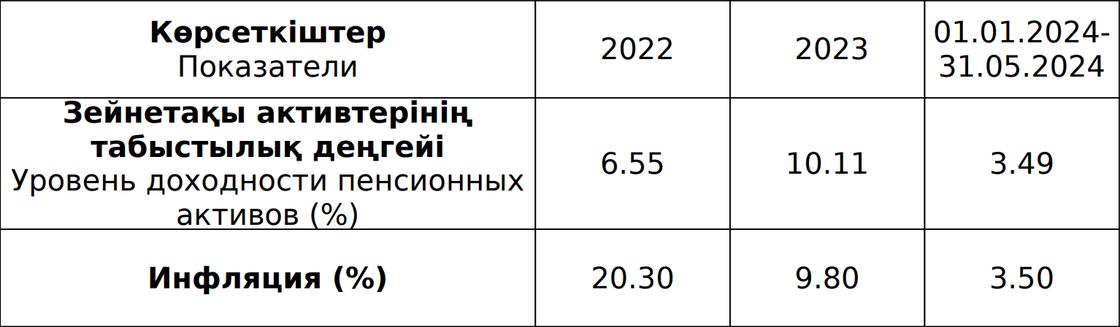 Доходность пенсионных активов. Скриншот: NUR.KZ.Также следует отметить, что накопления, сформированные за счет нового обязательного пенсионного взноса работодателя (ОПВР), инвестируются отдельно, и их доходность с начала года достигла 1,14%.Примечательно, что накопления за счет ОПВР хранятся не на индивидуальных, а на условных счетах в ЕНПФ, и инвестируются они исключительно в тенге.Также казахстанцам следует помнить, что пока результаты инвестирования пенсионных накоплений оценивать рано: успешность будет ясна только в разрезе минимум одного года.Другими словами, доходность пенсионных накоплений сокращает отставание от инфляции, а значит - каждый вкладчик ЕНПФ в итоге получит больше средств на свои счета.При этом важно помнить, что накопления находятся под защитой государства. И даже если инфляция окажется выше доходности, то это никак не повлияет на благосостояние граждан.При расчете пенсии казахстанцев учитывается значение накопленной за время участия в накопительной системе инфляция - если уровень доходности пенсионных денег окажется меньше, то разница возмещается за счет государственной гарантии.https://www.nur.kz/nurfin/pension/2113731-dohodnost-enpf-dogonyaet-inflyaciyu-v-kazahstane/Новости пенсионной отрасли стран дальнего зарубежьяРИА Новости, 07.06.2024, Совет пенсионеров в Австрии призвал создать министерство по вопросам пожилых людей - СМИСовет пенсионеров в Австрии призвал следующее правительство республики создать министерство по вопросам пожилых людей, сообщил австрийский телеканал OE24.«Австрийский совет пенсионеров призывает следующее федеральное правительство создать отдельное министерство по вопросам пожилых людей», - сообщил телеканал.Уточняется, что в преддверии выборов в Национальный совет (парламент) республики, которые планируются в сентябре, совет, представляющий интересы пенсионеров, составил каталог требований из 127 пунктов, которые он намерен летом обсудить со всеми партиями.Так, например, Совет выступает против повышения установленного законом пенсионного возраста до 65 лет. Одновременно с этим организация призывает создать стимулы для работы в пожилом возрасте в виде, например, в виде дополнительного налогового вычета и других мер.Красная весна, 07.06.2024, Российские пенсионеры в Эстонии получат выплаты за II квартал с задержкойВыплаты за второй квартал жителям Эстонии, получающим российскую пенсию, будут сделаны с небольшим опозданием, заявила руководитель пенсионной сферы департамента социального страхования республики Агне Кивисельг, 7 июня сообщает пресс-служба ведомства.«У нас есть подтверждение, что пенсионные средства РФ поступили в Эстонию, что позволяет нам осуществить платежи за второй квартал при первой возможности», - сказала Кивисельг.Согласно информации департамента, российскую пенсию во втором квартале 2024 года в Эстонии получат 3984 человека.Напомним, между Россией и Эстонией продолжает действовать договор о пенсионном страховании, заключенный 14 июля 2011 года. Традиционно пенсионные выплаты осуществлялись к 10 числу каждого квартала, но после начала СВО эстонские банки прекратили все переводы в Россию и из нее, ссылаясь на санкции Евросоюза, что приводит к задержкам выплат пенсионерам.https://rossaprimavera.ru/news/f0270f04АиФ, 10.06.2024, Георгий ЗОТОВ, «Женщины выходят на пенсию в 18 лет». Можно ли выжить в старости в Индии?... Я нахожусь в гостях у своего водителя Раджива. Живет человек скромно, но встречает меня достойно. Подают чай с молоком и пряностями, вегетарианские кушанья. Принимает нас мать Раджива - ей уже за 70, но, по его заверениям, она находится в полном здравии. «Приходится помогать деньгами, - объясняет мне он. - Ведь мама не получает пенсии». «Как это?!» - удивляюсь я. «Да вот так. Всю всю жизнь была домохозяйкой, поэтому даже „минималки» ей не положено. После того, как папа умер, мы с двумя братьями ее содержим. В Пакистане, например, за отказ поддерживать финансово престарелых родителей вообще введена уголовная ответственность». С пенсиями в Индии и верно все непросто. Гарантированно они положены сугубо госслужащим и военным - а это лишь 12% населения. Как же тогда выживают на старости лет остальные граждане страны?10 КИЛО РИСА В МЕСЯЦ- В 1995 году в Индии была запущена NSAP - Национальная программа социальной помощи, представляющая выплаты инвалидам, вдовам и беспомощным старикам, - рассказывает юрист Камала Сингх. - Но есть условие - такую пенсию платят сугубо тем, кто находится за чертой бедности, то есть получает меньше 1 407 рупий (1 500 рублей - прим. авт.) в месяц. И это еще нужно доказать, подать документы, привлечь свидетелей. Матери вашего водителя, учитывая, что ей перепадают деньги от сыновей, стопроцентно откажут, как имеющей финансовую поддержку со стороны членов семьи. У одинокого человека больше шансов. Вдова может обращаться за соцпомощью после 40 лет. Каждому подобному человеку предоставляется 10 кг бесплатного риса в месяц и выплачивается от 300 до 500 рупий (от 320 до 530 рублей - прим. авт.) ежемесячно. Сумма, безусловно, мизерная - но следует учесть, что до 1995 года такие люди не получали вообще ничего: и 3/4 населения Индии не ели досыта, пребывая в старости в нищете.«ЕЛЕ-ЕЛЕ У НЕГО НА ЕДУ»Правительство Индии приняло вышеуказанные меры в конце XX века, констатировав факт: количество бедных граждан увеличивается угрожающим образом. «Чиновники наивно полагали, что индийцы сами обязаны думать, как им скопить на старость, - усмехается 88-летний экс-работник Министерства культуры Индии Васанта Дхавал. - Но, видя повсюду легионы нищих стариков, они поняли: надо срочно что-то делать. Если человек еле-еле зарабатывает на еду и ведет полуголодное существование, как он сможет отложить средства на 20 лет жизни в старости?» В 2003 году в Индии появилась Национальная пенсионная система - работающие в частном секторе граждане, желающие к ней присоединиться (за это активно агитируют власти), должны вносить на счет в НПС 10% от своей зарплаты, и такую же сумму обязан внести работодатель. После достижения 60 лет человек имеет право снять сразу 100% денег - в случае, если он скопил 500 тысяч рупий (60% средств при таком раскладе не облагаются налогом), и распределять их куда угодно - например, купить жилье. Если сумма меньше, половину накоплений ему выдают ему постепенно. Следует заметить, размер средней пенсии в Индии крайне мал - это примерно 2 200 рублей. Можно подумать, что Индия крайне дешевая страна, но сие уже далеко не так. Скажем, один раз хорошо поесть в нормальном кафе (порция курицы, лепешка + напиток) стоит в районе 500 рублей. Как говорится, не слишком разбежишься.«НЕ ХОТЯТ ПЛАТИТЬ»- У госслужащих все по стандарту, - объясняет учитель Фернанду Коимбра. - Им на пенсии выплачивают 50% от последней зарплаты, выходит приличная сумма. Верхний потолок государственной пенсии - миллион рупий (1 миллион 100 тысяч рублей - прим. авт.), но, как вы понимаете, его достигают единицы. В последнее время все стало меняться - например, вдовы в сельской местности могут получать пенсию уже с 18 (!) лет. Ну, представьте ситуацию - муж умер, у нее двое крохотных детей, отца-матери нет по разным причинам - на что девушке жить? Как правило, в отдаленных деревнях жены практически всегда домохозяйки, у них нет возможности сразу выйти на работу и заработать достаточно денег на обеспечение детей. Но проблема в следующем. Множество мелких фирм не хотят присоединяться к пенсионной системе, чтобы ничего не платить. Их работникам в старости явно будет нечего есть, но они не протестуют - в Индии приличная безработица, рабочее место значит много. Ну и, конечно, в 35 лет человек не особо задумывается о пенсии, и какие сложности ждут его впоследствии.«СПРАВЕДЛИВЫЕ ЦЕНЫ» НА КУРИЦУДля пенсионеров в Индии учреждены «магазины справедливых цен», где пожилые люди могут купить еду без накруток: эти предприятия субсидирует правительство. Разумеется, любого туда не пустят - надо быть либо пенсионером, либо находящимся за чертой бедности, зарегистрированным официально. Там продается растительное масло, сахар, мука, рис, консервы, бобы, мороженая курица. Выбор продуктов ограничен, но главное - есть возможность купить их на имеющуюся пенсию. «В Индии почти полтора миллиарда населения, огромное количество пожилых, и необходимо всех накормить, - говорит Камала Сингх. - Первоначально Национальная пенсионная система предназначалась для госслужащих, но в 2009 году ее расширили на всех граждан. Также премьер республики регулярно призывает правительства штатов повысить пенсии в 2 раза, но те отвечают, что денег в бюджете нет. Упорядочить пенсионные выплаты - отличная идея, и хорошо, что все сдвинулось с мертвой точки. Раньше получалось, что лишь тонкая прослойка госслужащих могла хорошо кушать на пенсии, а остальные ели траву. Сейчас все изменилось, и я надеюсь, риск нищеты для пенсионеров снизится. Еще в девяностых невозможно было пройти по улице, не встретив целые толпы стариков, умоляющих о куске хлеба. Хотя и сейчас пенсионеры - самый бедный слой населения».ПОМОГИ - ИЛИ В ТЮРЬМУ... И мужчины, и женщины в Индии выходят на пенсию одинаково - в 60 лет. С недавних пор ведутся обсуждения, чтобы, «согласно мировому опыту», поднять пенсионный возраст до 67 лет. Правозащитники резко возражают - ведь средняя продолжительность жизни в Индии 70 лет, и таким образом, большинство людей сможет побыть на пенсии всего полтора-два года. Озвучиваются также мнения, что надо, как в Пакистане, принять закон об обязательном обеспечении детьми старых родителей под угрозой уголовной ответственности (и там дают реальные тюремные сроки). «Лично для меня никакой пенсии в нынешнем варианте не существует, - высказался мой водитель Раджив. - Ну, получала бы моя мать триста рупий, как „находящаяся за чертой бедности», что это бы решило для нее? Один раз пообедать можно, и то не везде. Инвалид и вовсе должен быть лишен всех функций тела на 80%, чтобы ему выплатили даже вот такие ничтожные деньги. Пока я знаю: в старости мне стоит рассчитывать только на самого себя или идти жить на улицу».https://aif.ru/politics/world/-zhenshchiny-vyhodyat-na-pensiyu-v-18-let-mozhno-li-vyzhit-v-starosti-v-indiiТруд, 09.06.2024, Минтруда КНР прокомментировал открытие индивидуальных пенсионных счетовС момента внедрения системы индивидуальных пенсионных накоплений в Китае в конце 2022 года к настоящему времени более 60 млн человек открыли свои счета. Об этом сообщает информационное агентство «Синьхуа» со ссылкой на данные министерства трудовых ресурсов и социального обеспечения КНР.Этот механизм позволяет гражданам Китая ежегодно вносить до 12 тысяч юаней (около 1 687 долларов США) на индивидуальные пенсионные счета для покупки определенных финансовых продуктов.На данный момент насчитывается 762 подобных продукта для владельцев индивидуальных пенсионных счетов, в том числе 465 накопительных продуктов, 192 фондовых продукта, 82 страховых продукта и 23 продукта по управлению капиталом.Согласно данным, группа населения со средним и высоким уровнем доходов в возрасте от 31 до 40 лет проявила наибольший интерес к открытию таких пенсионных счетов и покупке соответствующих продуктов.В настоящее время механизм страхования по старости в Китае состоит из трех основных частей: фонды базового страхования по старости для рабочих и служащих предприятий, программа дополнительных пенсионных накоплений для сотрудников предприятий и программа дополнительных пенсионных накоплений для сотрудников госбюджетных учреждений. Кроме этого, существует система частных пенсий и коммерциализированные финансовые услуги по пенсиям, ориентированные на индивидуальных лиц.На следующем этапе будут предприняты усилия по дальнейшему продвижению охвата индивидуальной пенсионной системой, сообщили в министерстве.В ноябре 2022 года новая добровольная пенсионная система, поддерживаемая правительством и действующая по рыночным принципам, в первую очередь была открыта для соответствующих определенным условиям граждан в 36 пилотных городах и регионах страны, включая города Пекин, Шанхай, Гуанчжоу, Сиань и Чэнду.https://www.trud.ru/article/09-06-2024/1623871_mintruda_knr_prokommentiroval_otkrytie_individualnyx_pensionnyx_schetov.html Красная весна, 08.06.2024, Конгресс Перу одобрил реформу, установив пенсионный возраст с 65 летПенсионную реформу одобрил во втором туре голосования конгресс Перу. «38 голосами за, 10 против и 16 воздержавшихся приняли реформу пенсионной системы, которая, среди прочего, запрещает дальнейший вывод средств управляющими пенсионными фондами страны», - говорится в сообщении.Кроме того, данная реформа устанавливает пенсионный возраст на уровне 65 лет как для женщин, так и для мужчин.После одобрения конгрессменов закон о модернизации перуанской системы социального обеспечения теперь должен быть направлен на рассмотрение исполнительной власти, которая должна выдвинуть свои возражения или принять реформу.Напомним, в апрельском отчете Fitch Ratings сообщалось о том, что кредитный рейтинг Перу перешел на негативный прогноз из-за контрпродуктивного воздействия политической неопределенности и ухудшения управления экономикой. Рейтинговое агентство, опубликовавшее свои результаты, указывает на низкий уровень доверия действиям президента Дины Болуарте, а также на такие решения, как вывод средств из пенсионных фондов.https://rossaprimavera.ru/news/aba92d08 